03.02.2021թ.               Հաստատում եմ                                                                                                                                                                                                                                                                                      Համայնքի ղեկավար՝                   Հ.ՍահակյանՀՀ ՎԱՅՈՑ ՁՈՐԻ ՄԱՐԶԻ ԱՐԵՆԻ ՀԱՄԱՅՆՔՏԱՐԵԿԱՆ ԱՇԽԱՏԱՆՔԱՅԻՆ ՊԼԱՆ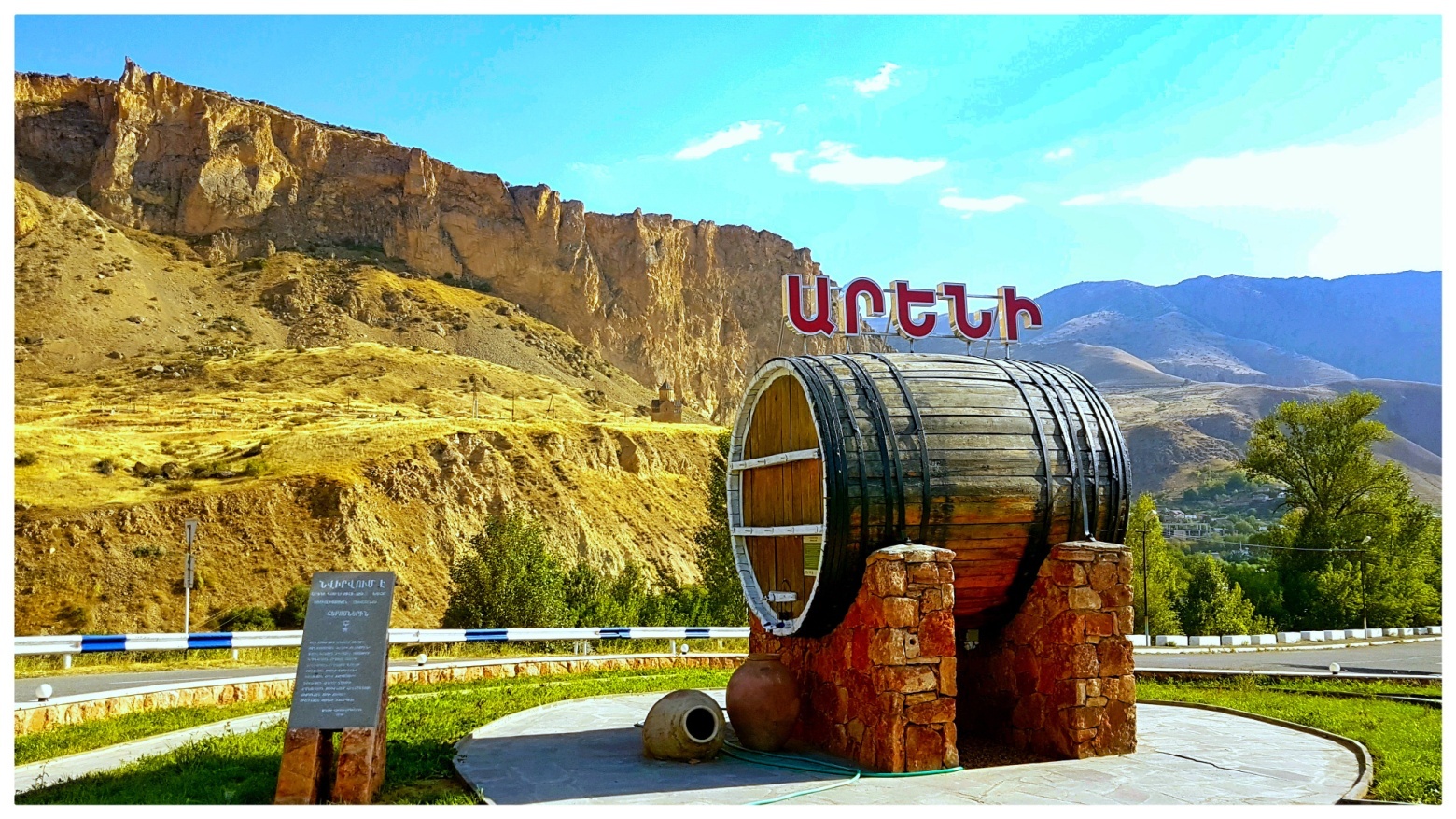 Կազմել է՝ ՏԶ պատասխանատու Զ. ՀարությունյանըՀաստատվել է՝ համայնքի ավագանու  2021թ-ի  փետրվարի 2-ի թիվ  N 21 որոշմամբԱՐԵՆԻ 2021 Թ.ԲովանդակությունՆերածություն	41.	Համայնքի տեսլականը ԵՎ ոլորտային նպատակները	62.	Համայնքի 2021 թ. ծրագրերի ցանկը ԵՎ տրամաբանական հենքերը (ըստ ոլորտների)	103.	Համայնքային գույքի կառավարման 2021թ.ծրագիրը	284.	Համայնքի ՏԱՊ-ի ֆինանսավորման պլանը	305.	Համայնքի ՏԱՊ-ի մոնիթորինգի ԵՎ գնահատման պլանը	32Ներածություն2017 թվականի հունիսին «Վարչատարածքային բաժանման մասին» օրենքի պահանջով ձևավորվեց Արենի համայնքը՝ իր մեջ ներառելով 9 բնակավայրեր: Համայնքը հարուստ է պատմամշակութային  հուշարձաններով, բնական և իրենցից պատմական մեծ արժեք ներկայացնող քարանձավներով, բազմաշերտ և գեղատեսիլ բնությամբ: Ունի գինեգործության հարուստ ավանդույթ, 	որը վերջին տարիներին մեծ թափով սկսել է զարգանալ: Արենի համայնքի բնակչությունը ունի հետևյալ նկարագիրը՝ բնակչության ընդհանուր թիվը կազմում է 11390 հոգի, որից կանայք՝ 5 440-ն են,Համայնքում 0-6 տարեկան երեխաների թիվը՝ 722, որից աղջիկ՝340                                                                                                                                            մանկապարտեզահասակ  /3-6 տարեկան/ երեխաների թիվը ՝ 447, որից   աղջիկ՝211դպրոց հաճախող երեխաների թիվը  1 144     /512 աղջիկ/18-35 տարեկաններ ՝ 3072  /1410 կին/,   35-55 տարեկաններ՝ 2205  /1012  կին/, 55-63 տարեկանները՝ 2396  /1210-ը՝ կին/ 63+ տարեկաններ՝ 1484  /738 կին/: Արենի համայնքի բնակչության կազմի մեջ կան նաև հատուկ կարիքներ ունեցող անձինք և ընտանիքներ.Հաշմանդամություն ունեցող անձինք՝  581  /277 կին, 304 տղամարդ/,Միայնակ ծնողներ՝ 9հոգի, Նպաստառու ընտանիքները 316 են,որից 80-ը՝կին գլխավորով  ընտանիքներ ,Ժամանակավոր կացարաններում բնակվող ընտանիքներ՝17, Երեք և ավել երեխա ունեցող ընտանիքները՝ 88: Համայնքում գործում  է  4 ՆՈՒՀ: 01.01.2021 թվականի դրությամբ համայնքի մանկապարտեզ կարող  են հաճախել 240 երեխա, որից՝ Ագարակաձոր բնակավայրում 40 երեխա, Աղավնաձոր բնակավայրում 50 երեխա, Արփի բնակավայրում 50 երեխա, Ռինդ բնակավայրում 100 երեխա: Արենի համայնքի 2021թ. տարեկան աշխատանքային պլանը (ՏԱՊ-ը) նպատակ ունի արդյունավետ պլանավորման միջոցով բարելավել համայնքում կայացվող որոշումների որակը: Հիմք ունենալով համայնքի հնգամյա զարգացման ծրագիրը, ՏԱՊ-ը ուղղված է հստակեցնելու տարեկան կտրվածքով համայնքի զարգացմանն ուղղված ծրագրերը և միջոցառումները, դրանց իրականացման համար ներդրվող ռեսուրսներն ու ժամկետները: Որպես համայնքի տարեկան ծրագրային փաստաթուղթ, այն նպատակ ունի ներգրավել համայնքի ներքին և արտաքին ներդրողների հնարավորությունները՝ համայնքային խնդիրներն առավել արդյունավետ լուծելու գործում:Արենի համայնքի 2021թ. ՏԱՊ-ը բաղկացած է 5 հիմնական բաժիններից, որոնք կառուցված են ծրագրերի նպատակներից արդյունքներին հասնելու տրամաբանական հենքի վրա: Համայնքի տեսլականը և ոլորտային նպատակները սահմանում են 2021թ. Արենի համայնքում ՏԻՄ-երի լիազորությունների շրջանակներում սահմանված նպատակները, զարգացման հիմնական ուղղությունները և խթանները։ 2021թ. նախատեսված ծրագրերի ցանկը և տրամաբանական հենքերը ներկայացված են ըստ բնակավայրերի ու դրանց արժեքների: ՏԱՊ-ում ներկայացվում է նաև համայնքային սեփականություն հանդիսացող գույքի կառավարման տարեկան ծրագիրը՝ պլանավորված գործընթացները և գործողությունները: ՏԱՊ-ում նախատեսված ծրագրերի ֆինանսավորման պլանը սահմանում է ֆինանսավորման այն աղբյուրները, որոնք պետք է ապահովեն դրանց իրականացումը: ՏԱՊ-ի իրականացման արդյունավետությունը նախատեսվում է իրագործել ըստ մոնիթորինգի և գնահատման պլանի՝ կիսամյակային և տարեկան կտրվածքով:Արենի համայնքի բնակչությունը հիմնականում զբաղվում է անասնապահությամբ և այգեգործությամբ, ինչը ոչ բոլոր դեպքերում է ապահովում բավարար եկամուտներ, նպաստելով համայնքի բնակչության միգրացիայի աճին, հետևաբար համայնքում առաջնային անհրաժեշտությունը՝ աշխատատեղերի ստեղծումն է:Համայնքի  որոշ  բնակավայրերում չկան մշակութային օջախներ, մարզադահլիճներ, երիտասարդական կենտրոններ, ինչն էլ երիտասարդ ընտանիքների համար բնակավայրերը լքելու պատճառ է դառնում:Հետևաբար, ելնելով վերոնշյալ խնդիրներից, համայնքը առաջիկա մեկ տարում նախատեսում է իրականացնել հետևյալ ծրագրերը՝ Ագարակաձոր բնակավայրում մշակույթի տան մի սենյակի  հիմնանորոգումԱգարակաձոր բնակավայրում վարչական շենքի տանիքի և դահլիճի նորոգումԱղավնաձոր բնակավայրում թվով 11 փողոցների գազատարների կառուցումԱրենի  բնակավայրում մանկապարտեզի կառուցումԱրենի բնակավայրում թվով 6 փողոցների գազաֆիկացումԱրփի բնակավայրում  երիտասարդական կենտրոնի հիմնանորոգումԱրփի բնակավայրում մանկապարտեզի գազաֆիկացում և ջեռուցման համակարգի կառուցումՀամայնքապետարանում և ենթակա կառույցներում/ ՀՈԱԿ-ներ/ արևային վոտովոլտային կայանների տեղադրումԱրփի բնակավայրում հանդիսությունների սրահի գազաֆիկացումԵլփին բնակավայրում արտաքին լուսավորման համակարգի կառուցումՉիվա բնակավայրում մշակույթի տան հենապատի կառուցումՌինդ բնակավայրում ֆուտբոլի դաշտի կառուցումՌինդ բնակավայրում արտաքին լուսավորման համակարգի կառուցումԱրենի բնակավայրում, Ելփին գետի վրա կամրջի կառուցումՀամայնքում բնակչության կենսամակարդակի բարձրացման ,սոցիալ-տնտեսական խնդիրների լուծման,ենթակառուցվածքների բարելավման համար նախատեսվում է իրականացնել նաև հետևյալ ծրագրերը:Բնակավայրերում (Արենի,Խաչիկ, Չիվա) խմելու ջրի  արտաքին և ներքին ցանցերի  կառուցում, հիմնանորոգում, 2020թվականին հիմնանորոգված կապտաժների տարածքների ցանկապատում (Արփի, Գնիշիկ, Խաչիկ, Չիվա) :Բնակավայրերում(Արենի,Ելփին,Խաչիկ, Չիվա) համայնքային ենթակայության ոռոգման ջրատարների արտաքին և ներքին ցանցերի կառուցում, հիմնանորոգում:Բնակավայրերում(Ռինդ, Ելփին) փողոցների  լուսավորության ապահովում  և լուսավորման խնայողական լեդ համակարգի ներդրում:Բոլոր բնակավայրերում ներբնակավայրային  և հանդամիջյան ճանապարհների բարեկարգում, Աղավնաձոր բնակավայրում 3-րդ փողոց- լողավազան/ դպրոց տանող/  ճանապարհի ասֆալտապատում:Ենթակառուցվածքների զարգացում ՝ արևային ֆոտովոլտային կայանի տեղադրում համայնքապետարանի, մանկապարտեզների շենքերի տանիքին:Զբոսաշրջության զարգացում :Համագործակցություն միկրոբիզնեսով զբաղվողների և , մասնավոր հատվածի հետ:Համայնքի սեփականություն հանդիսացող գույքի կառավարում:Համայնքապետարան,վարչական  շենքեր, մշակութային օջախներ հաշմանդամների մուտքը ապահովելու համար թեքահարթակների կառուցում:Ընթացիկ խնդիրների լուծում: Համայնքում ծրագրեր  իրականացնելիս  հաշվի  է առնվելու համայնքի բնակչության խոցելի խմբերի, կանանց և երեխաների կարիքները:Վերոնշյալ ծրագրերը նախատեսվում է իրականացնել օգտագործելով համայնքի ուժեղ կողմերը, համայնքային բյուջեի միջոցները, ինչպես նաև ՀՀ Կառավարության, միջազգային կառույցների և մասնավոր ներդրողների աջակցությունը: Համայնքի տեսլականը և ոլորտային նպատակներըՀամայնքի տեսլականը 2030թվականի դրությամբ՝Արենին  զարգացած գյուղատնտեսությամբ, փոքր և միջին ձեռնարկատիրությամբ ,զարգացած ենթակառուցվածքներով  բարեկարգ բազմաբնակավայր համայնք է, որտեղ հնարավորինս ապահովված է  բնակիչների զբաղվածությունը և բարեկեցիկ կյանքը: Համայնք,  որտեղ  պահպանվում  են կանանց, երեխաների  և հաշմանդամների  իրավունքները: Համայնքը հայկական գինեգործության ավանդույթները ներկայացնող հայտնի զբոսաշրջության կենտրոն է:Աղյուսակ 1․Համայնքի կայունզարգացման ցուցանիշները     Աղյուսակ 2․Համայնքի ոլորտային նպատակներըՀամայնքի2020 թ. ծրագրերի ցանկը և տրամաբանական հենքերը (ըստ ոլորտների)Աղյուսակ 3․ՏԱՊ-ի ծրագրերը, որոնք ապահովված են համապատասխան ֆինանսական միջոցներով Աղյուսակ 4.ՏԱՊ-ի ծրագրերը, որոնք ապահովված չեն համապատասխան ֆինանսական միջոցներով               Աղյուսակ 5.ՏԱՊ-ով նախատեսված ծրագրերի տրամաբանական հենքերը՝ ըստ համայնքի ղեկավարի                                 լիազորությունների ոլորտներիՀամայնքային գույքի կառավարման 2021թ.ծրագիրըԱղյուսակ 6․ Համայնքի գույքի կառավարման  2021թ. ծրագիրըՀամայնքի ՏԱՊ-ի ֆինանսավորման պլանըԱղյուսակ 7․ՏԱՊ-ի ֆինանսավորման պլանը՝ ըստ համայնքի ղեկավարի լիազորությունների ոլորտների                         5. Համայնքի ՏԱՊ-ի մոնիթորինգի և գնահատման պլանը                Աղյուսակ 8․Համայնքի ՏԱՊ-ում ներառված ծրագրի արդյունքային ցուցանիշների մոնիթորինգի և գնահատման վերաբերյալ                                տեղեկատվության  ներկայացման ձևանմուշըՑուցանիշԵլակետայինարժեքԹիրախայինարժեքԱղքատության շեմից ցածր գտնվող ընտանիքների թվի տեսակարար կշիռը համայնքի ընտանիքների ընդհանուր թվի մեջ (%)2015Համայնքի բյուջեի սեփական եկամուտների տեսակարար կշիռն ընդհանուր եկամուտների մեջ (%)5155Համայնքում հաշվառված բնակիչների ընդհանուր թիվը (մարդ)1139011400Համայնքում տվյալ տարվա ընթացքում ներդրումների ծավալը (հազ. դրամ)200.000.000XՀամայնքում գործող ՓՄՁ-ների քանակը / դրանցում աշխատատեղերի թիվը (հատ)15/72աշխատատեղ18/104Պաշտոնապես գրանցված Գործազրկության մակարդակ, այդ թվում՝ԿինՏղամարդ92        45       47854243Գյուղատնտեսական ոլորտում ինքնազբաղվածներ, այդթվում՝ԿինՏղամարդ4967                2300                    2667 494122902651Գյուղատնտեսական ոլորտում վարձատրվող աշխատողներ, այդթվում՝ԿինՏղամարդ31    14                        17572433Ոչ գյուղատնտեսական ոլորտում զբաղվածներ, այդ թվում՝ԿինՏղամարդ813                       417                              396825422403Ոչ գյուղատնտեսական ոլորտում վարձու աշխատողներ, այդ թվում`ԿինՏղամարդ62                          21                             41Ոլորտային նպատակՎերջնական արդյունքիՎերջնական արդյունքիՎերջնական արդյունքիՈլորտային նպատակՑուցանիշԵլակետայինարժեքԹիրախային արժեքՈլորտ 1. Ընդհանուր:Ապահովել տեղական ինքնակառավարումը  Արենի բազմաբնակավայր համայնքում, ունենալ բնակչությանը մատուցվող համայնքային ծառայությունների արդյունավետ  և թափանցիկ կառավարման համակարգԿազմակերպել համայնքային գույքի կառավարումը, նպատակային օգտագործումըՏԻ մարմինների կողմից ընդունված որոշումների հասանելիությունը բնակիչներին %Սեփական եկամուտների տեսակարար կշիռը համայնքի բյուջեի ընդհանուր մուտքերի կազմում  %Համայնքային գույքի կառավարումից առաջացած եկամուտների տեսակարար կշիռը սեփական եկամուտների կազմում %9551151005520Ոլորտ 2. Քաղաքաշինություն և կոմունալտնտեսություն: Կազմակերպել համայնքի քաղաքաշինական նորմերի, համայնքային գույքի և ենթակառուցվածքների, հանրային վայրերի պահպանումն ու զարգացումը Գույքի և տեխնիկայի ձեռք  բերում,տեխնոպարկի ստեղծումԱղբահանության ծառայությունից օգտվող բնակավայրերի տեսակարար կշիռը ընդհանուրի կազմում %Լուսավորության և ջրամատակարարման համակարգերում խափանումների թվի նվազեցում % Համայնքի գույքի համալրվածության ապահովում,մատուցվող ծառայությունների որակի բարձրացում9525201008550Ոլորտ 3. Կրթություն:  Կազմակերպել  նախադպրոցական կրթության  և  արտադպրոցական դաստիարակության հասանելիությունըՆախադպրոցական կրթության և դաստիարակության ծառայության հասանելիությունը նախադպրոցական տարիքի երեխաների շրջանում - %Արտադպրոցական կրթության ծառայությունից օգտվող բնակավայրերի տեսակարար կշիռը ընդհանուր բնակավայրերի մեջ%6511.18020Ոլորտ 4. Մշակույթ և երիտասարդության հետ տարվող աշխատանքներԿազմակերպել համայնքում մշակութային միջոցառումներ, փառատոներ,տոնավաճառներՀամայնքի մշակութային նախաձեռնություններին  բնակիչների մասնակցությունը %3580Ոլորտ 5. Գյուղատնտեսություն:  Նպաստել համայնքում գյուղատնտեսության զարգացմանըՄեծացնել ներդրումների ծավալը,որիցՊետական  Մասնավոր հատված10202040Ոլորտ 6. Տրանսպորտ:  Ապահովել համայնքային ճանապարհների, կամուրջների ու ինժեներական այլ կառույցների պահպանումը և շահագործումըՀամայնքի տարածքում գտնվող կամուրջների շահագործման անվտանգության մակարդակը-%90100Նոր տրանսպորտի ձեռքբերում/միավոր/310Ոլորտ 7. Սոցիալական պաշտպանություն: Աջակցել համայնքի սոցիալապես անապահով ընտանիքներինՀամայնքի կողմից սոցիալական աջակցություն ստացող ընտանիքների տեսակարար կշիռը համայնքում առկա սոցիալապես անապահով ընտանիքների մեջ, %, որից
Կին գլխավորով ընտանիքներ/քանակ/տղամարդ գլխավորով ընտանքիներ/քանակ/30 Ոլորտ 8.  ԶբոսաշրջությունԽթանել համայնքում զբոսաշրջության զարգացումը (բարեկարգել ճանապարհները,խմելու ջրագծերը,բարձացնել փառատոնների կազմակերպման որակը) Բարեկարգ ենթակառուցվածքների առկայություն1220Հ/հԾրագրիանվանումըԾրագրի արժեքը(հազ. Դրամ)ԲնակավայրըՈլորտ 1. ԸնդհանուրՈլորտ 1. ԸնդհանուրՈլորտ 1. ԸնդհանուրՈլորտ 1. Ընդհանուր1Ընդհանուր բնույթի համայնքային ծառայությունների արդյունավետ կառավարում Բոլոր բնակավայրերում2Համայնքային գույքի կառավարում Բոլոր բնակավայրերումԸնդամենըԸնդամենըՈլորտ 2. Քաղաքաշինություն և կոմունալ տնտեսությունՈլորտ 2. Քաղաքաշինություն և կոմունալ տնտեսությունՈլորտ 2. Քաղաքաշինություն և կոմունալ տնտեսությունՈլորտ 2. Քաղաքաշինություն և կոմունալ տնտեսություն1Աղբահանության  ևսանիտարական մաքրման իրականացում5.000.0008/Ագարակաձոր,Աղավնաձոր, Արենի,Արփի,Ելփին,Խաչիկ,Չիվա,Ռինդ բնակավայրեր/3Համայնքի ենթակառուցվածքների պահպանում և զարգացում2.000.0009/Ագարակաձոր,Աղավնաձոր, Արենի,Արփի,Գնիշիկ,Ելփին,Խաչիկ,Չիվա,Ռինդ բնակավայրեր/ԸնդամենըԸնդամենը7.000.000Ոլորտ3. ԿրթությունՈլորտ3. ԿրթությունՈլորտ3. ԿրթությունՈլորտ3. Կրթություն1Նախադպրոցական կրթության ծառայության մատուցման հասանելիության մեծացում, ՆՈՒՀ-երի կառուցում՝Ռինդ բնակավայրԱրենի բնակավայրԵլփին բնակավայր70.000.000 Շահագործում Ռինդ բնակավայրում                       Կառուցում Արենի  բնակավայրում2Արտադպրոցական կրթության ծառայության մատուցում համայնքում18.290.000Աղավնաձոր բնակավայրումԸնդամենըԸնդամենըՈլորտ4. Մշակույթ և երիտասարդության հետ տարվող աշխատանքներՈլորտ4. Մշակույթ և երիտասարդության հետ տարվող աշխատանքներՈլորտ4. Մշակույթ և երիտասարդության հետ տարվող աշխատանքներՈլորտ4. Մշակույթ և երիտասարդության հետ տարվող աշխատանքներ1Մշակութային միջոցառումների կազմակերպում7.000.000Բոլոր բնակավայրերումԸնդամենըԸնդամենըՈլորտ 5. ԳյուղատնտեսությունՈլորտ 5. ԳյուղատնտեսությունՈլորտ 5. ԳյուղատնտեսությունՈլորտ 5. Գյուղատնտեսություն1Բարձրացնել համայնքի կողմից մատուցվող անասնաբուժական ծառայությունների որակըԲոլոր բնակավայրերում2Խթանել բուսաբուծության զարգացումըԲոլոր բնակավայրերումԸնդամենըԸնդամենը950.000Ոլորտ 6. ՏրանսպորտՈլորտ 6. ՏրանսպորտՈլորտ 6. ՏրանսպորտՈլորտ 6. Տրանսպորտ1Ճանապարհների պահպանում և շահագործումՄիկրոավտոբուսով ծառայության մատոցում/Մանկապարտեզ հաճախող երեխաների անվճար տեղափոխումԱյլ համայնքներում կազմակերպվող մրցույթների, միջոցառումների մասնակցող երեխաների անվճար տեղափոխում/Բոլոր բնակավայրերումՆՈՒՀ ունեցող բնակավայրերԲոլոր բնակավայրերումԸնդամենըԸնդամենը14.100.000Ոլորտ 7. Սոցիալական պաշտպանությունՈլորտ 7. Սոցիալական պաշտպանությունՈլորտ 7. Սոցիալական պաշտպանությունՈլորտ 7. Սոցիալական պաշտպանություն1Սոցիալական աջակցություն անապահով ընտանիքներին11.000.000Բոլոր բնակավայրերումԸնդամենըԸնդամենը11.000.000Ոլորտ 8.  ԶբոսաշրջությունՈլորտ 8.  ԶբոսաշրջությունՈլորտ 8.  ԶբոսաշրջությունՈլորտ 8.  Զբոսաշրջություն1Զբոսաշրջության զարգացման ծրագրերի իրականացում բնակավայրերումԶբոսաշրջային վայրերի քարտեզագրումՔայլուղիների կառուցում5բնակավայրերումԲոլոր բնակավայրերումՌինդ բնակավայրԸնդհանուրըԸնդհանուրըհ/հԾրագրիանվանումըԾրագրիարժեքը (հազ.դրամ)ԲԲՀ-ի բնակավայրըՈլորտ 1. Քաղաքաշինություն և կոմունալ տնտեսությունՈլորտ 1. Քաղաքաշինություն և կոմունալ տնտեսությունՈլորտ 1. Քաղաքաշինություն և կոմունալ տնտեսությունՈլորտ 1. Քաղաքաշինություն և կոմունալ տնտեսություն1.Փողոցների հիմնանորոգում80 մլն.Աղավնաձոր բնակավայր2.Կոյուղագծերի բարեկարգում89մլնԱրփի, Աղավնաձոր3.Մշակույթի կենտրոն ստեղծելու նպատակով Արփի բնակավայրի նախկին  ճաշարանի շենքի մի հատվածի վերանորոգումԱգարակաձոր բնակավայրի մշակույթի տան հիմնանորոգումԱգարակաձոր բնակավայրում վարչական շենքի տանիքի և դահլիճի հիմնանորոգում25մլն32.000.00020.000.000Արփի4.Գույքի կառավարում14.100.0005.Գերեզմանատների քարտեզագրում5.000.0001-ին փուլ,Արենի բնակավայրՈլորտ 2. ԿրթությունՈլորտ 2. ԿրթությունՈլորտ 2. ԿրթությունՈլորտ 2. Կրթություն1.Մանկապարտեզների կառուցում200.000.000Արենի2.Մանկապարտեզի  ենթակառուցվածքների զարգացում8.000.000ԱրփիԸնդհանուրըԸնդհանուրը208.000.000ԱմփոփնկարագիրԱմփոփնկարագիրԱմփոփնկարագիրԱմփոփնկարագիրԱմփոփնկարագիրԱմփոփնկարագիրԱմփոփնկարագիրԱմփոփնկարագիրԱրդյունքային ցուցանիշներՏեղեկատվությանաղբյուրներՏեղեկատվությանաղբյուրներՏեղեկատվությանաղբյուրներՏեղեկատվությանաղբյուրներՏեղեկատվությանաղբյուրներՊատասխանատուՊատասխանատուՊատասխանատուՊատասխանատուՊատասխանատուՊատասխանատուՊատասխանատուՊատասխանատուՊատասխանատուԺամկետԺամկետԺամկետՌիսկերՌիսկերՌիսկերՈլորտ 1. ԸնդհանուրՈլորտ 1. ԸնդհանուրՈլորտ 1. ԸնդհանուրՈլորտ 1. ԸնդհանուրՈլորտ 1. ԸնդհանուրՈլորտ 1. ԸնդհանուրՈլորտ 1. ԸնդհանուրՈլորտ 1. ԸնդհանուրՈլորտ 1. ԸնդհանուրՈլորտ 1. ԸնդհանուրՈլորտ 1. ԸնդհանուրՈլորտ 1. ԸնդհանուրՈլորտ 1. ԸնդհանուրՈլորտ 1. ԸնդհանուրՈլորտ 1. ԸնդհանուրՈլորտ 1. ԸնդհանուրՈլորտ 1. ԸնդհանուրՈլորտ 1. ԸնդհանուրՈլորտ 1. ԸնդհանուրՈլորտ 1. ԸնդհանուրՈլորտ 1. ԸնդհանուրՈլորտ 1. ԸնդհանուրՈլորտ 1. ԸնդհանուրՈլորտի նպատակ.ՆՈւՀ, Մշակույթենթակառուցվածքներկազմակերպել համայնքային գույքի կառավարումը, նպատակային օգտագործումըՈլորտի նպատակ.ՆՈւՀ, Մշակույթենթակառուցվածքներկազմակերպել համայնքային գույքի կառավարումը, նպատակային օգտագործումըՈլորտի նպատակ.ՆՈւՀ, Մշակույթենթակառուցվածքներկազմակերպել համայնքային գույքի կառավարումը, նպատակային օգտագործումըՈլորտի նպատակ.ՆՈւՀ, Մշակույթենթակառուցվածքներկազմակերպել համայնքային գույքի կառավարումը, նպատակային օգտագործումըՈլորտի նպատակ.ՆՈւՀ, Մշակույթենթակառուցվածքներկազմակերպել համայնքային գույքի կառավարումը, նպատակային օգտագործումըՈլորտի նպատակ.ՆՈւՀ, Մշակույթենթակառուցվածքներկազմակերպել համայնքային գույքի կառավարումը, նպատակային օգտագործումըՈլորտի նպատակ.ՆՈւՀ, Մշակույթենթակառուցվածքներկազմակերպել համայնքային գույքի կառավարումը, նպատակային օգտագործումըՈլորտի նպատակ.ՆՈւՀ, Մշակույթենթակառուցվածքներկազմակերպել համայնքային գույքի կառավարումը, նպատակային օգտագործումըՍեփական եկամուտների տեսակարար կշիռը համայնքի բյուջեի ընդհանուր մուտքերի կազմում  50.69%Համայնքային գույքի կառավարումից առաջացած եկամուտների տեսակարար կշիռը սեփական եկամուտների կազմում 13% Համայնքի ղեկավարի հաշվետվություններՄոնիթորինգի և գնահատման արդյունքներՀամայնքի ղեկավարի հաշվետվություններՄոնիթորինգի և գնահատման արդյունքներՀամայնքի ղեկավարի հաշվետվություններՄոնիթորինգի և գնահատման արդյունքներՀամայնքի ղեկավարի հաշվետվություններՄոնիթորինգի և գնահատման արդյունքներՀամայնքի ղեկավարի հաշվետվություններՄոնիթորինգի և գնահատման արդյունքներՀամայնքի ղեկավարՀամայնքի ղեկավարՀամայնքի ղեկավարՀամայնքի ղեկավարՀամայնքի ղեկավարՀամայնքի ղեկավարՀամայնքի ղեկավարՀամայնքի ղեկավարՀամայնքի ղեկավար 1 տարի 1 տարի 1 տարիՀամապատասխան մարդկային, նյութական և ֆինանսական ռեսուրսների անբավարարություն:Աճուրդների,  մրցույթների մասնակիցների բացակայությունՀամապատասխան մարդկային, նյութական և ֆինանսական ռեսուրսների անբավարարություն:Աճուրդների,  մրցույթների մասնակիցների բացակայությունՀամապատասխան մարդկային, նյութական և ֆինանսական ռեսուրսների անբավարարություն:Աճուրդների,  մրցույթների մասնակիցների բացակայությունԾրագիր 1.Ընդհանուր բնույթի համայնքային ծառայությունների արդյունավետ կառավարումԾրագիր 1.Ընդհանուր բնույթի համայնքային ծառայությունների արդյունավետ կառավարումԾրագիր 1.Ընդհանուր բնույթի համայնքային ծառայությունների արդյունավետ կառավարումԾրագիր 1.Ընդհանուր բնույթի համայնքային ծառայությունների արդյունավետ կառավարումԾրագիր 1.Ընդհանուր բնույթի համայնքային ծառայությունների արդյունավետ կառավարումԾրագիր 1.Ընդհանուր բնույթի համայնքային ծառայությունների արդյունավետ կառավարումԾրագիր 1.Ընդհանուր բնույթի համայնքային ծառայությունների արդյունավետ կառավարումԾրագիր 1.Ընդհանուր բնույթի համայնքային ծառայությունների արդյունավետ կառավարումԾրագիր 1.Ընդհանուր բնույթի համայնքային ծառայությունների արդյունավետ կառավարումԾրագիր 1.Ընդհանուր բնույթի համայնքային ծառայությունների արդյունավետ կառավարումԾրագիր 1.Ընդհանուր բնույթի համայնքային ծառայությունների արդյունավետ կառավարումԾրագիր 1.Ընդհանուր բնույթի համայնքային ծառայությունների արդյունավետ կառավարումԾրագիր 1.Ընդհանուր բնույթի համայնքային ծառայությունների արդյունավետ կառավարումԾրագիր 1.Ընդհանուր բնույթի համայնքային ծառայությունների արդյունավետ կառավարումԾրագիր 1.Ընդհանուր բնույթի համայնքային ծառայությունների արդյունավետ կառավարումԾրագիր 1.Ընդհանուր բնույթի համայնքային ծառայությունների արդյունավետ կառավարումԾրագիր 1.Ընդհանուր բնույթի համայնքային ծառայությունների արդյունավետ կառավարումԾրագիր 1.Ընդհանուր բնույթի համայնքային ծառայությունների արդյունավետ կառավարումԾրագիր 1.Ընդհանուր բնույթի համայնքային ծառայությունների արդյունավետ կառավարումԾրագիր 1.Ընդհանուր բնույթի համայնքային ծառայությունների արդյունավետ կառավարումԾրագիր 1.Ընդհանուր բնույթի համայնքային ծառայությունների արդյունավետ կառավարումԾրագիր 1.Ընդհանուր բնույթի համայնքային ծառայությունների արդյունավետ կառավարումԾրագիր 1.Ընդհանուր բնույթի համայնքային ծառայությունների արդյունավետ կառավարումԾրագիր 1.Ընդհանուր բնույթի համայնքային ծառայությունների արդյունավետ կառավարումԾրագիր 1.Ընդհանուր բնույթի համայնքային ծառայությունների արդյունավետ կառավարումԾրագրի նպատակ.Ապահովել որակյալ համայնքային ծառայությունների մատուցումըԾրագրի նպատակ.Ապահովել որակյալ համայնքային ծառայությունների մատուցումըԾրագրի նպատակ.Ապահովել որակյալ համայնքային ծառայությունների մատուցումըԾրագրի նպատակ.Ապահովել որակյալ համայնքային ծառայությունների մատուցումըԾրագրի նպատակ.Ապահովել որակյալ համայնքային ծառայությունների մատուցումըԾրագրի նպատակ.Ապահովել որակյալ համայնքային ծառայությունների մատուցումըԾրագրի նպատակ.Ապահովել որակյալ համայնքային ծառայությունների մատուցումըԾրագրի նպատակ.Ապահովել որակյալ համայնքային ծառայությունների մատուցումըՀամայնքապետարանի աշխատակազմի և համայնքայինկազմակերպություններիկողմից մատուցվող ծառայությունների որակը  Համայնքապետարանի աշխատակազմի և համայնքայինկազմակերպություններիկողմից մատուցվող ծառայությունների որակը  Համայնքապետարանի աշխատակազմի և համայնքայինկազմակերպություններիկողմից մատուցվող ծառայությունների որակը  Համայնքապետարանի աշխատակազմի և համայնքայինկազմակերպություններիկողմից մատուցվող ծառայությունների որակը  Համայնքի ղեկավարի հաշվետվություններ, համայնքի համացանցային կայքՀամայնքի ղեկավարի հաշվետվություններ, համայնքի համացանցային կայքՀամայնքի ղեկավարի հաշվետվություններ, համայնքի համացանցային կայքՀամայնքի ղեկավարի հաշվետվություններ, համայնքի համացանցային կայքՀամայնքի ղեկավարի հաշվետվություններ, համայնքի համացանցային կայքՀամայնքի ղեկավարի հաշվետվություններ, համայնքի համացանցային կայքՀամայնքի ղեկավարի հաշվետվություններ, համայնքի համացանցային կայքԱշխատակազմիքարտուղարԱշխատակազմիքարտուղարԱշխատակազմիքարտուղարԱշխատակազմիքարտուղար1 տարի1 տարի1 տարիՀամապատասխան մարդկային, նյութական և ֆինանսական ռեսուրսների անբավարարությունՀամապատասխան մարդկային, նյութական և ֆինանսական ռեսուրսների անբավարարությունՀամապատասխան մարդկային, նյութական և ֆինանսական ռեսուրսների անբավարարությունՄիջոցառումներ.1.Համակարգչային և մասնագիտական,այլծառայություններիձեռքբերում2.ՔՍԳ աշխատանքներիկազմակերպում3. Արենի համայնքի կենտրոնի աշխատակազմի և 9 բնակավայրերի վարչական ղեկավարների գործունեության ապահովումՄիջոցառումներ.1.Համակարգչային և մասնագիտական,այլծառայություններիձեռքբերում2.ՔՍԳ աշխատանքներիկազմակերպում3. Արենի համայնքի կենտրոնի աշխատակազմի և 9 բնակավայրերի վարչական ղեկավարների գործունեության ապահովումՄիջոցառումներ.1.Համակարգչային և մասնագիտական,այլծառայություններիձեռքբերում2.ՔՍԳ աշխատանքներիկազմակերպում3. Արենի համայնքի կենտրոնի աշխատակազմի և 9 բնակավայրերի վարչական ղեկավարների գործունեության ապահովումՄիջոցառումներ.1.Համակարգչային և մասնագիտական,այլծառայություններիձեռքբերում2.ՔՍԳ աշխատանքներիկազմակերպում3. Արենի համայնքի կենտրոնի աշխատակազմի և 9 բնակավայրերի վարչական ղեկավարների գործունեության ապահովումՄիջոցառումներ.1.Համակարգչային և մասնագիտական,այլծառայություններիձեռքբերում2.ՔՍԳ աշխատանքներիկազմակերպում3. Արենի համայնքի կենտրոնի աշխատակազմի և 9 բնակավայրերի վարչական ղեկավարների գործունեության ապահովումՄիջոցառումներ.1.Համակարգչային և մասնագիտական,այլծառայություններիձեռքբերում2.ՔՍԳ աշխատանքներիկազմակերպում3. Արենի համայնքի կենտրոնի աշխատակազմի և 9 բնակավայրերի վարչական ղեկավարների գործունեության ապահովումՄիջոցառումներ.1.Համակարգչային և մասնագիտական,այլծառայություններիձեռքբերում2.ՔՍԳ աշխատանքներիկազմակերպում3. Արենի համայնքի կենտրոնի աշխատակազմի և 9 բնակավայրերի վարչական ղեկավարների գործունեության ապահովումՄիջոցառումներ.1.Համակարգչային և մասնագիտական,այլծառայություններիձեռքբերում2.ՔՍԳ աշխատանքներիկազմակերպում3. Արենի համայնքի կենտրոնի աշխատակազմի և 9 բնակավայրերի վարչական ղեկավարների գործունեության ապահովումԵլքի ցուցանիշներՉափագրվող և պետական գրանցման ենթակա գույքային միավորների թիվը-12Հարկերի հաշվարկման բազաներում անճշտությունների նվազեցում 10%ՀԿՏ համակարգի, պաշտոնական կայքի շահագործում –այոՀամայնքի պաշտոնական կայքի այցելուների թիվը –45Սեփական եկամուտների հավաքագրման մակարդակը –98% ՔՍԳ կողմից մատուցվող ծառայությունների թիվը –11  Ավագանունիստերի թիվը - 12Վերապատրաստվածաշխատակիցների թիվը - 4Ծառայություններ մատուցող համայնքային կառույցների թիվը-1Մուտքի ցուցանիշներԱշխատակիցների թիվը համայնքի կենտրոնում-29Աշխատակիցների թիվը բնակավայրերում - 38ՔՍ գրասենյակների թիվը-1Միջոցառումների իրականացման ընդհանուր ծախսերը՝ XXXհազ.  դրամ, համայնքի բյուջեԵլքի ցուցանիշներՉափագրվող և պետական գրանցման ենթակա գույքային միավորների թիվը-12Հարկերի հաշվարկման բազաներում անճշտությունների նվազեցում 10%ՀԿՏ համակարգի, պաշտոնական կայքի շահագործում –այոՀամայնքի պաշտոնական կայքի այցելուների թիվը –45Սեփական եկամուտների հավաքագրման մակարդակը –98% ՔՍԳ կողմից մատուցվող ծառայությունների թիվը –11  Ավագանունիստերի թիվը - 12Վերապատրաստվածաշխատակիցների թիվը - 4Ծառայություններ մատուցող համայնքային կառույցների թիվը-1Մուտքի ցուցանիշներԱշխատակիցների թիվը համայնքի կենտրոնում-29Աշխատակիցների թիվը բնակավայրերում - 38ՔՍ գրասենյակների թիվը-1Միջոցառումների իրականացման ընդհանուր ծախսերը՝ XXXհազ.  դրամ, համայնքի բյուջեԵլքի ցուցանիշներՉափագրվող և պետական գրանցման ենթակա գույքային միավորների թիվը-12Հարկերի հաշվարկման բազաներում անճշտությունների նվազեցում 10%ՀԿՏ համակարգի, պաշտոնական կայքի շահագործում –այոՀամայնքի պաշտոնական կայքի այցելուների թիվը –45Սեփական եկամուտների հավաքագրման մակարդակը –98% ՔՍԳ կողմից մատուցվող ծառայությունների թիվը –11  Ավագանունիստերի թիվը - 12Վերապատրաստվածաշխատակիցների թիվը - 4Ծառայություններ մատուցող համայնքային կառույցների թիվը-1Մուտքի ցուցանիշներԱշխատակիցների թիվը համայնքի կենտրոնում-29Աշխատակիցների թիվը բնակավայրերում - 38ՔՍ գրասենյակների թիվը-1Միջոցառումների իրականացման ընդհանուր ծախսերը՝ XXXհազ.  դրամ, համայնքի բյուջեԵլքի ցուցանիշներՉափագրվող և պետական գրանցման ենթակա գույքային միավորների թիվը-12Հարկերի հաշվարկման բազաներում անճշտությունների նվազեցում 10%ՀԿՏ համակարգի, պաշտոնական կայքի շահագործում –այոՀամայնքի պաշտոնական կայքի այցելուների թիվը –45Սեփական եկամուտների հավաքագրման մակարդակը –98% ՔՍԳ կողմից մատուցվող ծառայությունների թիվը –11  Ավագանունիստերի թիվը - 12Վերապատրաստվածաշխատակիցների թիվը - 4Ծառայություններ մատուցող համայնքային կառույցների թիվը-1Մուտքի ցուցանիշներԱշխատակիցների թիվը համայնքի կենտրոնում-29Աշխատակիցների թիվը բնակավայրերում - 38ՔՍ գրասենյակների թիվը-1Միջոցառումների իրականացման ընդհանուր ծախսերը՝ XXXհազ.  դրամ, համայնքի բյուջեԱրենիի համայնքապետարան,,,ՏՀԶՎԿ,, ՀԿ, ,,Վեկտոր պլյուս,, ՍՊԸԱրենիի համայնքապետարան,,,ՏՀԶՎԿ,, ՀԿ, ,,Վեկտոր պլյուս,, ՍՊԸԱրենիի համայնքապետարան,,,ՏՀԶՎԿ,, ՀԿ, ,,Վեկտոր պլյուս,, ՍՊԸԱրենիի համայնքապետարան,,,ՏՀԶՎԿ,, ՀԿ, ,,Վեկտոր պլյուս,, ՍՊԸԱրենիի համայնքապետարան,,,ՏՀԶՎԿ,, ՀԿ, ,,Վեկտոր պլյուս,, ՍՊԸԱրենիի համայնքապետարան,,,ՏՀԶՎԿ,, ՀԿ, ,,Վեկտոր պլյուս,, ՍՊԸԱրենիի համայնքապետարան,,,ՏՀԶՎԿ,, ՀԿ, ,,Վեկտոր պլյուս,, ՍՊԸԱշխատակազմիքարտուղարԱշխատակազմիքարտուղարԱշխատակազմիքարտուղարԱշխատակազմիքարտուղար1 տարի1 տարի1 տարիՀամապատասխան մարդկային, նյութական և ֆինանսական ռեսուրսների անբավարարությունՀամապատասխան մարդկային, նյութական և ֆինանսական ռեսուրսների անբավարարությունՀամապատասխան մարդկային, նյութական և ֆինանսական ռեսուրսների անբավարարությունԾրագիր2. ՀամայնքայինգույքիկառավարումԾրագիր2. ՀամայնքայինգույքիկառավարումԾրագիր2. ՀամայնքայինգույքիկառավարումԾրագիր2. ՀամայնքայինգույքիկառավարումԾրագիր2. ՀամայնքայինգույքիկառավարումԾրագիր2. ՀամայնքայինգույքիկառավարումԾրագիր2. ՀամայնքայինգույքիկառավարումԾրագիր2. ՀամայնքայինգույքիկառավարումԾրագիր2. ՀամայնքայինգույքիկառավարումԾրագիր2. ՀամայնքայինգույքիկառավարումԾրագիր2. ՀամայնքայինգույքիկառավարումԾրագիր2. ՀամայնքայինգույքիկառավարումԾրագիր2. ՀամայնքայինգույքիկառավարումԾրագիր2. ՀամայնքայինգույքիկառավարումԾրագիր2. ՀամայնքայինգույքիկառավարումԾրագիր2. ՀամայնքայինգույքիկառավարումԾրագիր2. ՀամայնքայինգույքիկառավարումԾրագիր2. ՀամայնքայինգույքիկառավարումԾրագիր2. ՀամայնքայինգույքիկառավարումԾրագիր2. ՀամայնքայինգույքիկառավարումԾրագիր2. ՀամայնքայինգույքիկառավարումԾրագիր2. ՀամայնքայինգույքիկառավարումԾրագիր2. ՀամայնքայինգույքիկառավարումԾրագիր2. ՀամայնքայինգույքիկառավարումԾրագիր2. ՀամայնքայինգույքիկառավարումԾրագրի նպատակՀամայնքային գույքի արդյունավետ և նպատակային կառավարումԾրագրի նպատակՀամայնքային գույքի արդյունավետ և նպատակային կառավարումԾրագրի նպատակՀամայնքային գույքի արդյունավետ և նպատակային կառավարումԾրագրի նպատակՀամայնքային գույքի արդյունավետ և նպատակային կառավարումԾրագրի նպատակՀամայնքային գույքի արդյունավետ և նպատակային կառավարումԾրագրի նպատակՀամայնքային գույքի արդյունավետ և նպատակային կառավարումԾրագրի նպատակՀամայնքային գույքի արդյունավետ և նպատակային կառավարումՀամայնքի գույքի կառավարումից առաջացած եկամուտների ավելացում- 5%Համայնքի գույքի կառավարումից առաջացած եկամուտների ավելացում- 5%Համայնքի գույքի կառավարումից առաջացած եկամուտների ավելացում- 5%Համայնքի գույքի կառավարումից առաջացած եկամուտների ավելացում- 5%Համայնքի գույքի կառավարումից առաջացած եկամուտների ավելացում- 5%Մրցույթների և աճուրդների մասին հայտարարություններ,  արձանագրություններ,մոնիթորինգի և գնահատման արդյունքներՄրցույթների և աճուրդների մասին հայտարարություններ,  արձանագրություններ,մոնիթորինգի և գնահատման արդյունքներՄրցույթների և աճուրդների մասին հայտարարություններ,  արձանագրություններ,մոնիթորինգի և գնահատման արդյունքներՄրցույթների և աճուրդների մասին հայտարարություններ,  արձանագրություններ,մոնիթորինգի և գնահատման արդյունքներՄրցույթների և աճուրդների մասին հայտարարություններ,  արձանագրություններ,մոնիթորինգի և գնահատման արդյունքներՄրցույթների և աճուրդների մասին հայտարարություններ,  արձանագրություններ,մոնիթորինգի և գնահատման արդյունքներՀամայնքի ղեկավարի տեղակալՀամայնքի ղեկավարի տեղակալՀամայնքի ղեկավարի տեղակալՀամայնքի ղեկավարի տեղակալՀամայնքի ղեկավարի տեղակալՀամայնքի ղեկավարի տեղակալ1 տարի1 տարիԱճուրդների,  մրցույթների մասնակիցների բացակայությունԱճուրդների,  մրցույթների մասնակիցների բացակայությունԱճուրդների,  մրցույթների մասնակիցների բացակայությունՄիջոցառումներ.1.Համայնքի հողատարածքների վարձակալության մրցույթների   և աճուրդվաճառքի կազմակերպում համաձայն գույքի օտարման 2020թ. ծրագրիՄիջոցառումներ.1.Համայնքի հողատարածքների վարձակալության մրցույթների   և աճուրդվաճառքի կազմակերպում համաձայն գույքի օտարման 2020թ. ծրագրիՄիջոցառումներ.1.Համայնքի հողատարածքների վարձակալության մրցույթների   և աճուրդվաճառքի կազմակերպում համաձայն գույքի օտարման 2020թ. ծրագրիՄիջոցառումներ.1.Համայնքի հողատարածքների վարձակալության մրցույթների   և աճուրդվաճառքի կազմակերպում համաձայն գույքի օտարման 2020թ. ծրագրիՄիջոցառումներ.1.Համայնքի հողատարածքների վարձակալության մրցույթների   և աճուրդվաճառքի կազմակերպում համաձայն գույքի օտարման 2020թ. ծրագրիՄիջոցառումներ.1.Համայնքի հողատարածքների վարձակալության մրցույթների   և աճուրդվաճառքի կազմակերպում համաձայն գույքի օտարման 2020թ. ծրագրիՄիջոցառումներ.1.Համայնքի հողատարածքների վարձակալության մրցույթների   և աճուրդվաճառքի կազմակերպում համաձայն գույքի օտարման 2020թ. ծրագրիԵլքի ցուցանիշներԱկնկալվող եկամուտ– 35.700.000 դրամՀամայնքի գույքի կառավարման թափանցիկության ապահովում –առկա էՀամայնքի գույքի օտարման 2021թ. Ծրագիր – առկա էՄուտքի ցուցանիշներՕտարվող համայնքային հողեր, քմ – 253126.0Ելքի ցուցանիշներԱկնկալվող եկամուտ– 35.700.000 դրամՀամայնքի գույքի կառավարման թափանցիկության ապահովում –առկա էՀամայնքի գույքի օտարման 2021թ. Ծրագիր – առկա էՄուտքի ցուցանիշներՕտարվող համայնքային հողեր, քմ – 253126.0Ելքի ցուցանիշներԱկնկալվող եկամուտ– 35.700.000 դրամՀամայնքի գույքի կառավարման թափանցիկության ապահովում –առկա էՀամայնքի գույքի օտարման 2021թ. Ծրագիր – առկա էՄուտքի ցուցանիշներՕտարվող համայնքային հողեր, քմ – 253126.0Ելքի ցուցանիշներԱկնկալվող եկամուտ– 35.700.000 դրամՀամայնքի գույքի կառավարման թափանցիկության ապահովում –առկա էՀամայնքի գույքի օտարման 2021թ. Ծրագիր – առկա էՄուտքի ցուցանիշներՕտարվող համայնքային հողեր, քմ – 253126.0Ելքի ցուցանիշներԱկնկալվող եկամուտ– 35.700.000 դրամՀամայնքի գույքի կառավարման թափանցիկության ապահովում –առկա էՀամայնքի գույքի օտարման 2021թ. Ծրագիր – առկա էՄուտքի ցուցանիշներՕտարվող համայնքային հողեր, քմ – 253126.0Արենիի համայնքապետարանԱրենիի համայնքապետարանԱրենիի համայնքապետարանԱրենիի համայնքապետարանԱրենիի համայնքապետարանԱրենիի համայնքապետարանՀամայնքի ղեկավարի տեղակալՀամայնքի ղեկավարի տեղակալՀամայնքի ղեկավարի տեղակալՀամայնքի ղեկավարի տեղակալՀամայնքի ղեկավարի տեղակալՀամայնքի ղեկավարի տեղակալ1 տարի1 տարիԱճուրդների,  մրցույթների մասնակիցների բացակայությունԱճուրդների,  մրցույթների մասնակիցների բացակայությունԱճուրդների,  մրցույթների մասնակիցների բացակայությունՈլորտ 2. Քաղաքաշինություն  և  կոմունալ  տնտեսությունՈլորտ 2. Քաղաքաշինություն  և  կոմունալ  տնտեսությունՈլորտ 2. Քաղաքաշինություն  և  կոմունալ  տնտեսությունՈլորտ 2. Քաղաքաշինություն  և  կոմունալ  տնտեսությունՈլորտ 2. Քաղաքաշինություն  և  կոմունալ  տնտեսությունՈլորտ 2. Քաղաքաշինություն  և  կոմունալ  տնտեսությունՈլորտ 2. Քաղաքաշինություն  և  կոմունալ  տնտեսությունՈլորտ 2. Քաղաքաշինություն  և  կոմունալ  տնտեսությունՈլորտ 2. Քաղաքաշինություն  և  կոմունալ  տնտեսությունՈլորտ 2. Քաղաքաշինություն  և  կոմունալ  տնտեսությունՈլորտ 2. Քաղաքաշինություն  և  կոմունալ  տնտեսությունՈլորտ 2. Քաղաքաշինություն  և  կոմունալ  տնտեսությունՈլորտ 2. Քաղաքաշինություն  և  կոմունալ  տնտեսությունՈլորտ 2. Քաղաքաշինություն  և  կոմունալ  տնտեսությունՈլորտ 2. Քաղաքաշինություն  և  կոմունալ  տնտեսությունՈլորտ 2. Քաղաքաշինություն  և  կոմունալ  տնտեսությունՈլորտ 2. Քաղաքաշինություն  և  կոմունալ  տնտեսությունՈլորտ 2. Քաղաքաշինություն  և  կոմունալ  տնտեսությունՈլորտ 2. Քաղաքաշինություն  և  կոմունալ  տնտեսությունՈլորտ 2. Քաղաքաշինություն  և  կոմունալ  տնտեսությունՈլորտ 2. Քաղաքաշինություն  և  կոմունալ  տնտեսությունՈլորտ 2. Քաղաքաշինություն  և  կոմունալ  տնտեսությունՈլորտ 2. Քաղաքաշինություն  և  կոմունալ  տնտեսությունՈլորտ 2. Քաղաքաշինություն  և  կոմունալ  տնտեսությունՈլորտ 2. Քաղաքաշինություն  և  կոմունալ  տնտեսությունՈլորտ 2. Քաղաքաշինություն  և  կոմունալ  տնտեսությունՈլորտ 2. Քաղաքաշինություն  և  կոմունալ  տնտեսությունՈլորտ 2. Քաղաքաշինություն  և  կոմունալ  տնտեսությունՈլորտի նպատակներ.Կազմակերպել համայնքի քաղաքաշինական նորմերի, համայնքային գույքի և ենթակառուցվածքների, հանրային վայրերի պահպանումն ու զարգացումը Ոլորտի նպատակներ.Կազմակերպել համայնքի քաղաքաշինական նորմերի, համայնքային գույքի և ենթակառուցվածքների, հանրային վայրերի պահպանումն ու զարգացումը Ոլորտի նպատակներ.Կազմակերպել համայնքի քաղաքաշինական նորմերի, համայնքային գույքի և ենթակառուցվածքների, հանրային վայրերի պահպանումն ու զարգացումը Ոլորտի նպատակներ.Կազմակերպել համայնքի քաղաքաշինական նորմերի, համայնքային գույքի և ենթակառուցվածքների, հանրային վայրերի պահպանումն ու զարգացումը Ոլորտի նպատակներ.Կազմակերպել համայնքի քաղաքաշինական նորմերի, համայնքային գույքի և ենթակառուցվածքների, հանրային վայրերի պահպանումն ու զարգացումը Ոլորտի նպատակներ.Կազմակերպել համայնքի քաղաքաշինական նորմերի, համայնքային գույքի և ենթակառուցվածքների, հանրային վայրերի պահպանումն ու զարգացումը Աղբահանության ծառայությունից օգտվող բնակավայրերի տեսակարար կշիռը ընդհանուրի կազմում 90%Լուսավորության և ջրամատակարարման համակարգերում խափանումների թվի նվազեցում 20% Աղբահանության ծառայությունից օգտվող բնակավայրերի տեսակարար կշիռը ընդհանուրի կազմում 90%Լուսավորության և ջրամատակարարման համակարգերում խափանումների թվի նվազեցում 20% Աղբահանության ծառայությունից օգտվող բնակավայրերի տեսակարար կշիռը ընդհանուրի կազմում 90%Լուսավորության և ջրամատակարարման համակարգերում խափանումների թվի նվազեցում 20% Աղբահանության ծառայությունից օգտվող բնակավայրերի տեսակարար կշիռը ընդհանուրի կազմում 90%Լուսավորության և ջրամատակարարման համակարգերում խափանումների թվի նվազեցում 20% Աղբահանության ծառայությունից օգտվող բնակավայրերի տեսակարար կշիռը ընդհանուրի կազմում 90%Լուսավորության և ջրամատակարարման համակարգերում խափանումների թվի նվազեցում 20% Աղբահանության ծառայությունից օգտվող բնակավայրերի տեսակարար կշիռը ընդհանուրի կազմում 90%Լուսավորության և ջրամատակարարման համակարգերում խափանումների թվի նվազեցում 20% Աղբահանության ծառայությունից օգտվող բնակավայրերի տեսակարար կշիռը ընդհանուրի կազմում 90%Լուսավորության և ջրամատակարարման համակարգերում խափանումների թվի նվազեցում 20% Համայնքի ղեկավարի հաշվետվություններ,Մոնիթորինգի և գնահատման արդյունքներՀամայնքի ղեկավարի հաշվետվություններ,Մոնիթորինգի և գնահատման արդյունքներՀամայնքի ղեկավարի հաշվետվություններ,Մոնիթորինգի և գնահատման արդյունքներՀամայնքի ղեկավարի հաշվետվություններ,Մոնիթորինգի և գնահատման արդյունքներՀամայնքի ղեկավարի հաշվետվություններ,Մոնիթորինգի և գնահատման արդյունքներՀամայնքի ղեկավարի հաշվետվություններ,Մոնիթորինգի և գնահատման արդյունքներՀամայնքի ղեկավարի հաշվետվություններ,Մոնիթորինգի և գնահատման արդյունքներՀամայնքիղեկավարՀամայնքիղեկավարՀամայնքիղեկավար 1 տարի 1 տարի 1 տարիՀամապատասխան մարդկային, նյութական և ֆինանսական ռեսուրսների անբավարարությունՀամապատասխան մարդկային, նյութական և ֆինանսական ռեսուրսների անբավարարությունՀամապատասխան մարդկային, նյութական և ֆինանսական ռեսուրսների անբավարարությունԾրագիր1. Աղբահանության  և  սանիտարականմաքրմանիրականացումԾրագիր1. Աղբահանության  և  սանիտարականմաքրմանիրականացումԾրագիր1. Աղբահանության  և  սանիտարականմաքրմանիրականացումԾրագիր1. Աղբահանության  և  սանիտարականմաքրմանիրականացումԾրագիր1. Աղբահանության  և  սանիտարականմաքրմանիրականացումԾրագիր1. Աղբահանության  և  սանիտարականմաքրմանիրականացումԾրագիր1. Աղբահանության  և  սանիտարականմաքրմանիրականացումԾրագիր1. Աղբահանության  և  սանիտարականմաքրմանիրականացումԾրագիր1. Աղբահանության  և  սանիտարականմաքրմանիրականացումԾրագիր1. Աղբահանության  և  սանիտարականմաքրմանիրականացումԾրագիր1. Աղբահանության  և  սանիտարականմաքրմանիրականացումԾրագիր1. Աղբահանության  և  սանիտարականմաքրմանիրականացումԾրագիր1. Աղբահանության  և  սանիտարականմաքրմանիրականացումԾրագիր1. Աղբահանության  և  սանիտարականմաքրմանիրականացումԾրագիր1. Աղբահանության  և  սանիտարականմաքրմանիրականացումԾրագիր1. Աղբահանության  և  սանիտարականմաքրմանիրականացումԾրագիր1. Աղբահանության  և  սանիտարականմաքրմանիրականացումԾրագիր1. Աղբահանության  և  սանիտարականմաքրմանիրականացումԾրագիր1. Աղբահանության  և  սանիտարականմաքրմանիրականացումԾրագիր1. Աղբահանության  և  սանիտարականմաքրմանիրականացումԾրագիր1. Աղբահանության  և  սանիտարականմաքրմանիրականացումԾրագիր1. Աղբահանության  և  սանիտարականմաքրմանիրականացումԾրագիր1. Աղբահանության  և  սանիտարականմաքրմանիրականացումԾրագիր1. Աղբահանության  և  սանիտարականմաքրմանիրականացումԾրագիր1. Աղբահանության  և  սանիտարականմաքրմանիրականացումԾրագիր1. Աղբահանության  և  սանիտարականմաքրմանիրականացումԾրագիր1. Աղբահանության  և  սանիտարականմաքրմանիրականացումԾրագիր1. Աղբահանության  և  սանիտարականմաքրմանիրականացումԾրագիր1. Աղբահանության  և  սանիտարականմաքրմանիրականացումԾրագիր1. Աղբահանության  և  սանիտարականմաքրմանիրականացումԾրագրինպատակ.Ապահովել համայնքի բոլոր բնակավայրերում բնակչությանը մատուցվող աղբահանության որակյալ և մատչելի ծառայությունների մատուցումը և շրջակամիջավայրի մաքրությունըԾրագրինպատակ.Ապահովել համայնքի բոլոր բնակավայրերում բնակչությանը մատուցվող աղբահանության որակյալ և մատչելի ծառայությունների մատուցումը և շրջակամիջավայրի մաքրությունըԾրագրինպատակ.Ապահովել համայնքի բոլոր բնակավայրերում բնակչությանը մատուցվող աղբահանության որակյալ և մատչելի ծառայությունների մատուցումը և շրջակամիջավայրի մաքրությունըԾրագրինպատակ.Ապահովել համայնքի բոլոր բնակավայրերում բնակչությանը մատուցվող աղբահանության որակյալ և մատչելի ծառայությունների մատուցումը և շրջակամիջավայրի մաքրությունըԾրագրինպատակ.Ապահովել համայնքի բոլոր բնակավայրերում բնակչությանը մատուցվող աղբահանության որակյալ և մատչելի ծառայությունների մատուցումը և շրջակամիջավայրի մաքրությունըԾրագրինպատակ.Ապահովել համայնքի բոլոր բնակավայրերում բնակչությանը մատուցվող աղբահանության որակյալ և մատչելի ծառայությունների մատուցումը և շրջակամիջավայրի մաքրությունըԾրագրինպատակ.Ապահովել համայնքի բոլոր բնակավայրերում բնակչությանը մատուցվող աղբահանության որակյալ և մատչելի ծառայությունների մատուցումը և շրջակամիջավայրի մաքրությունըԱղբահանության իրականացում ըստ հաստատված սխեմաների և ժամանակացույցի – առկա էԱղբահանության իրականացում ըստ հաստատված սխեմաների և ժամանակացույցի – առկա էԱղբահանության իրականացում ըստ հաստատված սխեմաների և ժամանակացույցի – առկա էԱղբահանության իրականացում ըստ հաստատված սխեմաների և ժամանակացույցի – առկա էԱղբահանության իրականացում ըստ հաստատված սխեմաների և ժամանակացույցի – առկա էՀամայնքի ղեկավարի հաշվետվություններ,մոնիթորինգի և գնահատման արդյունքներՀամայնքի ղեկավարի հաշվետվություններ,մոնիթորինգի և գնահատման արդյունքներՀամայնքիղեկավարիտեղակալՀամայնքիղեկավարիտեղակալՀամայնքիղեկավարիտեղակալՀամայնքիղեկավարիտեղակալՀամայնքիղեկավարիտեղակալՀամայնքիղեկավարիտեղակալՀամայնքիղեկավարիտեղակալՀամայնքիղեկավարիտեղակալՀամայնքիղեկավարիտեղակալ 1 տարի 1 տարի 1 տարիՀամապատասխան մարդկային, նյութական և ֆինանսական ռեսուրսների անբավարարությունՀամապատասխան մարդկային, նյութական և ֆինանսական ռեսուրսների անբավարարությունՀամապատասխան մարդկային, նյութական և ֆինանսական ռեսուրսների անբավարարությունՄիջոցառումներ.Աղբահանության ծառայության մատուցում «Արենի» ՀՈԱԿ -ի միջոցովԱղբահանության և սանիտարական մաքրման տարածքների սխեմաների, ժամանակացույցի կազմում և հաստատումՄիջոցառումներ.Աղբահանության ծառայության մատուցում «Արենի» ՀՈԱԿ -ի միջոցովԱղբահանության և սանիտարական մաքրման տարածքների սխեմաների, ժամանակացույցի կազմում և հաստատումՄիջոցառումներ.Աղբահանության ծառայության մատուցում «Արենի» ՀՈԱԿ -ի միջոցովԱղբահանության և սանիտարական մաքրման տարածքների սխեմաների, ժամանակացույցի կազմում և հաստատումՄիջոցառումներ.Աղբահանության ծառայության մատուցում «Արենի» ՀՈԱԿ -ի միջոցովԱղբահանության և սանիտարական մաքրման տարածքների սխեմաների, ժամանակացույցի կազմում և հաստատումՄիջոցառումներ.Աղբահանության ծառայության մատուցում «Արենի» ՀՈԱԿ -ի միջոցովԱղբահանության և սանիտարական մաքրման տարածքների սխեմաների, ժամանակացույցի կազմում և հաստատումՄիջոցառումներ.Աղբահանության ծառայության մատուցում «Արենի» ՀՈԱԿ -ի միջոցովԱղբահանության և սանիտարական մաքրման տարածքների սխեմաների, ժամանակացույցի կազմում և հաստատումՄիջոցառումներ.Աղբահանության ծառայության մատուցում «Արենի» ՀՈԱԿ -ի միջոցովԱղբահանության և սանիտարական մաքրման տարածքների սխեմաների, ժամանակացույցի կազմում և հաստատումԵլքի ցուցանիշներԱղբահանությունից օգտվող  բնակիչների թիվը -9800Աղբահանության հաստատված սխեմաներ և ժամանակացույց-առկա էԱղբահանությունից օգտվող բնակավայրերի թիվը - 8 բնակավայրԱղբահանության իրականացման նվազագույն հաճախականությունը -1 անգամ (շաբաթվա կտրվածքով)Մուտքի ցուցանիշներՄիջոցառումներում ընդգրկված աշխատակիցների թիվը – 8Տեխնիկական միջոցներ – 2Աղբամաններ-12հատՄիջոցառման իրականացման ընդհանուր ծախսերը՝ 7680000 դրամ, որից համայնքային բյուջե՝ 7680000, Ելքի ցուցանիշներԱղբահանությունից օգտվող  բնակիչների թիվը -9800Աղբահանության հաստատված սխեմաներ և ժամանակացույց-առկա էԱղբահանությունից օգտվող բնակավայրերի թիվը - 8 բնակավայրԱղբահանության իրականացման նվազագույն հաճախականությունը -1 անգամ (շաբաթվա կտրվածքով)Մուտքի ցուցանիշներՄիջոցառումներում ընդգրկված աշխատակիցների թիվը – 8Տեխնիկական միջոցներ – 2Աղբամաններ-12հատՄիջոցառման իրականացման ընդհանուր ծախսերը՝ 7680000 դրամ, որից համայնքային բյուջե՝ 7680000, Ելքի ցուցանիշներԱղբահանությունից օգտվող  բնակիչների թիվը -9800Աղբահանության հաստատված սխեմաներ և ժամանակացույց-առկա էԱղբահանությունից օգտվող բնակավայրերի թիվը - 8 բնակավայրԱղբահանության իրականացման նվազագույն հաճախականությունը -1 անգամ (շաբաթվա կտրվածքով)Մուտքի ցուցանիշներՄիջոցառումներում ընդգրկված աշխատակիցների թիվը – 8Տեխնիկական միջոցներ – 2Աղբամաններ-12հատՄիջոցառման իրականացման ընդհանուր ծախսերը՝ 7680000 դրամ, որից համայնքային բյուջե՝ 7680000, Ելքի ցուցանիշներԱղբահանությունից օգտվող  բնակիչների թիվը -9800Աղբահանության հաստատված սխեմաներ և ժամանակացույց-առկա էԱղբահանությունից օգտվող բնակավայրերի թիվը - 8 բնակավայրԱղբահանության իրականացման նվազագույն հաճախականությունը -1 անգամ (շաբաթվա կտրվածքով)Մուտքի ցուցանիշներՄիջոցառումներում ընդգրկված աշխատակիցների թիվը – 8Տեխնիկական միջոցներ – 2Աղբամաններ-12հատՄիջոցառման իրականացման ընդհանուր ծախսերը՝ 7680000 դրամ, որից համայնքային բյուջե՝ 7680000, Ելքի ցուցանիշներԱղբահանությունից օգտվող  բնակիչների թիվը -9800Աղբահանության հաստատված սխեմաներ և ժամանակացույց-առկա էԱղբահանությունից օգտվող բնակավայրերի թիվը - 8 բնակավայրԱղբահանության իրականացման նվազագույն հաճախականությունը -1 անգամ (շաբաթվա կտրվածքով)Մուտքի ցուցանիշներՄիջոցառումներում ընդգրկված աշխատակիցների թիվը – 8Տեխնիկական միջոցներ – 2Աղբամաններ-12հատՄիջոցառման իրականացման ընդհանուր ծախսերը՝ 7680000 դրամ, որից համայնքային բյուջե՝ 7680000, «Արենի» ՀՈԱԿ«Արենի» ՀՈԱԿ Համայնքի ղեկավարի տեղակալ, «Արենի» ՀՈԱԿ-ի տնօրեն Համայնքի ղեկավարի տեղակալ, «Արենի» ՀՈԱԿ-ի տնօրեն Համայնքի ղեկավարի տեղակալ, «Արենի» ՀՈԱԿ-ի տնօրեն Համայնքի ղեկավարի տեղակալ, «Արենի» ՀՈԱԿ-ի տնօրեն Համայնքի ղեկավարի տեղակալ, «Արենի» ՀՈԱԿ-ի տնօրեն Համայնքի ղեկավարի տեղակալ, «Արենի» ՀՈԱԿ-ի տնօրեն Համայնքի ղեկավարի տեղակալ, «Արենի» ՀՈԱԿ-ի տնօրեն Համայնքի ղեկավարի տեղակալ, «Արենի» ՀՈԱԿ-ի տնօրեն Համայնքի ղեկավարի տեղակալ, «Արենի» ՀՈԱԿ-ի տնօրեն 1 տարի 1 տարի 1 տարիՀամապատասխան մարդկային, նյութական և ֆինանսական ռեսուրսների անբավարարությունՀամապատասխան մարդկային, նյութական և ֆինանսական ռեսուրսների անբավարարությունՀամապատասխան մարդկային, նյութական և ֆինանսական ռեսուրսների անբավարարությունԾրագիր 2.  Համայնքի  ենթակառուցվածքների  պահպանում  և  զարգացումԾրագիր 2.  Համայնքի  ենթակառուցվածքների  պահպանում  և  զարգացումԾրագիր 2.  Համայնքի  ենթակառուցվածքների  պահպանում  և  զարգացումԾրագիր 2.  Համայնքի  ենթակառուցվածքների  պահպանում  և  զարգացումԾրագիր 2.  Համայնքի  ենթակառուցվածքների  պահպանում  և  զարգացումԾրագիր 2.  Համայնքի  ենթակառուցվածքների  պահպանում  և  զարգացումԾրագիր 2.  Համայնքի  ենթակառուցվածքների  պահպանում  և  զարգացումԾրագիր 2.  Համայնքի  ենթակառուցվածքների  պահպանում  և  զարգացումԾրագիր 2.  Համայնքի  ենթակառուցվածքների  պահպանում  և  զարգացումԾրագիր 2.  Համայնքի  ենթակառուցվածքների  պահպանում  և  զարգացումԾրագիր 2.  Համայնքի  ենթակառուցվածքների  պահպանում  և  զարգացումԾրագիր 2.  Համայնքի  ենթակառուցվածքների  պահպանում  և  զարգացումԾրագիր 2.  Համայնքի  ենթակառուցվածքների  պահպանում  և  զարգացումԾրագիր 2.  Համայնքի  ենթակառուցվածքների  պահպանում  և  զարգացումԾրագիր 2.  Համայնքի  ենթակառուցվածքների  պահպանում  և  զարգացումԾրագիր 2.  Համայնքի  ենթակառուցվածքների  պահպանում  և  զարգացումԾրագիր 2.  Համայնքի  ենթակառուցվածքների  պահպանում  և  զարգացումԾրագիր 2.  Համայնքի  ենթակառուցվածքների  պահպանում  և  զարգացումԾրագիր 2.  Համայնքի  ենթակառուցվածքների  պահպանում  և  զարգացումԾրագիր 2.  Համայնքի  ենթակառուցվածքների  պահպանում  և  զարգացումԾրագիր 2.  Համայնքի  ենթակառուցվածքների  պահպանում  և  զարգացումԾրագիր 2.  Համայնքի  ենթակառուցվածքների  պահպանում  և  զարգացումԾրագիր 2.  Համայնքի  ենթակառուցվածքների  պահպանում  և  զարգացումԾրագիր 2.  Համայնքի  ենթակառուցվածքների  պահպանում  և  զարգացումԾրագիր 2.  Համայնքի  ենթակառուցվածքների  պահպանում  և  զարգացումԾրագիր 2.  Համայնքի  ենթակառուցվածքների  պահպանում  և  զարգացումԾրագիր 2.  Համայնքի  ենթակառուցվածքների  պահպանում  և  զարգացումԾրագիր 2.  Համայնքի  ենթակառուցվածքների  պահպանում  և  զարգացումԾրագիր 2.  Համայնքի  ենթակառուցվածքների  պահպանում  և  զարգացումԾրագրի նպատակ.Համայնքային ենթակառուցվածքների  զարգացումԾրագրի նպատակ.Համայնքային ենթակառուցվածքների  զարգացումԾրագրի նպատակ.Համայնքային ենթակառուցվածքների  զարգացումԾրագրի նպատակ.Համայնքային ենթակառուցվածքների  զարգացումԼուսավորության համակարգի պահպանման շնորհիվ երթևեկության անվտանգության աճ - 25% Ջրամատակարարման գրաֆիկը Արենի և Խաչիկ բնակավայրերում-24 ժամԼուսավորության համակարգի պահպանման շնորհիվ երթևեկության անվտանգության աճ - 25% Ջրամատակարարման գրաֆիկը Արենի և Խաչիկ բնակավայրերում-24 ժամԼուսավորության համակարգի պահպանման շնորհիվ երթևեկության անվտանգության աճ - 25% Ջրամատակարարման գրաֆիկը Արենի և Խաչիկ բնակավայրերում-24 ժամԼուսավորության համակարգի պահպանման շնորհիվ երթևեկության անվտանգության աճ - 25% Ջրամատակարարման գրաֆիկը Արենի և Խաչիկ բնակավայրերում-24 ժամԼուսավորության համակարգի պահպանման շնորհիվ երթևեկության անվտանգության աճ - 25% Ջրամատակարարման գրաֆիկը Արենի և Խաչիկ բնակավայրերում-24 ժամԼուսավորության համակարգի պահպանման շնորհիվ երթևեկության անվտանգության աճ - 25% Ջրամատակարարման գրաֆիկը Արենի և Խաչիկ բնակավայրերում-24 ժամԼուսավորության համակարգի պահպանման շնորհիվ երթևեկության անվտանգության աճ - 25% Ջրամատակարարման գրաֆիկը Արենի և Խաչիկ բնակավայրերում-24 ժամԼուսավորության համակարգի պահպանման շնորհիվ երթևեկության անվտանգության աճ - 25% Ջրամատակարարման գրաֆիկը Արենի և Խաչիկ բնակավայրերում-24 ժամՀամայնքի ղեկավարի հաշվետվություններ,մոնիթորինգի և գնահատման արդյունքներՀամայնքի ղեկավարի հաշվետվություններ,մոնիթորինգի և գնահատման արդյունքներՀամայնքիղեկավարիտեղակալՀամայնքիղեկավարիտեղակալՀամայնքիղեկավարիտեղակալՀամայնքիղեկավարիտեղակալՀամայնքիղեկավարիտեղակալՀամայնքիղեկավարիտեղակալՀամայնքիղեկավարիտեղակալՀամայնքիղեկավարիտեղակալՀամայնքիղեկավարիտեղակալ 1 տարի 1 տարի 1 տարիԴոնոր կազմակերպության ֆինանսավորման ուշացումԴոնոր կազմակերպության ֆինանսավորման ուշացումԴոնոր կազմակերպության ֆինանսավորման ուշացումՄիջոցառումներ.1.Փողոցային լուսավորության ցանցի սպասարկում և ընդլայնում2.Արենի բնակավայրի ոռոգման ցանցի հիմնանորոգում3. Խմելու ջրի կապտաժի նորոգում Խաչիկ բնակավայրումՄիջոցառումներ.1.Փողոցային լուսավորության ցանցի սպասարկում և ընդլայնում2.Արենի բնակավայրի ոռոգման ցանցի հիմնանորոգում3. Խմելու ջրի կապտաժի նորոգում Խաչիկ բնակավայրումՄիջոցառումներ.1.Փողոցային լուսավորության ցանցի սպասարկում և ընդլայնում2.Արենի բնակավայրի ոռոգման ցանցի հիմնանորոգում3. Խմելու ջրի կապտաժի նորոգում Խաչիկ բնակավայրումՄիջոցառումներ.1.Փողոցային լուսավորության ցանցի սպասարկում և ընդլայնում2.Արենի բնակավայրի ոռոգման ցանցի հիմնանորոգում3. Խմելու ջրի կապտաժի նորոգում Խաչիկ բնակավայրումԵլքի ցուցանիշներԼուսավորված փողոցների քանակը – 11Նոր 280 հատ լուսատուների տեղադրում բնակավայրերում – Աղավնաձոր, Ագարակաձոր, Արփի, Արենի, Ելփին, Խաչիկ, Ռինդ բնակավայրերումՋրամատակարարումից օգտվող բնակիչների թիվը Արենի բնակավայրում-1968 մարդԱրենի բնակավայրում ոռոգման ջրամատակարարման գրաֆիկը –շուրջօրյաՋրամատակարարումից օգտվող բնակիչների թիվը Խաչիկ բնակավայրում-980մարդՄուտքի ցուցանիշներՄիջոցառումներում ընդգրկված աշխատակիցների թիվը – 10Պայմանագիր կապալառու կազմակերպությունների հետ – 2 հատՄիջոցառումների իրականացման ընդհանուր ծախսերը՝ 10մլն.դրամ, որից համայնքի բյուջե՝ 10մլն դրամ, Ելքի ցուցանիշներԼուսավորված փողոցների քանակը – 11Նոր 280 հատ լուսատուների տեղադրում բնակավայրերում – Աղավնաձոր, Ագարակաձոր, Արփի, Արենի, Ելփին, Խաչիկ, Ռինդ բնակավայրերումՋրամատակարարումից օգտվող բնակիչների թիվը Արենի բնակավայրում-1968 մարդԱրենի բնակավայրում ոռոգման ջրամատակարարման գրաֆիկը –շուրջօրյաՋրամատակարարումից օգտվող բնակիչների թիվը Խաչիկ բնակավայրում-980մարդՄուտքի ցուցանիշներՄիջոցառումներում ընդգրկված աշխատակիցների թիվը – 10Պայմանագիր կապալառու կազմակերպությունների հետ – 2 հատՄիջոցառումների իրականացման ընդհանուր ծախսերը՝ 10մլն.դրամ, որից համայնքի բյուջե՝ 10մլն դրամ, Ելքի ցուցանիշներԼուսավորված փողոցների քանակը – 11Նոր 280 հատ լուսատուների տեղադրում բնակավայրերում – Աղավնաձոր, Ագարակաձոր, Արփի, Արենի, Ելփին, Խաչիկ, Ռինդ բնակավայրերումՋրամատակարարումից օգտվող բնակիչների թիվը Արենի բնակավայրում-1968 մարդԱրենի բնակավայրում ոռոգման ջրամատակարարման գրաֆիկը –շուրջօրյաՋրամատակարարումից օգտվող բնակիչների թիվը Խաչիկ բնակավայրում-980մարդՄուտքի ցուցանիշներՄիջոցառումներում ընդգրկված աշխատակիցների թիվը – 10Պայմանագիր կապալառու կազմակերպությունների հետ – 2 հատՄիջոցառումների իրականացման ընդհանուր ծախսերը՝ 10մլն.դրամ, որից համայնքի բյուջե՝ 10մլն դրամ, Ելքի ցուցանիշներԼուսավորված փողոցների քանակը – 11Նոր 280 հատ լուսատուների տեղադրում բնակավայրերում – Աղավնաձոր, Ագարակաձոր, Արփի, Արենի, Ելփին, Խաչիկ, Ռինդ բնակավայրերումՋրամատակարարումից օգտվող բնակիչների թիվը Արենի բնակավայրում-1968 մարդԱրենի բնակավայրում ոռոգման ջրամատակարարման գրաֆիկը –շուրջօրյաՋրամատակարարումից օգտվող բնակիչների թիվը Խաչիկ բնակավայրում-980մարդՄուտքի ցուցանիշներՄիջոցառումներում ընդգրկված աշխատակիցների թիվը – 10Պայմանագիր կապալառու կազմակերպությունների հետ – 2 հատՄիջոցառումների իրականացման ընդհանուր ծախսերը՝ 10մլն.դրամ, որից համայնքի բյուջե՝ 10մլն դրամ, Ելքի ցուցանիշներԼուսավորված փողոցների քանակը – 11Նոր 280 հատ լուսատուների տեղադրում բնակավայրերում – Աղավնաձոր, Ագարակաձոր, Արփի, Արենի, Ելփին, Խաչիկ, Ռինդ բնակավայրերումՋրամատակարարումից օգտվող բնակիչների թիվը Արենի բնակավայրում-1968 մարդԱրենի բնակավայրում ոռոգման ջրամատակարարման գրաֆիկը –շուրջօրյաՋրամատակարարումից օգտվող բնակիչների թիվը Խաչիկ բնակավայրում-980մարդՄուտքի ցուցանիշներՄիջոցառումներում ընդգրկված աշխատակիցների թիվը – 10Պայմանագիր կապալառու կազմակերպությունների հետ – 2 հատՄիջոցառումների իրականացման ընդհանուր ծախսերը՝ 10մլն.դրամ, որից համայնքի բյուջե՝ 10մլն դրամ, Ելքի ցուցանիշներԼուսավորված փողոցների քանակը – 11Նոր 280 հատ լուսատուների տեղադրում բնակավայրերում – Աղավնաձոր, Ագարակաձոր, Արփի, Արենի, Ելփին, Խաչիկ, Ռինդ բնակավայրերումՋրամատակարարումից օգտվող բնակիչների թիվը Արենի բնակավայրում-1968 մարդԱրենի բնակավայրում ոռոգման ջրամատակարարման գրաֆիկը –շուրջօրյաՋրամատակարարումից օգտվող բնակիչների թիվը Խաչիկ բնակավայրում-980մարդՄուտքի ցուցանիշներՄիջոցառումներում ընդգրկված աշխատակիցների թիվը – 10Պայմանագիր կապալառու կազմակերպությունների հետ – 2 հատՄիջոցառումների իրականացման ընդհանուր ծախսերը՝ 10մլն.դրամ, որից համայնքի բյուջե՝ 10մլն դրամ, Ելքի ցուցանիշներԼուսավորված փողոցների քանակը – 11Նոր 280 հատ լուսատուների տեղադրում բնակավայրերում – Աղավնաձոր, Ագարակաձոր, Արփի, Արենի, Ելփին, Խաչիկ, Ռինդ բնակավայրերումՋրամատակարարումից օգտվող բնակիչների թիվը Արենի բնակավայրում-1968 մարդԱրենի բնակավայրում ոռոգման ջրամատակարարման գրաֆիկը –շուրջօրյաՋրամատակարարումից օգտվող բնակիչների թիվը Խաչիկ բնակավայրում-980մարդՄուտքի ցուցանիշներՄիջոցառումներում ընդգրկված աշխատակիցների թիվը – 10Պայմանագիր կապալառու կազմակերպությունների հետ – 2 հատՄիջոցառումների իրականացման ընդհանուր ծախսերը՝ 10մլն.դրամ, որից համայնքի բյուջե՝ 10մլն դրամ, Ելքի ցուցանիշներԼուսավորված փողոցների քանակը – 11Նոր 280 հատ լուսատուների տեղադրում բնակավայրերում – Աղավնաձոր, Ագարակաձոր, Արփի, Արենի, Ելփին, Խաչիկ, Ռինդ բնակավայրերումՋրամատակարարումից օգտվող բնակիչների թիվը Արենի բնակավայրում-1968 մարդԱրենի բնակավայրում ոռոգման ջրամատակարարման գրաֆիկը –շուրջօրյաՋրամատակարարումից օգտվող բնակիչների թիվը Խաչիկ բնակավայրում-980մարդՄուտքի ցուցանիշներՄիջոցառումներում ընդգրկված աշխատակիցների թիվը – 10Պայմանագիր կապալառու կազմակերպությունների հետ – 2 հատՄիջոցառումների իրականացման ընդհանուր ծախսերը՝ 10մլն.դրամ, որից համայնքի բյուջե՝ 10մլն դրամ,  Արենիի համայնքապետարան Արենիի համայնքապետարան «Արենի» ՀՈԱԿ-ի տնօրեն «Արենի» ՀՈԱԿ-ի տնօրեն «Արենի» ՀՈԱԿ-ի տնօրեն «Արենի» ՀՈԱԿ-ի տնօրեն «Արենի» ՀՈԱԿ-ի տնօրեն «Արենի» ՀՈԱԿ-ի տնօրեն «Արենի» ՀՈԱԿ-ի տնօրեն «Արենի» ՀՈԱԿ-ի տնօրեն «Արենի» ՀՈԱԿ-ի տնօրեն 1 տարի 1 տարի 1 տարիԴոնոր կազմակերպության ֆինանսավորման ուշացումԴոնոր կազմակերպության ֆինանսավորման ուշացումԴոնոր կազմակերպության ֆինանսավորման ուշացումՈլորտ  3.  ԿրթությունՈլորտ  3.  ԿրթությունՈլորտ  3.  ԿրթությունՈլորտ  3.  ԿրթությունՈլորտ  3.  ԿրթությունՈլորտ  3.  ԿրթությունՈլորտ  3.  ԿրթությունՈլորտ  3.  ԿրթությունՈլորտ  3.  ԿրթությունՈլորտ  3.  ԿրթությունՈլորտ  3.  ԿրթությունՈլորտ  3.  ԿրթությունՈլորտ  3.  ԿրթությունՈլորտ  3.  ԿրթությունՈլորտ  3.  ԿրթությունՈլորտ  3.  ԿրթությունՈլորտ  3.  ԿրթությունՈլորտ  3.  ԿրթությունՈլորտ  3.  ԿրթությունՈլորտ  3.  ԿրթությունՈլորտ  3.  ԿրթությունՈլորտ  3.  ԿրթությունՈլորտ  3.  ԿրթությունՈլորտ  3.  ԿրթությունՈլորտ  3.  ԿրթությունՈլորտ  3.  ԿրթությունՈլորտ  3.  ԿրթությունՈլորտ  3.  ԿրթությունՈլորտ  3.  ԿրթությունՈլորտ  3.  ԿրթությունՈլորտի նպատակ.Ապհովել  նախադպրոցական կրթության  և  արտադպրոցական դաստիարակության  հասանելիությունըՈլորտի նպատակ.Ապհովել  նախադպրոցական կրթության  և  արտադպրոցական դաստիարակության  հասանելիությունըՆախադպրոցական կրթության և դաստիարակության ծառայությունների հասանելիությունը Արենի, Ելփին և Չիվա բնակավայրերի նախադպրոցական տարիքի երեխաների շրջանում –100 %Արտադպրոցական կրթության ծառայությունից օգտվող բնակավայրերի տեսակարար կշիռը ընդհանուրբնակավայրերի մեջ - 11%Նախադպրոցական կրթության և դաստիարակության ծառայությունների հասանելիությունը Արենի, Ելփին և Չիվա բնակավայրերի նախադպրոցական տարիքի երեխաների շրջանում –100 %Արտադպրոցական կրթության ծառայությունից օգտվող բնակավայրերի տեսակարար կշիռը ընդհանուրբնակավայրերի մեջ - 11%Նախադպրոցական կրթության և դաստիարակության ծառայությունների հասանելիությունը Արենի, Ելփին և Չիվա բնակավայրերի նախադպրոցական տարիքի երեխաների շրջանում –100 %Արտադպրոցական կրթության ծառայությունից օգտվող բնակավայրերի տեսակարար կշիռը ընդհանուրբնակավայրերի մեջ - 11%Նախադպրոցական կրթության և դաստիարակության ծառայությունների հասանելիությունը Արենի, Ելփին և Չիվա բնակավայրերի նախադպրոցական տարիքի երեխաների շրջանում –100 %Արտադպրոցական կրթության ծառայությունից օգտվող բնակավայրերի տեսակարար կշիռը ընդհանուրբնակավայրերի մեջ - 11%Նախադպրոցական կրթության և դաստիարակության ծառայությունների հասանելիությունը Արենի, Ելփին և Չիվա բնակավայրերի նախադպրոցական տարիքի երեխաների շրջանում –100 %Արտադպրոցական կրթության ծառայությունից օգտվող բնակավայրերի տեսակարար կշիռը ընդհանուրբնակավայրերի մեջ - 11%Նախադպրոցական կրթության և դաստիարակության ծառայությունների հասանելիությունը Արենի, Ելփին և Չիվա բնակավայրերի նախադպրոցական տարիքի երեխաների շրջանում –100 %Արտադպրոցական կրթության ծառայությունից օգտվող բնակավայրերի տեսակարար կշիռը ընդհանուրբնակավայրերի մեջ - 11%Նախադպրոցական կրթության և դաստիարակության ծառայությունների հասանելիությունը Արենի, Ելփին և Չիվա բնակավայրերի նախադպրոցական տարիքի երեխաների շրջանում –100 %Արտադպրոցական կրթության ծառայությունից օգտվող բնակավայրերի տեսակարար կշիռը ընդհանուրբնակավայրերի մեջ - 11%Նախադպրոցական կրթության և դաստիարակության ծառայությունների հասանելիությունը Արենի, Ելփին և Չիվա բնակավայրերի նախադպրոցական տարիքի երեխաների շրջանում –100 %Արտադպրոցական կրթության ծառայությունից օգտվող բնակավայրերի տեսակարար կշիռը ընդհանուրբնակավայրերի մեջ - 11%Համայնքի  ղեկավարի հաշվետվություններ,մոնիթորինգի և գնահատման արդյունքներՀամայնքի  ղեկավարի հաշվետվություններ,մոնիթորինգի և գնահատման արդյունքներՀամայնքի  ղեկավարի հաշվետվություններ,մոնիթորինգի և գնահատման արդյունքներՀամայնքի  ղեկավարի հաշվետվություններ,մոնիթորինգի և գնահատման արդյունքներՀամայնքի  ղեկավարի հաշվետվություններ,մոնիթորինգի և գնահատման արդյունքներՀամայնքի ղեկավարՀամայնքի ղեկավարՀամայնքի ղեկավարՀամայնքի ղեկավարՀամայնքի ղեկավարՀամայնքի ղեկավար 1 տարի 1 տարի 1 տարի 1 տարի 1 տարիՀամապատասխան մարդկային, նյութական և ֆինանսական ռեսուրսների անբավարարությունՀամապատասխան մարդկային, նյութական և ֆինանսական ռեսուրսների անբավարարությունՀամապատասխան մարդկային, նյութական և ֆինանսական ռեսուրսների անբավարարությունՀամապատասխան մարդկային, նյութական և ֆինանսական ռեսուրսների անբավարարությունԾրագիր 1.Նախադպրոցականկրթությանծառայության մատուցումհամայնքումԾրագիր 1.Նախադպրոցականկրթությանծառայության մատուցումհամայնքումԾրագիր 1.Նախադպրոցականկրթությանծառայության մատուցումհամայնքումԾրագիր 1.Նախադպրոցականկրթությանծառայության մատուցումհամայնքումԾրագիր 1.Նախադպրոցականկրթությանծառայության մատուցումհամայնքումԾրագիր 1.Նախադպրոցականկրթությանծառայության մատուցումհամայնքումԾրագիր 1.Նախադպրոցականկրթությանծառայության մատուցումհամայնքումԾրագիր 1.Նախադպրոցականկրթությանծառայության մատուցումհամայնքումԾրագիր 1.Նախադպրոցականկրթությանծառայության մատուցումհամայնքումԾրագիր 1.Նախադպրոցականկրթությանծառայության մատուցումհամայնքումԾրագիր 1.Նախադպրոցականկրթությանծառայության մատուցումհամայնքումԾրագիր 1.Նախադպրոցականկրթությանծառայության մատուցումհամայնքումԾրագիր 1.Նախադպրոցականկրթությանծառայության մատուցումհամայնքումԾրագիր 1.Նախադպրոցականկրթությանծառայության մատուցումհամայնքումԾրագիր 1.Նախադպրոցականկրթությանծառայության մատուցումհամայնքումԾրագիր 1.Նախադպրոցականկրթությանծառայության մատուցումհամայնքումԾրագիր 1.Նախադպրոցականկրթությանծառայության մատուցումհամայնքումԾրագիր 1.Նախադպրոցականկրթությանծառայության մատուցումհամայնքումԾրագիր 1.Նախադպրոցականկրթությանծառայության մատուցումհամայնքումԾրագիր 1.Նախադպրոցականկրթությանծառայության մատուցումհամայնքումԾրագիր 1.Նախադպրոցականկրթությանծառայության մատուցումհամայնքումԾրագիր 1.Նախադպրոցականկրթությանծառայության մատուցումհամայնքումԾրագիր 1.Նախադպրոցականկրթությանծառայության մատուցումհամայնքումԾրագիր 1.Նախադպրոցականկրթությանծառայության մատուցումհամայնքումԾրագիր 1.Նախադպրոցականկրթությանծառայության մատուցումհամայնքումԾրագիր 1.Նախադպրոցականկրթությանծառայության մատուցումհամայնքումԾրագիր 1.Նախադպրոցականկրթությանծառայության մատուցումհամայնքումԾրագիր 1.Նախադպրոցականկրթությանծառայության մատուցումհամայնքումԾրագիր 1.Նախադպրոցականկրթությանծառայության մատուցումհամայնքումԾրագիր 1.Նախադպրոցականկրթությանծառայության մատուցումհամայնքումԾրագրինպատակ.Ապհովել  նախադպրոցական կրթության դաստիարակությանհասանելիությունըԱրենիհամայնքում 5-րդ ՆՈՒՀ-ի գործունեության ապահովումԱրենի բնակավայրում գործում է նոր՝ ժամանակակից ստանդարտներին համապատասխան մանկապարտեզԱրենի գյուղի 3-6 տարեկան երեխաները հաճախում են տեղի մանկապարտեզ՝ այլ բնակավայրերի մանկապարտեզներ հաճախելու փոխարենՍտեղծվել է շուրջ 17 նորաշխատատեղ3-6 տարեկան երեխաների մայր ծնողները հնարավորություն ունեն կատարելու վարձու այլ աշխատանքներ Արենի բնակավայրում գործում է նոր՝ ժամանակակից ստանդարտներին համապատասխան մանկապարտեզԱրենի գյուղի 3-6 տարեկան երեխաները հաճախում են տեղի մանկապարտեզ՝ այլ բնակավայրերի մանկապարտեզներ հաճախելու փոխարենՍտեղծվել է շուրջ 17 նորաշխատատեղ3-6 տարեկան երեխաների մայր ծնողները հնարավորություն ունեն կատարելու վարձու այլ աշխատանքներ Արենի բնակավայրում գործում է նոր՝ ժամանակակից ստանդարտներին համապատասխան մանկապարտեզԱրենի գյուղի 3-6 տարեկան երեխաները հաճախում են տեղի մանկապարտեզ՝ այլ բնակավայրերի մանկապարտեզներ հաճախելու փոխարենՍտեղծվել է շուրջ 17 նորաշխատատեղ3-6 տարեկան երեխաների մայր ծնողները հնարավորություն ունեն կատարելու վարձու այլ աշխատանքներ Արենի բնակավայրում գործում է նոր՝ ժամանակակից ստանդարտներին համապատասխան մանկապարտեզԱրենի գյուղի 3-6 տարեկան երեխաները հաճախում են տեղի մանկապարտեզ՝ այլ բնակավայրերի մանկապարտեզներ հաճախելու փոխարենՍտեղծվել է շուրջ 17 նորաշխատատեղ3-6 տարեկան երեխաների մայր ծնողները հնարավորություն ունեն կատարելու վարձու այլ աշխատանքներ Արենի բնակավայրում գործում է նոր՝ ժամանակակից ստանդարտներին համապատասխան մանկապարտեզԱրենի գյուղի 3-6 տարեկան երեխաները հաճախում են տեղի մանկապարտեզ՝ այլ բնակավայրերի մանկապարտեզներ հաճախելու փոխարենՍտեղծվել է շուրջ 17 նորաշխատատեղ3-6 տարեկան երեխաների մայր ծնողները հնարավորություն ունեն կատարելու վարձու այլ աշխատանքներ Արենի բնակավայրում գործում է նոր՝ ժամանակակից ստանդարտներին համապատասխան մանկապարտեզԱրենի գյուղի 3-6 տարեկան երեխաները հաճախում են տեղի մանկապարտեզ՝ այլ բնակավայրերի մանկապարտեզներ հաճախելու փոխարենՍտեղծվել է շուրջ 17 նորաշխատատեղ3-6 տարեկան երեխաների մայր ծնողները հնարավորություն ունեն կատարելու վարձու այլ աշխատանքներ Արենի բնակավայրում գործում է նոր՝ ժամանակակից ստանդարտներին համապատասխան մանկապարտեզԱրենի գյուղի 3-6 տարեկան երեխաները հաճախում են տեղի մանկապարտեզ՝ այլ բնակավայրերի մանկապարտեզներ հաճախելու փոխարենՍտեղծվել է շուրջ 17 նորաշխատատեղ3-6 տարեկան երեխաների մայր ծնողները հնարավորություն ունեն կատարելու վարձու այլ աշխատանքներ Արենի բնակավայրում գործում է նոր՝ ժամանակակից ստանդարտներին համապատասխան մանկապարտեզԱրենի գյուղի 3-6 տարեկան երեխաները հաճախում են տեղի մանկապարտեզ՝ այլ բնակավայրերի մանկապարտեզներ հաճախելու փոխարենՍտեղծվել է շուրջ 17 նորաշխատատեղ3-6 տարեկան երեխաների մայր ծնողները հնարավորություն ունեն կատարելու վարձու այլ աշխատանքներ Արենի բնակավայրում գործում է նոր՝ ժամանակակից ստանդարտներին համապատասխան մանկապարտեզԱրենի գյուղի 3-6 տարեկան երեխաները հաճախում են տեղի մանկապարտեզ՝ այլ բնակավայրերի մանկապարտեզներ հաճախելու փոխարենՍտեղծվել է շուրջ 17 նորաշխատատեղ3-6 տարեկան երեխաների մայր ծնողները հնարավորություն ունեն կատարելու վարձու այլ աշխատանքներ Արենի բնակավայրում գործում է նոր՝ ժամանակակից ստանդարտներին համապատասխան մանկապարտեզԱրենի գյուղի 3-6 տարեկան երեխաները հաճախում են տեղի մանկապարտեզ՝ այլ բնակավայրերի մանկապարտեզներ հաճախելու փոխարենՍտեղծվել է շուրջ 17 նորաշխատատեղ3-6 տարեկան երեխաների մայր ծնողները հնարավորություն ունեն կատարելու վարձու այլ աշխատանքներ Համայնքի ղեկավարի հաշվետվություններ, մոնիթորինգի և գնահատման արդյունքներՀանրայինքննարկումներSMS հարցումԱշխատանքային պայմանագրերՀամայնքի ղեկավարի հաշվետվություններ, մոնիթորինգի և գնահատման արդյունքներՀանրայինքննարկումներSMS հարցումԱշխատանքային պայմանագրերՀամայնքի ղեկավարի հաշվետվություններ, մոնիթորինգի և գնահատման արդյունքներՀանրայինքննարկումներSMS հարցումԱշխատանքային պայմանագրերՀամայնքի ղեկավարի հաշվետվություններ, մոնիթորինգի և գնահատման արդյունքներՀանրայինքննարկումներSMS հարցումԱշխատանքային պայմանագրերՀամայնքի ղեկավարի հաշվետվություններ, մոնիթորինգի և գնահատման արդյունքներՀանրայինքննարկումներSMS հարցումԱշխատանքային պայմանագրերԱրենի համայնքի ղեկավար, Արենի համայնքի ղեկավարի օգնականԱրենի համայնքի ղեկավար, Արենի համայնքի ղեկավարի օգնականԱրենի համայնքի ղեկավար, Արենի համայնքի ղեկավարի օգնականԱրենի համայնքի ղեկավար, Արենի համայնքի ղեկավարի օգնականԱրենի համայնքի ղեկավար, Արենի համայնքի ղեկավարի օգնականԱրենի համայնքի ղեկավար, Արենի համայնքի ղեկավարի օգնականԱնորոշԱնորոշԱնորոշԱնորոշԴոնոր կազմակերպության կողմից նախկինում ձեռքբերվածպ այմանավորվածությունների չկատարումԴոնորկազմակերպություններիբացակայությունԴոնոր կազմակերպության կողմից նախկինում ձեռքբերվածպ այմանավորվածությունների չկատարումԴոնորկազմակերպություններիբացակայությունԴոնոր կազմակերպության կողմից նախկինում ձեռքբերվածպ այմանավորվածությունների չկատարումԴոնորկազմակերպություններիբացակայությունԴոնոր կազմակերպության կողմից նախկինում ձեռքբերվածպ այմանավորվածությունների չկատարումԴոնորկազմակերպություններիբացակայությունՄիջոցառումներ.Արենի բնակավայրում 3 խմբասենյակ ունեցող մանկապարտեզի  կառուցումԵլքի ցուցանիշներՄատուցվող նախադպրոցական դաստիարակության ծառայությունից օգտվողների թիվը Արենի բնակավայրում - 100% էՏեղում մանկապարտեզի առկայության արդյունքում շուրջ 45 ծնող գումար և ժամանակ կխնայի, որը ծախսվում է երեխաների տեղափոխության վրա:Վարձու աշխատանք կատարելու հնարավորություն ունեցող կին ծնողների թվի աճ - 10 %Մանկավարժական կրթություն ունեցող, բայց զբաղվածություն չունեցող բնակիչներին աշխատատեղերով ապահովում - 15 աշխատատեղՄուտքի ցուցանիշներՄանկապարտեզների կառուցման շինաշխատանքների մեջ ընդգրկված աշխատակիցների թիվը -48 տղամարդՆՈՒՀ-երիթիվը -5Ծրագրի իրականացման ընդհանուր ծախսերը՝ 200 մլն ՀՀ դրամ, համայնքի բյուջե 20 մլն դրամ, որից 7 մլն ՀՀ դրամը կատարված էԵլքի ցուցանիշներՄատուցվող նախադպրոցական դաստիարակության ծառայությունից օգտվողների թիվը Արենի բնակավայրում - 100% էՏեղում մանկապարտեզի առկայության արդյունքում շուրջ 45 ծնող գումար և ժամանակ կխնայի, որը ծախսվում է երեխաների տեղափոխության վրա:Վարձու աշխատանք կատարելու հնարավորություն ունեցող կին ծնողների թվի աճ - 10 %Մանկավարժական կրթություն ունեցող, բայց զբաղվածություն չունեցող բնակիչներին աշխատատեղերով ապահովում - 15 աշխատատեղՄուտքի ցուցանիշներՄանկապարտեզների կառուցման շինաշխատանքների մեջ ընդգրկված աշխատակիցների թիվը -48 տղամարդՆՈՒՀ-երիթիվը -5Ծրագրի իրականացման ընդհանուր ծախսերը՝ 200 մլն ՀՀ դրամ, համայնքի բյուջե 20 մլն դրամ, որից 7 մլն ՀՀ դրամը կատարված էԵլքի ցուցանիշներՄատուցվող նախադպրոցական դաստիարակության ծառայությունից օգտվողների թիվը Արենի բնակավայրում - 100% էՏեղում մանկապարտեզի առկայության արդյունքում շուրջ 45 ծնող գումար և ժամանակ կխնայի, որը ծախսվում է երեխաների տեղափոխության վրա:Վարձու աշխատանք կատարելու հնարավորություն ունեցող կին ծնողների թվի աճ - 10 %Մանկավարժական կրթություն ունեցող, բայց զբաղվածություն չունեցող բնակիչներին աշխատատեղերով ապահովում - 15 աշխատատեղՄուտքի ցուցանիշներՄանկապարտեզների կառուցման շինաշխատանքների մեջ ընդգրկված աշխատակիցների թիվը -48 տղամարդՆՈՒՀ-երիթիվը -5Ծրագրի իրականացման ընդհանուր ծախսերը՝ 200 մլն ՀՀ դրամ, համայնքի բյուջե 20 մլն դրամ, որից 7 մլն ՀՀ դրամը կատարված էԵլքի ցուցանիշներՄատուցվող նախադպրոցական դաստիարակության ծառայությունից օգտվողների թիվը Արենի բնակավայրում - 100% էՏեղում մանկապարտեզի առկայության արդյունքում շուրջ 45 ծնող գումար և ժամանակ կխնայի, որը ծախսվում է երեխաների տեղափոխության վրա:Վարձու աշխատանք կատարելու հնարավորություն ունեցող կին ծնողների թվի աճ - 10 %Մանկավարժական կրթություն ունեցող, բայց զբաղվածություն չունեցող բնակիչներին աշխատատեղերով ապահովում - 15 աշխատատեղՄուտքի ցուցանիշներՄանկապարտեզների կառուցման շինաշխատանքների մեջ ընդգրկված աշխատակիցների թիվը -48 տղամարդՆՈՒՀ-երիթիվը -5Ծրագրի իրականացման ընդհանուր ծախսերը՝ 200 մլն ՀՀ դրամ, համայնքի բյուջե 20 մլն դրամ, որից 7 մլն ՀՀ դրամը կատարված էԵլքի ցուցանիշներՄատուցվող նախադպրոցական դաստիարակության ծառայությունից օգտվողների թիվը Արենի բնակավայրում - 100% էՏեղում մանկապարտեզի առկայության արդյունքում շուրջ 45 ծնող գումար և ժամանակ կխնայի, որը ծախսվում է երեխաների տեղափոխության վրա:Վարձու աշխատանք կատարելու հնարավորություն ունեցող կին ծնողների թվի աճ - 10 %Մանկավարժական կրթություն ունեցող, բայց զբաղվածություն չունեցող բնակիչներին աշխատատեղերով ապահովում - 15 աշխատատեղՄուտքի ցուցանիշներՄանկապարտեզների կառուցման շինաշխատանքների մեջ ընդգրկված աշխատակիցների թիվը -48 տղամարդՆՈՒՀ-երիթիվը -5Ծրագրի իրականացման ընդհանուր ծախսերը՝ 200 մլն ՀՀ դրամ, համայնքի բյուջե 20 մլն դրամ, որից 7 մլն ՀՀ դրամը կատարված էԵլքի ցուցանիշներՄատուցվող նախադպրոցական դաստիարակության ծառայությունից օգտվողների թիվը Արենի բնակավայրում - 100% էՏեղում մանկապարտեզի առկայության արդյունքում շուրջ 45 ծնող գումար և ժամանակ կխնայի, որը ծախսվում է երեխաների տեղափոխության վրա:Վարձու աշխատանք կատարելու հնարավորություն ունեցող կին ծնողների թվի աճ - 10 %Մանկավարժական կրթություն ունեցող, բայց զբաղվածություն չունեցող բնակիչներին աշխատատեղերով ապահովում - 15 աշխատատեղՄուտքի ցուցանիշներՄանկապարտեզների կառուցման շինաշխատանքների մեջ ընդգրկված աշխատակիցների թիվը -48 տղամարդՆՈՒՀ-երիթիվը -5Ծրագրի իրականացման ընդհանուր ծախսերը՝ 200 մլն ՀՀ դրամ, համայնքի բյուջե 20 մլն դրամ, որից 7 մլն ՀՀ դրամը կատարված էԵլքի ցուցանիշներՄատուցվող նախադպրոցական դաստիարակության ծառայությունից օգտվողների թիվը Արենի բնակավայրում - 100% էՏեղում մանկապարտեզի առկայության արդյունքում շուրջ 45 ծնող գումար և ժամանակ կխնայի, որը ծախսվում է երեխաների տեղափոխության վրա:Վարձու աշխատանք կատարելու հնարավորություն ունեցող կին ծնողների թվի աճ - 10 %Մանկավարժական կրթություն ունեցող, բայց զբաղվածություն չունեցող բնակիչներին աշխատատեղերով ապահովում - 15 աշխատատեղՄուտքի ցուցանիշներՄանկապարտեզների կառուցման շինաշխատանքների մեջ ընդգրկված աշխատակիցների թիվը -48 տղամարդՆՈՒՀ-երիթիվը -5Ծրագրի իրականացման ընդհանուր ծախսերը՝ 200 մլն ՀՀ դրամ, համայնքի բյուջե 20 մլն դրամ, որից 7 մլն ՀՀ դրամը կատարված էԵլքի ցուցանիշներՄատուցվող նախադպրոցական դաստիարակության ծառայությունից օգտվողների թիվը Արենի բնակավայրում - 100% էՏեղում մանկապարտեզի առկայության արդյունքում շուրջ 45 ծնող գումար և ժամանակ կխնայի, որը ծախսվում է երեխաների տեղափոխության վրա:Վարձու աշխատանք կատարելու հնարավորություն ունեցող կին ծնողների թվի աճ - 10 %Մանկավարժական կրթություն ունեցող, բայց զբաղվածություն չունեցող բնակիչներին աշխատատեղերով ապահովում - 15 աշխատատեղՄուտքի ցուցանիշներՄանկապարտեզների կառուցման շինաշխատանքների մեջ ընդգրկված աշխատակիցների թիվը -48 տղամարդՆՈՒՀ-երիթիվը -5Ծրագրի իրականացման ընդհանուր ծախսերը՝ 200 մլն ՀՀ դրամ, համայնքի բյուջե 20 մլն դրամ, որից 7 մլն ՀՀ դրամը կատարված էԵլքի ցուցանիշներՄատուցվող նախադպրոցական դաստիարակության ծառայությունից օգտվողների թիվը Արենի բնակավայրում - 100% էՏեղում մանկապարտեզի առկայության արդյունքում շուրջ 45 ծնող գումար և ժամանակ կխնայի, որը ծախսվում է երեխաների տեղափոխության վրա:Վարձու աշխատանք կատարելու հնարավորություն ունեցող կին ծնողների թվի աճ - 10 %Մանկավարժական կրթություն ունեցող, բայց զբաղվածություն չունեցող բնակիչներին աշխատատեղերով ապահովում - 15 աշխատատեղՄուտքի ցուցանիշներՄանկապարտեզների կառուցման շինաշխատանքների մեջ ընդգրկված աշխատակիցների թիվը -48 տղամարդՆՈՒՀ-երիթիվը -5Ծրագրի իրականացման ընդհանուր ծախսերը՝ 200 մլն ՀՀ դրամ, համայնքի բյուջե 20 մլն դրամ, որից 7 մլն ՀՀ դրամը կատարված էԵլքի ցուցանիշներՄատուցվող նախադպրոցական դաստիարակության ծառայությունից օգտվողների թիվը Արենի բնակավայրում - 100% էՏեղում մանկապարտեզի առկայության արդյունքում շուրջ 45 ծնող գումար և ժամանակ կխնայի, որը ծախսվում է երեխաների տեղափոխության վրա:Վարձու աշխատանք կատարելու հնարավորություն ունեցող կին ծնողների թվի աճ - 10 %Մանկավարժական կրթություն ունեցող, բայց զբաղվածություն չունեցող բնակիչներին աշխատատեղերով ապահովում - 15 աշխատատեղՄուտքի ցուցանիշներՄանկապարտեզների կառուցման շինաշխատանքների մեջ ընդգրկված աշխատակիցների թիվը -48 տղամարդՆՈՒՀ-երիթիվը -5Ծրագրի իրականացման ընդհանուր ծախսերը՝ 200 մլն ՀՀ դրամ, համայնքի բյուջե 20 մլն դրամ, որից 7 մլն ՀՀ դրամը կատարված էՀանրային քննարկումներԱրենիի համայնքապետարանի պաշտոնական կայքՀանրային քննարկումներԱրենիի համայնքապետարանի պաշտոնական կայքՀանրային քննարկումներԱրենիի համայնքապետարանի պաշտոնական կայքՀանրային քննարկումներԱրենիի համայնքապետարանի պաշտոնական կայքՀանրային քննարկումներԱրենիի համայնքապետարանի պաշտոնական կայքԱրենի համայնքի ղեկավար, Արենի համայնքի ղեկավարի օգնականԱրենի համայնքի ղեկավար, Արենի համայնքի ղեկավարի օգնականԱրենի համայնքի ղեկավար, Արենի համայնքի ղեկավարի օգնականԱրենի համայնքի ղեկավար, Արենի համայնքի ղեկավարի օգնականԱրենի համայնքի ղեկավար, Արենի համայնքի ղեկավարի օգնականԱրենի համայնքի ղեկավար, Արենի համայնքի ղեկավարի օգնականԱնորոշԱնորոշԱնորոշԱնորոշԿապալառու կազմակերպությունների կողմից աշխատանքների  կատարման ժամկետների խախտումներՄրցույթում հաղթող ճանաչված կազմակերպության կողմից ներկայացված՝ նախահաշվային արժեքից ավելի քան 30 տոկոսով ցածր գինԿապալառու կազմակերպությունների կողմից աշխատանքների  կատարման ժամկետների խախտումներՄրցույթում հաղթող ճանաչված կազմակերպության կողմից ներկայացված՝ նախահաշվային արժեքից ավելի քան 30 տոկոսով ցածր գինԿապալառու կազմակերպությունների կողմից աշխատանքների  կատարման ժամկետների խախտումներՄրցույթում հաղթող ճանաչված կազմակերպության կողմից ներկայացված՝ նախահաշվային արժեքից ավելի քան 30 տոկոսով ցածր գինԿապալառու կազմակերպությունների կողմից աշխատանքների  կատարման ժամկետների խախտումներՄրցույթում հաղթող ճանաչված կազմակերպության կողմից ներկայացված՝ նախահաշվային արժեքից ավելի քան 30 տոկոսով ցածր գինԾրագիր 2.  Արտադպրոցական  դաստիարակության  ծառայության մատուցում համայնքումԾրագիր 2.  Արտադպրոցական  դաստիարակության  ծառայության մատուցում համայնքումԾրագիր 2.  Արտադպրոցական  դաստիարակության  ծառայության մատուցում համայնքումԾրագիր 2.  Արտադպրոցական  դաստիարակության  ծառայության մատուցում համայնքումԾրագիր 2.  Արտադպրոցական  դաստիարակության  ծառայության մատուցում համայնքումԾրագիր 2.  Արտադպրոցական  դաստիարակության  ծառայության մատուցում համայնքումԾրագիր 2.  Արտադպրոցական  դաստիարակության  ծառայության մատուցում համայնքումԾրագիր 2.  Արտադպրոցական  դաստիարակության  ծառայության մատուցում համայնքումԾրագիր 2.  Արտադպրոցական  դաստիարակության  ծառայության մատուցում համայնքումԾրագիր 2.  Արտադպրոցական  դաստիարակության  ծառայության մատուցում համայնքումԾրագիր 2.  Արտադպրոցական  դաստիարակության  ծառայության մատուցում համայնքումԾրագիր 2.  Արտադպրոցական  դաստիարակության  ծառայության մատուցում համայնքումԾրագիր 2.  Արտադպրոցական  դաստիարակության  ծառայության մատուցում համայնքումԾրագիր 2.  Արտադպրոցական  դաստիարակության  ծառայության մատուցում համայնքումԾրագիր 2.  Արտադպրոցական  դաստիարակության  ծառայության մատուցում համայնքումԾրագիր 2.  Արտադպրոցական  դաստիարակության  ծառայության մատուցում համայնքումԾրագիր 2.  Արտադպրոցական  դաստիարակության  ծառայության մատուցում համայնքումԾրագիր 2.  Արտադպրոցական  դաստիարակության  ծառայության մատուցում համայնքումԾրագիր 2.  Արտադպրոցական  դաստիարակության  ծառայության մատուցում համայնքումԾրագիր 2.  Արտադպրոցական  դաստիարակության  ծառայության մատուցում համայնքումԾրագիր 2.  Արտադպրոցական  դաստիարակության  ծառայության մատուցում համայնքումԾրագիր 2.  Արտադպրոցական  դաստիարակության  ծառայության մատուցում համայնքումԾրագիր 2.  Արտադպրոցական  դաստիարակության  ծառայության մատուցում համայնքումԾրագիր 2.  Արտադպրոցական  դաստիարակության  ծառայության մատուցում համայնքումԾրագիր 2.  Արտադպրոցական  դաստիարակության  ծառայության մատուցում համայնքումԾրագիր 2.  Արտադպրոցական  դաստիարակության  ծառայության մատուցում համայնքումԾրագիր 2.  Արտադպրոցական  դաստիարակության  ծառայության մատուցում համայնքումԾրագիր 2.  Արտադպրոցական  դաստիարակության  ծառայության մատուցում համայնքումԾրագիր 2.  Արտադպրոցական  դաստիարակության  ծառայության մատուցում համայնքումԾրագիր 2.  Արտադպրոցական  դաստիարակության  ծառայության մատուցում համայնքումԾրագրի նպատակ.   Արտադպրոցական որակյալ դաստիարակության  կազմակերպումԾրագրի նպատակ.   Արտադպրոցական որակյալ դաստիարակության  կազմակերպումԾրագրի նպատակ.   Արտադպրոցական որակյալ դաստիարակության  կազմակերպումՄատուցվող արտադպրոցական դաստիարակության ծառայությունից օգտվողների թվի ավելացում, 10%Մատուցվող արտադպրոցական դաստիարակության ծառայությունից օգտվողների թվի ավելացում, 10%Մատուցվող արտադպրոցական դաստիարակության ծառայությունից օգտվողների թվի ավելացում, 10%Մատուցվող արտադպրոցական դաստիարակության ծառայությունից օգտվողների թվի ավելացում, 10%Մատուցվող արտադպրոցական դաստիարակության ծառայությունից օգտվողների թվի ավելացում, 10%Մատուցվող արտադպրոցական դաստիարակության ծառայությունից օգտվողների թվի ավելացում, 10%Մատուցվող արտադպրոցական դաստիարակության ծառայությունից օգտվողների թվի ավելացում, 10%Մատուցվող արտադպրոցական դաստիարակության ծառայությունից օգտվողների թվի ավելացում, 10%Մատուցվող արտադպրոցական դաստիարակության ծառայությունից օգտվողների թվի ավելացում, 10%Համայնքի ղեկավարի հաշվետվություններ,մոնիթորինգի և գնահատման արդյունքներՀամայնքի ղեկավարի հաշվետվություններ,մոնիթորինգի և գնահատման արդյունքներՀամայնքի ղեկավարի տեղակալՀամայնքի ղեկավարի տեղակալՀամայնքի ղեկավարի տեղակալՀամայնքի ղեկավարի տեղակալՀամայնքի ղեկավարի տեղակալՀամայնքի ղեկավարի տեղակալՀամայնքի ղեկավարի տեղակալՀամայնքի ղեկավարի տեղակալՀամայնքի ղեկավարի տեղակալ1 տարի1 տարի1 տարիՀամապատասխան մարդկային, նյութական և ֆինանսական ռեսուրսների անբավարարությունՀամապատասխան մարդկային, նյութական և ֆինանսական ռեսուրսների անբավարարությունՀամապատասխան մարդկային, նյութական և ֆինանսական ռեսուրսների անբավարարությունՀամապատասխան մարդկային, նյութական և ֆինանսական ռեսուրսների անբավարարությունՄիջոցառումներԱրտադպրոցական  դաստիարակության ապահովում Աղավնաձորի «Արվեստի դպրոց» ՀՈԱԿ-ի միջոցովՄիջոցառումներԱրտադպրոցական  դաստիարակության ապահովում Աղավնաձորի «Արվեստի դպրոց» ՀՈԱԿ-ի միջոցովՄիջոցառումներԱրտադպրոցական  դաստիարակության ապահովում Աղավնաձորի «Արվեստի դպրոց» ՀՈԱԿ-ի միջոցովԵլքի ցուցանիշներԾառայությունից օգտվող երեխաների թիվը – 102Դասավանդվող առարկաների թիվը –5առարկաԱրտադպրոցական հաստատություններում ընդգրկված երեխաների թվի հարաբերությունը համայնքի դպրոցական տարիքի երեխաների ընդհանուր թվին -8.9 %Մուտքի ցուցանիշներՀՈԱԿ-ի աշխատակիցներիթիվը – 17ՀՈԱԿ-ների թիվը-1Միջոցառման իրականացման ընդհանուր ծախսերը՝ 2մլն. դրամ, համայնքի բյուջե՝ 2մլն. դրամԵլքի ցուցանիշներԾառայությունից օգտվող երեխաների թիվը – 102Դասավանդվող առարկաների թիվը –5առարկաԱրտադպրոցական հաստատություններում ընդգրկված երեխաների թվի հարաբերությունը համայնքի դպրոցական տարիքի երեխաների ընդհանուր թվին -8.9 %Մուտքի ցուցանիշներՀՈԱԿ-ի աշխատակիցներիթիվը – 17ՀՈԱԿ-ների թիվը-1Միջոցառման իրականացման ընդհանուր ծախսերը՝ 2մլն. դրամ, համայնքի բյուջե՝ 2մլն. դրամԵլքի ցուցանիշներԾառայությունից օգտվող երեխաների թիվը – 102Դասավանդվող առարկաների թիվը –5առարկաԱրտադպրոցական հաստատություններում ընդգրկված երեխաների թվի հարաբերությունը համայնքի դպրոցական տարիքի երեխաների ընդհանուր թվին -8.9 %Մուտքի ցուցանիշներՀՈԱԿ-ի աշխատակիցներիթիվը – 17ՀՈԱԿ-ների թիվը-1Միջոցառման իրականացման ընդհանուր ծախսերը՝ 2մլն. դրամ, համայնքի բյուջե՝ 2մլն. դրամԵլքի ցուցանիշներԾառայությունից օգտվող երեխաների թիվը – 102Դասավանդվող առարկաների թիվը –5առարկաԱրտադպրոցական հաստատություններում ընդգրկված երեխաների թվի հարաբերությունը համայնքի դպրոցական տարիքի երեխաների ընդհանուր թվին -8.9 %Մուտքի ցուցանիշներՀՈԱԿ-ի աշխատակիցներիթիվը – 17ՀՈԱԿ-ների թիվը-1Միջոցառման իրականացման ընդհանուր ծախսերը՝ 2մլն. դրամ, համայնքի բյուջե՝ 2մլն. դրամԵլքի ցուցանիշներԾառայությունից օգտվող երեխաների թիվը – 102Դասավանդվող առարկաների թիվը –5առարկաԱրտադպրոցական հաստատություններում ընդգրկված երեխաների թվի հարաբերությունը համայնքի դպրոցական տարիքի երեխաների ընդհանուր թվին -8.9 %Մուտքի ցուցանիշներՀՈԱԿ-ի աշխատակիցներիթիվը – 17ՀՈԱԿ-ների թիվը-1Միջոցառման իրականացման ընդհանուր ծախսերը՝ 2մլն. դրամ, համայնքի բյուջե՝ 2մլն. դրամԵլքի ցուցանիշներԾառայությունից օգտվող երեխաների թիվը – 102Դասավանդվող առարկաների թիվը –5առարկաԱրտադպրոցական հաստատություններում ընդգրկված երեխաների թվի հարաբերությունը համայնքի դպրոցական տարիքի երեխաների ընդհանուր թվին -8.9 %Մուտքի ցուցանիշներՀՈԱԿ-ի աշխատակիցներիթիվը – 17ՀՈԱԿ-ների թիվը-1Միջոցառման իրականացման ընդհանուր ծախսերը՝ 2մլն. դրամ, համայնքի բյուջե՝ 2մլն. դրամԵլքի ցուցանիշներԾառայությունից օգտվող երեխաների թիվը – 102Դասավանդվող առարկաների թիվը –5առարկաԱրտադպրոցական հաստատություններում ընդգրկված երեխաների թվի հարաբերությունը համայնքի դպրոցական տարիքի երեխաների ընդհանուր թվին -8.9 %Մուտքի ցուցանիշներՀՈԱԿ-ի աշխատակիցներիթիվը – 17ՀՈԱԿ-ների թիվը-1Միջոցառման իրականացման ընդհանուր ծախսերը՝ 2մլն. դրամ, համայնքի բյուջե՝ 2մլն. դրամԵլքի ցուցանիշներԾառայությունից օգտվող երեխաների թիվը – 102Դասավանդվող առարկաների թիվը –5առարկաԱրտադպրոցական հաստատություններում ընդգրկված երեխաների թվի հարաբերությունը համայնքի դպրոցական տարիքի երեխաների ընդհանուր թվին -8.9 %Մուտքի ցուցանիշներՀՈԱԿ-ի աշխատակիցներիթիվը – 17ՀՈԱԿ-ների թիվը-1Միջոցառման իրականացման ընդհանուր ծախսերը՝ 2մլն. դրամ, համայնքի բյուջե՝ 2մլն. դրամԵլքի ցուցանիշներԾառայությունից օգտվող երեխաների թիվը – 102Դասավանդվող առարկաների թիվը –5առարկաԱրտադպրոցական հաստատություններում ընդգրկված երեխաների թվի հարաբերությունը համայնքի դպրոցական տարիքի երեխաների ընդհանուր թվին -8.9 %Մուտքի ցուցանիշներՀՈԱԿ-ի աշխատակիցներիթիվը – 17ՀՈԱԿ-ների թիվը-1Միջոցառման իրականացման ընդհանուր ծախսերը՝ 2մլն. դրամ, համայնքի բյուջե՝ 2մլն. դրամԱղավնաձորի «Արվեստիդպրոց» ՀՈԱԿԱղավնաձորի «Արվեստիդպրոց» ՀՈԱԿԱղավնաձորի «Արվեստի դպրոց» ՀՈԱԿ-ի տնօրենԱղավնաձորի «Արվեստի դպրոց» ՀՈԱԿ-ի տնօրենԱղավնաձորի «Արվեստի դպրոց» ՀՈԱԿ-ի տնօրենԱղավնաձորի «Արվեստի դպրոց» ՀՈԱԿ-ի տնօրենԱղավնաձորի «Արվեստի դպրոց» ՀՈԱԿ-ի տնօրենԱղավնաձորի «Արվեստի դպրոց» ՀՈԱԿ-ի տնօրենԱղավնաձորի «Արվեստի դպրոց» ՀՈԱԿ-ի տնօրենԱղավնաձորի «Արվեստի դպրոց» ՀՈԱԿ-ի տնօրենԱղավնաձորի «Արվեստի դպրոց» ՀՈԱԿ-ի տնօրեն1 տարի1 տարի1 տարիՀամապատասխան մարդկային, նյութական և ֆինանսական ռեսուրսների անբավարարությունՀամապատասխան մարդկային, նյութական և ֆինանսական ռեսուրսների անբավարարությունՀամապատասխան մարդկային, նյութական և ֆինանսական ռեսուրսների անբավարարությունՀամապատասխան մարդկային, նյութական և ֆինանսական ռեսուրսների անբավարարությունՈլորտ 4.  Մշակույթ  և  երիտասարդության հետ տարվող աշխատանքներՈլորտ 4.  Մշակույթ  և  երիտասարդության հետ տարվող աշխատանքներՈլորտ 4.  Մշակույթ  և  երիտասարդության հետ տարվող աշխատանքներՈլորտ 4.  Մշակույթ  և  երիտասարդության հետ տարվող աշխատանքներՈլորտ 4.  Մշակույթ  և  երիտասարդության հետ տարվող աշխատանքներՈլորտ 4.  Մշակույթ  և  երիտասարդության հետ տարվող աշխատանքներՈլորտ 4.  Մշակույթ  և  երիտասարդության հետ տարվող աշխատանքներՈլորտ 4.  Մշակույթ  և  երիտասարդության հետ տարվող աշխատանքներՈլորտ 4.  Մշակույթ  և  երիտասարդության հետ տարվող աշխատանքներՈլորտ 4.  Մշակույթ  և  երիտասարդության հետ տարվող աշխատանքներՈլորտ 4.  Մշակույթ  և  երիտասարդության հետ տարվող աշխատանքներՈլորտ 4.  Մշակույթ  և  երիտասարդության հետ տարվող աշխատանքներՈլորտ 4.  Մշակույթ  և  երիտասարդության հետ տարվող աշխատանքներՈլորտ 4.  Մշակույթ  և  երիտասարդության հետ տարվող աշխատանքներՈլորտ 4.  Մշակույթ  և  երիտասարդության հետ տարվող աշխատանքներՈլորտ 4.  Մշակույթ  և  երիտասարդության հետ տարվող աշխատանքներՈլորտ 4.  Մշակույթ  և  երիտասարդության հետ տարվող աշխատանքներՈլորտ 4.  Մշակույթ  և  երիտասարդության հետ տարվող աշխատանքներՈլորտ 4.  Մշակույթ  և  երիտասարդության հետ տարվող աշխատանքներՈլորտ 4.  Մշակույթ  և  երիտասարդության հետ տարվող աշխատանքներՈլորտ 4.  Մշակույթ  և  երիտասարդության հետ տարվող աշխատանքներՈլորտ 4.  Մշակույթ  և  երիտասարդության հետ տարվող աշխատանքներՈլորտ 4.  Մշակույթ  և  երիտասարդության հետ տարվող աշխատանքներՈլորտ 4.  Մշակույթ  և  երիտասարդության հետ տարվող աշխատանքներՈլորտ 4.  Մշակույթ  և  երիտասարդության հետ տարվող աշխատանքներՈլորտ 4.  Մշակույթ  և  երիտասարդության հետ տարվող աշխատանքներՈլորտ 4.  Մշակույթ  և  երիտասարդության հետ տարվող աշխատանքներՈլորտ 4.  Մշակույթ  և  երիտասարդության հետ տարվող աշխատանքներՈլորտ 4.  Մշակույթ  և  երիտասարդության հետ տարվող աշխատանքներՈլորտ 4.  Մշակույթ  և  երիտասարդության հետ տարվող աշխատանքներՈլորտի նպատակ.կազմակերպել համայնքի մշակութային կյանքը, խթանել միջոցառումներին բնակիչների ակտիվ մասնակցությունը , Ոլորտի նպատակ.կազմակերպել համայնքի մշակութային կյանքը, խթանել միջոցառումներին բնակիչների ակտիվ մասնակցությունը , Ոլորտի նպատակ.կազմակերպել համայնքի մշակութային կյանքը, խթանել միջոցառումներին բնակիչների ակտիվ մասնակցությունը , Ոլորտի նպատակ.կազմակերպել համայնքի մշակութային կյանքը, խթանել միջոցառումներին բնակիչների ակտիվ մասնակցությունը , Ոլորտի նպատակ.կազմակերպել համայնքի մշակութային կյանքը, խթանել միջոցառումներին բնակիչների ակտիվ մասնակցությունը , Համայնքի մշակութային նախաձեռնություններին  բնակիչների մասնակցությունը, 35%Համայնքի մշակութային նախաձեռնություններին  բնակիչների մասնակցությունը, 35%Համայնքի մշակութային նախաձեռնություններին  բնակիչների մասնակցությունը, 35%Համայնքի մշակութային նախաձեռնություններին  բնակիչների մասնակցությունը, 35%Համայնքի մշակութային նախաձեռնություններին  բնակիչների մասնակցությունը, 35%Համայնքի մշակութային նախաձեռնություններին  բնակիչների մասնակցությունը, 35%Համայնքի մշակութային նախաձեռնություններին  բնակիչների մասնակցությունը, 35%Համայնքի ղեկավարի հաշվետվություններ,մոնիթորինգի և գնահատման արդյունքներՀամայնքի ղեկավարի հաշվետվություններ,մոնիթորինգի և գնահատման արդյունքներՀամայնքի ղեկավարՀամայնքի ղեկավարՀամայնքի ղեկավարՀամայնքի ղեկավարՀամայնքի ղեկավարՀամայնքի ղեկավարՀամայնքի ղեկավարՀամայնքի ղեկավարՀամայնքի ղեկավար 1 տարի 1 տարի 1 տարիՀամապատասխան մարդկային, նյութական և ֆինանսական ռեսուրսների անբավարարությունՀամապատասխան մարդկային, նյութական և ֆինանսական ռեսուրսների անբավարարությունՀամապատասխան մարդկային, նյութական և ֆինանսական ռեսուրսների անբավարարությունՀամապատասխան մարդկային, նյութական և ֆինանսական ռեսուրսների անբավարարությունԾրագիր 1.ՄշակութայինկյանքիկազմակերպումԾրագիր 1.ՄշակութայինկյանքիկազմակերպումԾրագիր 1.ՄշակութայինկյանքիկազմակերպումԾրագիր 1.ՄշակութայինկյանքիկազմակերպումԾրագիր 1.ՄշակութայինկյանքիկազմակերպումԾրագիր 1.ՄշակութայինկյանքիկազմակերպումԾրագիր 1.ՄշակութայինկյանքիկազմակերպումԾրագիր 1.ՄշակութայինկյանքիկազմակերպումԾրագիր 1.ՄշակութայինկյանքիկազմակերպումԾրագիր 1.ՄշակութայինկյանքիկազմակերպումԾրագիր 1.ՄշակութայինկյանքիկազմակերպումԾրագիր 1.ՄշակութայինկյանքիկազմակերպումԾրագիր 1.ՄշակութայինկյանքիկազմակերպումԾրագիր 1.ՄշակութայինկյանքիկազմակերպումԾրագիր 1.ՄշակութայինկյանքիկազմակերպումԾրագիր 1.ՄշակութայինկյանքիկազմակերպումԾրագիր 1.ՄշակութայինկյանքիկազմակերպումԾրագիր 1.ՄշակութայինկյանքիկազմակերպումԾրագիր 1.ՄշակութայինկյանքիկազմակերպումԾրագիր 1.ՄշակութայինկյանքիկազմակերպումԾրագիր 1.ՄշակութայինկյանքիկազմակերպումԾրագիր 1.ՄշակութայինկյանքիկազմակերպումԾրագիր 1.ՄշակութայինկյանքիկազմակերպումԾրագիր 1.ՄշակութայինկյանքիկազմակերպումԾրագիր 1.ՄշակութայինկյանքիկազմակերպումԾրագիր 1.ՄշակութայինկյանքիկազմակերպումԾրագիր 1.ՄշակութայինկյանքիկազմակերպումԾրագիր 1.ՄշակութայինկյանքիկազմակերպումԾրագիր 1.ՄշակութայինկյանքիկազմակերպումԾրագիր 1.ՄշակութայինկյանքիկազմակերպումԾրագրինպատակ.Ակտիվացնել համայնքի մշակութային կյանքըԾրագրինպատակ.Ակտիվացնել համայնքի մշակութային կյանքըԾրագրինպատակ.Ակտիվացնել համայնքի մշակութային կյանքըԾրագրինպատակ.Ակտիվացնել համայնքի մշակութային կյանքըԾրագրինպատակ.Ակտիվացնել համայնքի մշակութային կյանքըԱպահովված է համայնքի բնակիչների ակտիվ մասնակցությունը մշակութային միջոցառումներում և փառատոնների կազմակերպման գործում -այոԱպահովված է համայնքի բնակիչների ակտիվ մասնակցությունը մշակութային միջոցառումներում և փառատոնների կազմակերպման գործում -այոԱպահովված է համայնքի բնակիչների ակտիվ մասնակցությունը մշակութային միջոցառումներում և փառատոնների կազմակերպման գործում -այոԱպահովված է համայնքի բնակիչների ակտիվ մասնակցությունը մշակութային միջոցառումներում և փառատոնների կազմակերպման գործում -այոԱպահովված է համայնքի բնակիչների ակտիվ մասնակցությունը մշակութային միջոցառումներում և փառատոնների կազմակերպման գործում -այոԱպահովված է համայնքի բնակիչների ակտիվ մասնակցությունը մշակութային միջոցառումներում և փառատոնների կազմակերպման գործում -այոԱպահովված է համայնքի բնակիչների ակտիվ մասնակցությունը մշակութային միջոցառումներում և փառատոնների կազմակերպման գործում -այոՀամայնքի ղեկավարի հաշվետվություններ,մոնիթորինգի և գնահատման արդյունքներՀամայնքի ղեկավարի հաշվետվություններ,մոնիթորինգի և գնահատման արդյունքներՄշակութայինմ իջոցառումների կազմակերպիչՄշակութայինմ իջոցառումների կազմակերպիչՄշակութայինմ իջոցառումների կազմակերպիչՄշակութայինմ իջոցառումների կազմակերպիչՄշակութայինմ իջոցառումների կազմակերպիչՄշակութայինմ իջոցառումների կազմակերպիչՄշակութայինմ իջոցառումների կազմակերպիչՄշակութայինմ իջոցառումների կազմակերպիչՄշակութայինմ իջոցառումների կազմակերպիչ 1 տարի 1 տարի 1 տարիՀամապատասխան մարդկային, նյութական և ֆինանսական ռեսուրսների անբավարարությունՀամապատասխան մարդկային, նյութական և ֆինանսական ռեսուրսների անբավարարությունՀամապատասխան մարդկային, նյութական և ֆինանսական ռեսուրսների անբավարարությունՀամապատասխան մարդկային, նյութական և ֆինանսական ռեսուրսների անբավարարությունՄիջոցառումներԱպահովել համայնքում տոների և հիշատակի օրերի միջոցառումների կազմակերպումըՄիջոցառումներԱպահովել համայնքում տոների և հիշատակի օրերի միջոցառումների կազմակերպումըՄիջոցառումներԱպահովել համայնքում տոների և հիշատակի օրերի միջոցառումների կազմակերպումըՄիջոցառումներԱպահովել համայնքում տոների և հիշատակի օրերի միջոցառումների կազմակերպումըՄիջոցառումներԱպահովել համայնքում տոների և հիշատակի օրերի միջոցառումների կազմակերպումըԵլքի ցուցանիշներՄշակութային միջոցառումների թիվը – 10Միջոցառումների մասնակիցների թիվը – 4500Մուտքի ցուցանիշներՄիջոցառումների կազմակերպմանը ներգրավված աշխատակիցների թիվը – 8Միջոցառման իրականացման ընդհանուր ծախսերը՝ 4մլն. դրամ, համայնքի բյուջե՝ 4մլն դրամԵլքի ցուցանիշներՄշակութային միջոցառումների թիվը – 10Միջոցառումների մասնակիցների թիվը – 4500Մուտքի ցուցանիշներՄիջոցառումների կազմակերպմանը ներգրավված աշխատակիցների թիվը – 8Միջոցառման իրականացման ընդհանուր ծախսերը՝ 4մլն. դրամ, համայնքի բյուջե՝ 4մլն դրամԵլքի ցուցանիշներՄշակութային միջոցառումների թիվը – 10Միջոցառումների մասնակիցների թիվը – 4500Մուտքի ցուցանիշներՄիջոցառումների կազմակերպմանը ներգրավված աշխատակիցների թիվը – 8Միջոցառման իրականացման ընդհանուր ծախսերը՝ 4մլն. դրամ, համայնքի բյուջե՝ 4մլն դրամԵլքի ցուցանիշներՄշակութային միջոցառումների թիվը – 10Միջոցառումների մասնակիցների թիվը – 4500Մուտքի ցուցանիշներՄիջոցառումների կազմակերպմանը ներգրավված աշխատակիցների թիվը – 8Միջոցառման իրականացման ընդհանուր ծախսերը՝ 4մլն. դրամ, համայնքի բյուջե՝ 4մլն դրամԵլքի ցուցանիշներՄշակութային միջոցառումների թիվը – 10Միջոցառումների մասնակիցների թիվը – 4500Մուտքի ցուցանիշներՄիջոցառումների կազմակերպմանը ներգրավված աշխատակիցների թիվը – 8Միջոցառման իրականացման ընդհանուր ծախսերը՝ 4մլն. դրամ, համայնքի բյուջե՝ 4մլն դրամԵլքի ցուցանիշներՄշակութային միջոցառումների թիվը – 10Միջոցառումների մասնակիցների թիվը – 4500Մուտքի ցուցանիշներՄիջոցառումների կազմակերպմանը ներգրավված աշխատակիցների թիվը – 8Միջոցառման իրականացման ընդհանուր ծախսերը՝ 4մլն. դրամ, համայնքի բյուջե՝ 4մլն դրամԵլքի ցուցանիշներՄշակութային միջոցառումների թիվը – 10Միջոցառումների մասնակիցների թիվը – 4500Մուտքի ցուցանիշներՄիջոցառումների կազմակերպմանը ներգրավված աշխատակիցների թիվը – 8Միջոցառման իրականացման ընդհանուր ծախսերը՝ 4մլն. դրամ, համայնքի բյուջե՝ 4մլն դրամԱրենիի համայն քապետարանԱրենիի համայն քապետարանՈլորտ 5. Գյուղատնտեսություն:  Ոլորտ 5. Գյուղատնտեսություն:  Ոլորտ 5. Գյուղատնտեսություն:  Ոլորտ 5. Գյուղատնտեսություն:  Ոլորտ 5. Գյուղատնտեսություն:  Ոլորտ 5. Գյուղատնտեսություն:  Ոլորտ 5. Գյուղատնտեսություն:  Ոլորտ 5. Գյուղատնտեսություն:  Ոլորտ 5. Գյուղատնտեսություն:  Ոլորտ 5. Գյուղատնտեսություն:  Ոլորտ 5. Գյուղատնտեսություն:  Ոլորտ 5. Գյուղատնտեսություն:  Ոլորտ 5. Գյուղատնտեսություն:  Ոլորտ 5. Գյուղատնտեսություն:  Ոլորտ 5. Գյուղատնտեսություն:  Ոլորտ 5. Գյուղատնտեսություն:  Ոլորտ 5. Գյուղատնտեսություն:  Ոլորտ 5. Գյուղատնտեսություն:  Ոլորտ 5. Գյուղատնտեսություն:  Ոլորտ 5. Գյուղատնտեսություն:  Ոլորտ 5. Գյուղատնտեսություն:  Ոլորտ 5. Գյուղատնտեսություն:  Ոլորտ 5. Գյուղատնտեսություն:  Ոլորտ 5. Գյուղատնտեսություն:  Ոլորտ 5. Գյուղատնտեսություն:  Ոլորտ 5. Գյուղատնտեսություն:  Ոլորտ 5. Գյուղատնտեսություն:  Ոլորտ 5. Գյուղատնտեսություն:  Ոլորտ 5. Գյուղատնտեսություն:  Ոլորտ 5. Գյուղատնտեսություն:  Ոլորտի նպատակ.Նպաստել համայնքում գյուղատնտեսության զարգացմանըՈլորտի նպատակ.Նպաստել համայնքում գյուղատնտեսության զարգացմանըՈլորտի նպատակ.Նպաստել համայնքում գյուղատնտեսության զարգացմանըՈլորտի նպատակ.Նպաստել համայնքում գյուղատնտեսության զարգացմանըՈլորտի նպատակ.Նպաստել համայնքում գյուղատնտեսության զարգացմանըՊետական և մասնավոր հատվածի ներդրումների տեսակարար կշիռը ընդհանուր ներդրումների ծավալում23%Պետական և մասնավոր հատվածի ներդրումների տեսակարար կշիռը ընդհանուր ներդրումների ծավալում23%Պետական և մասնավոր հատվածի ներդրումների տեսակարար կշիռը ընդհանուր ներդրումների ծավալում23%Պետական և մասնավոր հատվածի ներդրումների տեսակարար կշիռը ընդհանուր ներդրումների ծավալում23%Պետական և մասնավոր հատվածի ներդրումների տեսակարար կշիռը ընդհանուր ներդրումների ծավալում23%Պետական և մասնավոր հատվածի ներդրումների տեսակարար կշիռը ընդհանուր ներդրումների ծավալում23%Պետական և մասնավոր հատվածի ներդրումների տեսակարար կշիռը ընդհանուր ներդրումների ծավալում23%Համայնքի ղեկավարի հաշվետվություններ,մոնիթորինգի և գնահատման արդյունքներՀամայնքի ղեկավարի հաշվետվություններ,մոնիթորինգի և գնահատման արդյունքներՀամայնքի ղեկավարի հաշվետվություններ,մոնիթորինգի և գնահատման արդյունքներՀամայնքի ղեկավարի հաշվետվություններ,մոնիթորինգի և գնահատման արդյունքներՀամայնքի ղեկավարի հաշվետվություններ,մոնիթորինգի և գնահատման արդյունքներՀամայնքիղեկավարՀամայնքիղեկավարՀամայնքիղեկավարՀամայնքիղեկավարՀամայնքիղեկավարՀամայնքիղեկավար1 տարի1 տարի1 տարիԾրագիր 1. ԽթանելանասնաբուծությանզարգացումըԾրագիր 1. ԽթանելանասնաբուծությանզարգացումըԾրագիր 1. ԽթանելանասնաբուծությանզարգացումըԾրագիր 1. ԽթանելանասնաբուծությանզարգացումըԾրագիր 1. ԽթանելանասնաբուծությանզարգացումըԾրագիր 1. ԽթանելանասնաբուծությանզարգացումըԾրագիր 1. ԽթանելանասնաբուծությանզարգացումըԾրագիր 1. ԽթանելանասնաբուծությանզարգացումըԾրագիր 1. ԽթանելանասնաբուծությանզարգացումըԾրագիր 1. ԽթանելանասնաբուծությանզարգացումըԾրագիր 1. ԽթանելանասնաբուծությանզարգացումըԾրագիր 1. ԽթանելանասնաբուծությանզարգացումըԾրագիր 1. ԽթանելանասնաբուծությանզարգացումըԾրագիր 1. ԽթանելանասնաբուծությանզարգացումըԾրագիր 1. ԽթանելանասնաբուծությանզարգացումըԾրագիր 1. ԽթանելանասնաբուծությանզարգացումըԾրագիր 1. ԽթանելանասնաբուծությանզարգացումըԾրագիր 1. ԽթանելանասնաբուծությանզարգացումըԾրագիր 1. ԽթանելանասնաբուծությանզարգացումըԾրագիր 1. ԽթանելանասնաբուծությանզարգացումըԾրագիր 1. ԽթանելանասնաբուծությանզարգացումըԾրագիր 1. ԽթանելանասնաբուծությանզարգացումըԾրագիր 1. ԽթանելանասնաբուծությանզարգացումըԾրագիր 1. ԽթանելանասնաբուծությանզարգացումըԾրագիր 1. ԽթանելանասնաբուծությանզարգացումըԾրագիր 1. ԽթանելանասնաբուծությանզարգացումըԾրագիր 1. ԽթանելանասնաբուծությանզարգացումըԾրագիր 1. ԽթանելանասնաբուծությանզարգացումըԾրագիր 1. ԽթանելանասնաբուծությանզարգացումըԾրագիր 1. ԽթանելանասնաբուծությանզարգացումըԾրագրինպատակԱրդյունավետ օգտագործել համայնքի արոտավայրերը և խթանել անասնապահության զարգացմանըԾրագրինպատակԱրդյունավետ օգտագործել համայնքի արոտավայրերը և խթանել անասնապահության զարգացմանըԾրագրինպատակԱրդյունավետ օգտագործել համայնքի արոտավայրերը և խթանել անասնապահության զարգացմանըԾրագրինպատակԱրդյունավետ օգտագործել համայնքի արոտավայրերը և խթանել անասնապահության զարգացմանըԾրագրինպատակԱրդյունավետ օգտագործել համայնքի արոտավայրերը և խթանել անասնապահության զարգացմանըԱնասնաբուժական ծառայությունների հասանելիությունը համայնքում 100%Անասնաբուժական ծառայությունների հասանելիությունը համայնքում 100%Անասնաբուժական ծառայությունների հասանելիությունը համայնքում 100%Անասնաբուժական ծառայությունների հասանելիությունը համայնքում 100%Անասնաբուժական ծառայությունների հասանելիությունը համայնքում 100%Անասնաբուժական ծառայությունների հասանելիությունը համայնքում 100%Անասնաբուժական ծառայությունների հասանելիությունը համայնքում 100%Համայնքի ղեկավարի հաշվետվություններ,մոնիթորինգի և գնահատման արդյունքներՀամայնքի ղեկավարի հաշվետվություններ,մոնիթորինգի և գնահատման արդյունքներՀամայնքի ղեկավարի հաշվետվություններ,մոնիթորինգի և գնահատման արդյունքներՀամայնքի ղեկավարի հաշվետվություններ,մոնիթորինգի և գնահատման արդյունքներՀամայնքի ղեկավարի հաշվետվություններ,մոնիթորինգի և գնահատման արդյունքներԳյուղատնտեսականծրագրերիհամակարգողԳյուղատնտեսականծրագրերիհամակարգողԳյուղատնտեսականծրագրերիհամակարգողԳյուղատնտեսականծրագրերիհամակարգողԳյուղատնտեսականծրագրերիհամակարգողԳյուղատնտեսականծրագրերիհամակարգող 1 տարի 1 տարի 1 տարիԴոնորկազմակերպությանկողմիցֆինանսավորմանուշացումԴոնորկազմակերպությանկողմիցֆինանսավորմանուշացումԴոնորկազմակերպությանկողմիցֆինանսավորմանուշացումԴոնորկազմակերպությանկողմիցֆինանսավորմանուշացումՄիջոցառումներ.Անասնաբուժական պատվաստումների իրականացումՌԶԳ-ի ծրագիր«Արոտ օգտագործողների միությունը» կոոպերատիվի տեխնիկական վերազինումՄիջոցառումներ.Անասնաբուժական պատվաստումների իրականացումՌԶԳ-ի ծրագիր«Արոտ օգտագործողների միությունը» կոոպերատիվի տեխնիկական վերազինումՄիջոցառումներ.Անասնաբուժական պատվաստումների իրականացումՌԶԳ-ի ծրագիր«Արոտ օգտագործողների միությունը» կոոպերատիվի տեխնիկական վերազինումՄիջոցառումներ.Անասնաբուժական պատվաստումների իրականացումՌԶԳ-ի ծրագիր«Արոտ օգտագործողների միությունը» կոոպերատիվի տեխնիկական վերազինումՄիջոցառումներ.Անասնաբուժական պատվաստումների իրականացումՌԶԳ-ի ծրագիր«Արոտ օգտագործողների միությունը» կոոպերատիվի տեխնիկական վերազինումԵլքի ցուցանիշներՊատվաստված գյուղատնտեսական կենդանիների թիվը-4360ՌԶԳ-ի ցուցանիշ/Աղավնաձոր,Արենի,Գնիշիկ բնակավայրեր,ջրախմոցների,մակատեղիների,հովվի կացարանի կառուցում,արոտ տանող ճանապարհի բարեկարգում/Նոր ձեռքբերված գյուղ. տեխնիկայի թիվը 12 միավոր Գյուղ. տեխնիկայից օգտվող բնակիչների թիվը-3000Մուտքի ցուցանիշներԱնասնաբույժների թիվը-8Դոնոր կազմակերպությունների հետ պայմանագրեր-2 Միջոցառումների իրականացման ընդհանուր ծախսերը՝ 71.073մլն.դրամ, որից՝ համայնքի բյուջե 13մլն.դրամ , դոնոր կազմակերպություն 58.073մլն, դրամԵլքի ցուցանիշներՊատվաստված գյուղատնտեսական կենդանիների թիվը-4360ՌԶԳ-ի ցուցանիշ/Աղավնաձոր,Արենի,Գնիշիկ բնակավայրեր,ջրախմոցների,մակատեղիների,հովվի կացարանի կառուցում,արոտ տանող ճանապարհի բարեկարգում/Նոր ձեռքբերված գյուղ. տեխնիկայի թիվը 12 միավոր Գյուղ. տեխնիկայից օգտվող բնակիչների թիվը-3000Մուտքի ցուցանիշներԱնասնաբույժների թիվը-8Դոնոր կազմակերպությունների հետ պայմանագրեր-2 Միջոցառումների իրականացման ընդհանուր ծախսերը՝ 71.073մլն.դրամ, որից՝ համայնքի բյուջե 13մլն.դրամ , դոնոր կազմակերպություն 58.073մլն, դրամԵլքի ցուցանիշներՊատվաստված գյուղատնտեսական կենդանիների թիվը-4360ՌԶԳ-ի ցուցանիշ/Աղավնաձոր,Արենի,Գնիշիկ բնակավայրեր,ջրախմոցների,մակատեղիների,հովվի կացարանի կառուցում,արոտ տանող ճանապարհի բարեկարգում/Նոր ձեռքբերված գյուղ. տեխնիկայի թիվը 12 միավոր Գյուղ. տեխնիկայից օգտվող բնակիչների թիվը-3000Մուտքի ցուցանիշներԱնասնաբույժների թիվը-8Դոնոր կազմակերպությունների հետ պայմանագրեր-2 Միջոցառումների իրականացման ընդհանուր ծախսերը՝ 71.073մլն.դրամ, որից՝ համայնքի բյուջե 13մլն.դրամ , դոնոր կազմակերպություն 58.073մլն, դրամԵլքի ցուցանիշներՊատվաստված գյուղատնտեսական կենդանիների թիվը-4360ՌԶԳ-ի ցուցանիշ/Աղավնաձոր,Արենի,Գնիշիկ բնակավայրեր,ջրախմոցների,մակատեղիների,հովվի կացարանի կառուցում,արոտ տանող ճանապարհի բարեկարգում/Նոր ձեռքբերված գյուղ. տեխնիկայի թիվը 12 միավոր Գյուղ. տեխնիկայից օգտվող բնակիչների թիվը-3000Մուտքի ցուցանիշներԱնասնաբույժների թիվը-8Դոնոր կազմակերպությունների հետ պայմանագրեր-2 Միջոցառումների իրականացման ընդհանուր ծախսերը՝ 71.073մլն.դրամ, որից՝ համայնքի բյուջե 13մլն.դրամ , դոնոր կազմակերպություն 58.073մլն, դրամԵլքի ցուցանիշներՊատվաստված գյուղատնտեսական կենդանիների թիվը-4360ՌԶԳ-ի ցուցանիշ/Աղավնաձոր,Արենի,Գնիշիկ բնակավայրեր,ջրախմոցների,մակատեղիների,հովվի կացարանի կառուցում,արոտ տանող ճանապարհի բարեկարգում/Նոր ձեռքբերված գյուղ. տեխնիկայի թիվը 12 միավոր Գյուղ. տեխնիկայից օգտվող բնակիչների թիվը-3000Մուտքի ցուցանիշներԱնասնաբույժների թիվը-8Դոնոր կազմակերպությունների հետ պայմանագրեր-2 Միջոցառումների իրականացման ընդհանուր ծախսերը՝ 71.073մլն.դրամ, որից՝ համայնքի բյուջե 13մլն.դրամ , դոնոր կազմակերպություն 58.073մլն, դրամԵլքի ցուցանիշներՊատվաստված գյուղատնտեսական կենդանիների թիվը-4360ՌԶԳ-ի ցուցանիշ/Աղավնաձոր,Արենի,Գնիշիկ բնակավայրեր,ջրախմոցների,մակատեղիների,հովվի կացարանի կառուցում,արոտ տանող ճանապարհի բարեկարգում/Նոր ձեռքբերված գյուղ. տեխնիկայի թիվը 12 միավոր Գյուղ. տեխնիկայից օգտվող բնակիչների թիվը-3000Մուտքի ցուցանիշներԱնասնաբույժների թիվը-8Դոնոր կազմակերպությունների հետ պայմանագրեր-2 Միջոցառումների իրականացման ընդհանուր ծախսերը՝ 71.073մլն.դրամ, որից՝ համայնքի բյուջե 13մլն.դրամ , դոնոր կազմակերպություն 58.073մլն, դրամԵլքի ցուցանիշներՊատվաստված գյուղատնտեսական կենդանիների թիվը-4360ՌԶԳ-ի ցուցանիշ/Աղավնաձոր,Արենի,Գնիշիկ բնակավայրեր,ջրախմոցների,մակատեղիների,հովվի կացարանի կառուցում,արոտ տանող ճանապարհի բարեկարգում/Նոր ձեռքբերված գյուղ. տեխնիկայի թիվը 12 միավոր Գյուղ. տեխնիկայից օգտվող բնակիչների թիվը-3000Մուտքի ցուցանիշներԱնասնաբույժների թիվը-8Դոնոր կազմակերպությունների հետ պայմանագրեր-2 Միջոցառումների իրականացման ընդհանուր ծախսերը՝ 71.073մլն.դրամ, որից՝ համայնքի բյուջե 13մլն.դրամ , դոնոր կազմակերպություն 58.073մլն, դրամԱրենիի համայնքապետարանԱրենիի համայնքապետարանԱրենիի համայնքապետարանԱրենիի համայնքապետարանԱրենիի համայնքապետարանԱրոտօգտագործողների միությունը» կոոպերատիվի տնօրենԱրոտօգտագործողների միությունը» կոոպերատիվի տնօրենԱրոտօգտագործողների միությունը» կոոպերատիվի տնօրենԱրոտօգտագործողների միությունը» կոոպերատիվի տնօրենԱրոտօգտագործողների միությունը» կոոպերատիվի տնօրենԱրոտօգտագործողների միությունը» կոոպերատիվի տնօրեն1 տարի1 տարի1 տարիԴոնոր կազմակերպության կողմից ֆինանսավորման ուշացումԴոնոր կազմակերպության կողմից ֆինանսավորման ուշացումԴոնոր կազմակերպության կողմից ֆինանսավորման ուշացումԴոնոր կազմակերպության կողմից ֆինանսավորման ուշացումԾրագիր2. ԽթանելբուսաբուծությանզարգացումըԾրագիր2. ԽթանելբուսաբուծությանզարգացումըԾրագիր2. ԽթանելբուսաբուծությանզարգացումըԾրագիր2. ԽթանելբուսաբուծությանզարգացումըԾրագիր2. ԽթանելբուսաբուծությանզարգացումըԾրագիր2. ԽթանելբուսաբուծությանզարգացումըԾրագիր2. ԽթանելբուսաբուծությանզարգացումըԾրագիր2. ԽթանելբուսաբուծությանզարգացումըԾրագիր2. ԽթանելբուսաբուծությանզարգացումըԾրագիր2. ԽթանելբուսաբուծությանզարգացումըԾրագիր2. ԽթանելբուսաբուծությանզարգացումըԾրագիր2. ԽթանելբուսաբուծությանզարգացումըԾրագիր2. ԽթանելբուսաբուծությանզարգացումըԾրագիր2. ԽթանելբուսաբուծությանզարգացումըԾրագիր2. ԽթանելբուսաբուծությանզարգացումըԾրագիր2. ԽթանելբուսաբուծությանզարգացումըԾրագիր2. ԽթանելբուսաբուծությանզարգացումըԾրագիր2. ԽթանելբուսաբուծությանզարգացումըԾրագիր2. ԽթանելբուսաբուծությանզարգացումըԾրագիր2. ԽթանելբուսաբուծությանզարգացումըԾրագիր2. ԽթանելբուսաբուծությանզարգացումըԾրագիր2. ԽթանելբուսաբուծությանզարգացումըԾրագիր2. ԽթանելբուսաբուծությանզարգացումըԾրագիր2. ԽթանելբուսաբուծությանզարգացումըԾրագիր2. ԽթանելբուսաբուծությանզարգացումըԾրագիր2. ԽթանելբուսաբուծությանզարգացումըԾրագիր2. ԽթանելբուսաբուծությանզարգացումըԾրագիր2. ԽթանելբուսաբուծությանզարգացումըԾրագիր2. ԽթանելբուսաբուծությանզարգացումըԾրագիր2. ԽթանելբուսաբուծությանզարգացումըԾրագրի նպատակԱպահովել պետական աջակցությամբ և մասնավոր հատվածի կողմից իրականացվող գյուղատնտեսական ծրագրերի իրականացումըԾրագրի նպատակԱպահովել պետական աջակցությամբ և մասնավոր հատվածի կողմից իրականացվող գյուղատնտեսական ծրագրերի իրականացումըԾրագրի նպատակԱպահովել պետական աջակցությամբ և մասնավոր հատվածի կողմից իրականացվող գյուղատնտեսական ծրագրերի իրականացումըԾրագրի նպատակԱպահովել պետական աջակցությամբ և մասնավոր հատվածի կողմից իրականացվող գյուղատնտեսական ծրագրերի իրականացումըԾրագրի նպատակԱպահովել պետական աջակցությամբ և մասնավոր հատվածի կողմից իրականացվող գյուղատնտեսական ծրագրերի իրականացումըՊետական աջակցությամբ իրականացվող ծրագրերի հասանելիությունը բնակավայրերում100%Մասնավոր ներդրումների ապահովում բնակավայրերում- 5բնակավայրՊետական աջակցությամբ իրականացվող ծրագրերի հասանելիությունը բնակավայրերում100%Մասնավոր ներդրումների ապահովում բնակավայրերում- 5բնակավայրՊետական աջակցությամբ իրականացվող ծրագրերի հասանելիությունը բնակավայրերում100%Մասնավոր ներդրումների ապահովում բնակավայրերում- 5բնակավայրՊետական աջակցությամբ իրականացվող ծրագրերի հասանելիությունը բնակավայրերում100%Մասնավոր ներդրումների ապահովում բնակավայրերում- 5բնակավայրՊետական աջակցությամբ իրականացվող ծրագրերի հասանելիությունը բնակավայրերում100%Մասնավոր ներդրումների ապահովում բնակավայրերում- 5բնակավայրՊետական աջակցությամբ իրականացվող ծրագրերի հասանելիությունը բնակավայրերում100%Մասնավոր ներդրումների ապահովում բնակավայրերում- 5բնակավայրՊետական աջակցությամբ իրականացվող ծրագրերի հասանելիությունը բնակավայրերում100%Մասնավոր ներդրումների ապահովում բնակավայրերում- 5բնակավայրՀամայնքի ղեկավարի հաշվետվություններ,մոնիթորինգի և գնահատման արդյունքներՀամայնքի ղեկավարի հաշվետվություններ,մոնիթորինգի և գնահատման արդյունքներՀամայնքի ղեկավարի հաշվետվություններ,մոնիթորինգի և գնահատման արդյունքներՀամայնքի ղեկավարի հաշվետվություններ,մոնիթորինգի և գնահատման արդյունքներՀամայնքի ղեկավարի հաշվետվություններ,մոնիթորինգի և գնահատման արդյունքներԳյուղատնտեսականծրագրերիհամակարգողԳյուղատնտեսականծրագրերիհամակարգողԳյուղատնտեսականծրագրերիհամակարգողԳյուղատնտեսականծրագրերիհամակարգողԳյուղատնտեսականծրագրերիհամակարգողԳյուղատնտեսականծրագրերիհամակարգող1 տարի1 տարի1 տարիՊետական և մասնավորհատվածներիկողմիցֆինանսականներդրումներիուշացումներՊետական և մասնավորհատվածներիկողմիցֆինանսականներդրումներիուշացումներՊետական և մասնավորհատվածներիկողմիցֆինանսականներդրումներիուշացումներՊետական և մասնավորհատվածներիկողմիցֆինանսականներդրումներիուշացումներՄիջոցառումներ.Կազմակերպել սուբսիդավորված պարարտանյութի և դիզ. վառելիքի մատակարարումը բնակիչներին Կազմակերպել հակակարկտային կայանների անխափան աշխատանքըԿազմակերպե լկրծողների դեմ պայքարի միջոցառումներԽաղողի այգիների հիմնում Ռինդ բնակավայրումՇամպայնի արտադրամասի հիմնում Խաչիկ բնակավայրումՄիջոցառումներ.Կազմակերպել սուբսիդավորված պարարտանյութի և դիզ. վառելիքի մատակարարումը բնակիչներին Կազմակերպել հակակարկտային կայանների անխափան աշխատանքըԿազմակերպե լկրծողների դեմ պայքարի միջոցառումներԽաղողի այգիների հիմնում Ռինդ բնակավայրումՇամպայնի արտադրամասի հիմնում Խաչիկ բնակավայրումՄիջոցառումներ.Կազմակերպել սուբսիդավորված պարարտանյութի և դիզ. վառելիքի մատակարարումը բնակիչներին Կազմակերպել հակակարկտային կայանների անխափան աշխատանքըԿազմակերպե լկրծողների դեմ պայքարի միջոցառումներԽաղողի այգիների հիմնում Ռինդ բնակավայրումՇամպայնի արտադրամասի հիմնում Խաչիկ բնակավայրումՄիջոցառումներ.Կազմակերպել սուբսիդավորված պարարտանյութի և դիզ. վառելիքի մատակարարումը բնակիչներին Կազմակերպել հակակարկտային կայանների անխափան աշխատանքըԿազմակերպե լկրծողների դեմ պայքարի միջոցառումներԽաղողի այգիների հիմնում Ռինդ բնակավայրումՇամպայնի արտադրամասի հիմնում Խաչիկ բնակավայրումՄիջոցառումներ.Կազմակերպել սուբսիդավորված պարարտանյութի և դիզ. վառելիքի մատակարարումը բնակիչներին Կազմակերպել հակակարկտային կայանների անխափան աշխատանքըԿազմակերպե լկրծողների դեմ պայքարի միջոցառումներԽաղողի այգիների հիմնում Ռինդ բնակավայրումՇամպայնի արտադրամասի հիմնում Խաչիկ բնակավայրումԵլքի ցուցանիշներ.Սուբսիդավորված պարարտանյութից և դիզ. վառելիքից օգտվող բնակիչների թիվը – 1028/ընտանիք/Հակակարկտային կայանների ծածկույթի մակերեսը –625հաՀակակարկտային կայանների թիվը-8Կրծողների դեմ իրականացող միջոցառումներում ընդգրկված բնակավայրերի թիվը-9Նոր հիմնած խաղողի այգիների մակերեսը 9.0 հաՇամպայնի արտադրամասում նոր ստեղծվող աշխատատեղերի թիվը -12Մուտքի ցուցանիշներՄիջոցառումներում ներգրավված աշխատակիցներիթիվը -10Միջոցառումների իրականացման ընդհանուր ծախսերը՝ 170.5մլն.դրամ, որից՝ համայնքի բյուջե500հազ.դրամ, պետ. բյուջե -հազ, դրամ, մասնավոր հատված 170.0մլն դրամ,Ելքի ցուցանիշներ.Սուբսիդավորված պարարտանյութից և դիզ. վառելիքից օգտվող բնակիչների թիվը – 1028/ընտանիք/Հակակարկտային կայանների ծածկույթի մակերեսը –625հաՀակակարկտային կայանների թիվը-8Կրծողների դեմ իրականացող միջոցառումներում ընդգրկված բնակավայրերի թիվը-9Նոր հիմնած խաղողի այգիների մակերեսը 9.0 հաՇամպայնի արտադրամասում նոր ստեղծվող աշխատատեղերի թիվը -12Մուտքի ցուցանիշներՄիջոցառումներում ներգրավված աշխատակիցներիթիվը -10Միջոցառումների իրականացման ընդհանուր ծախսերը՝ 170.5մլն.դրամ, որից՝ համայնքի բյուջե500հազ.դրամ, պետ. բյուջե -հազ, դրամ, մասնավոր հատված 170.0մլն դրամ,Ելքի ցուցանիշներ.Սուբսիդավորված պարարտանյութից և դիզ. վառելիքից օգտվող բնակիչների թիվը – 1028/ընտանիք/Հակակարկտային կայանների ծածկույթի մակերեսը –625հաՀակակարկտային կայանների թիվը-8Կրծողների դեմ իրականացող միջոցառումներում ընդգրկված բնակավայրերի թիվը-9Նոր հիմնած խաղողի այգիների մակերեսը 9.0 հաՇամպայնի արտադրամասում նոր ստեղծվող աշխատատեղերի թիվը -12Մուտքի ցուցանիշներՄիջոցառումներում ներգրավված աշխատակիցներիթիվը -10Միջոցառումների իրականացման ընդհանուր ծախսերը՝ 170.5մլն.դրամ, որից՝ համայնքի բյուջե500հազ.դրամ, պետ. բյուջե -հազ, դրամ, մասնավոր հատված 170.0մլն դրամ,Ելքի ցուցանիշներ.Սուբսիդավորված պարարտանյութից և դիզ. վառելիքից օգտվող բնակիչների թիվը – 1028/ընտանիք/Հակակարկտային կայանների ծածկույթի մակերեսը –625հաՀակակարկտային կայանների թիվը-8Կրծողների դեմ իրականացող միջոցառումներում ընդգրկված բնակավայրերի թիվը-9Նոր հիմնած խաղողի այգիների մակերեսը 9.0 հաՇամպայնի արտադրամասում նոր ստեղծվող աշխատատեղերի թիվը -12Մուտքի ցուցանիշներՄիջոցառումներում ներգրավված աշխատակիցներիթիվը -10Միջոցառումների իրականացման ընդհանուր ծախսերը՝ 170.5մլն.դրամ, որից՝ համայնքի բյուջե500հազ.դրամ, պետ. բյուջե -հազ, դրամ, մասնավոր հատված 170.0մլն դրամ,Ելքի ցուցանիշներ.Սուբսիդավորված պարարտանյութից և դիզ. վառելիքից օգտվող բնակիչների թիվը – 1028/ընտանիք/Հակակարկտային կայանների ծածկույթի մակերեսը –625հաՀակակարկտային կայանների թիվը-8Կրծողների դեմ իրականացող միջոցառումներում ընդգրկված բնակավայրերի թիվը-9Նոր հիմնած խաղողի այգիների մակերեսը 9.0 հաՇամպայնի արտադրամասում նոր ստեղծվող աշխատատեղերի թիվը -12Մուտքի ցուցանիշներՄիջոցառումներում ներգրավված աշխատակիցներիթիվը -10Միջոցառումների իրականացման ընդհանուր ծախսերը՝ 170.5մլն.դրամ, որից՝ համայնքի բյուջե500հազ.դրամ, պետ. բյուջե -հազ, դրամ, մասնավոր հատված 170.0մլն դրամ,Ելքի ցուցանիշներ.Սուբսիդավորված պարարտանյութից և դիզ. վառելիքից օգտվող բնակիչների թիվը – 1028/ընտանիք/Հակակարկտային կայանների ծածկույթի մակերեսը –625հաՀակակարկտային կայանների թիվը-8Կրծողների դեմ իրականացող միջոցառումներում ընդգրկված բնակավայրերի թիվը-9Նոր հիմնած խաղողի այգիների մակերեսը 9.0 հաՇամպայնի արտադրամասում նոր ստեղծվող աշխատատեղերի թիվը -12Մուտքի ցուցանիշներՄիջոցառումներում ներգրավված աշխատակիցներիթիվը -10Միջոցառումների իրականացման ընդհանուր ծախսերը՝ 170.5մլն.դրամ, որից՝ համայնքի բյուջե500հազ.դրամ, պետ. բյուջե -հազ, դրամ, մասնավոր հատված 170.0մլն դրամ,Ելքի ցուցանիշներ.Սուբսիդավորված պարարտանյութից և դիզ. վառելիքից օգտվող բնակիչների թիվը – 1028/ընտանիք/Հակակարկտային կայանների ծածկույթի մակերեսը –625հաՀակակարկտային կայանների թիվը-8Կրծողների դեմ իրականացող միջոցառումներում ընդգրկված բնակավայրերի թիվը-9Նոր հիմնած խաղողի այգիների մակերեսը 9.0 հաՇամպայնի արտադրամասում նոր ստեղծվող աշխատատեղերի թիվը -12Մուտքի ցուցանիշներՄիջոցառումներում ներգրավված աշխատակիցներիթիվը -10Միջոցառումների իրականացման ընդհանուր ծախսերը՝ 170.5մլն.դրամ, որից՝ համայնքի բյուջե500հազ.դրամ, պետ. բյուջե -հազ, դրամ, մասնավոր հատված 170.0մլն դրամ,Արենիի համայնքապետարանԱրենիի համայնքապետարանԱրենիի համայնքապետարանԱրենիի համայնքապետարանԱրենիի համայնքապետարանԳյուղատնտեսականծրագրերիհամակարգողԳյուղատնտեսականծրագրերիհամակարգողԳյուղատնտեսականծրագրերիհամակարգողԳյուղատնտեսականծրագրերիհամակարգողԳյուղատնտեսականծրագրերիհամակարգողԳյուղատնտեսականծրագրերիհամակարգող1 տարի1 տարի1 տարիՊետական և մասնավորհատվածներիկողմիցֆինանսականներդրումներիուշացումներՊետական և մասնավորհատվածներիկողմիցֆինանսականներդրումներիուշացումներՊետական և մասնավորհատվածներիկողմիցֆինանսականներդրումներիուշացումներՊետական և մասնավորհատվածներիկողմիցֆինանսականներդրումներիուշացումներՈլորտ 6. Տրանսպորտ:  Ոլորտ 6. Տրանսպորտ:  Ոլորտ 6. Տրանսպորտ:  Ոլորտ 6. Տրանսպորտ:  Ոլորտ 6. Տրանսպորտ:  Ոլորտ 6. Տրանսպորտ:  Ոլորտ 6. Տրանսպորտ:  Ոլորտ 6. Տրանսպորտ:  Ոլորտ 6. Տրանսպորտ:  Ոլորտ 6. Տրանսպորտ:  Ոլորտ 6. Տրանսպորտ:  Ոլորտ 6. Տրանսպորտ:  Ոլորտ 6. Տրանսպորտ:  Ոլորտ 6. Տրանսպորտ:  Ոլորտ 6. Տրանսպորտ:  Ոլորտ 6. Տրանսպորտ:  Ոլորտ 6. Տրանսպորտ:  Ոլորտ 6. Տրանսպորտ:  Ոլորտ 6. Տրանսպորտ:  Ոլորտ 6. Տրանսպորտ:  Ոլորտ 6. Տրանսպորտ:  Ոլորտ 6. Տրանսպորտ:  Ոլորտ 6. Տրանսպորտ:  Ոլորտ 6. Տրանսպորտ:  Ոլորտ 6. Տրանսպորտ:  Ոլորտ 6. Տրանսպորտ:  Ոլորտ 6. Տրանսպորտ:  Ոլորտ 6. Տրանսպորտ:  Ոլորտ 6. Տրանսպորտ:  Ոլորտ 6. Տրանսպորտ:  Ոլորտի նպատակ.Ապահովել համայնքային ճանապարհների, կամուրջների ու ինժեներական այլ կառույցների պահպանումը և շահագործումը.Ոլորտի նպատակ.Ապահովել համայնքային ճանապարհների, կամուրջների ու ինժեներական այլ կառույցների պահպանումը և շահագործումը.Ոլորտի նպատակ.Ապահովել համայնքային ճանապարհների, կամուրջների ու ինժեներական այլ կառույցների պահպանումը և շահագործումը.Համայնքի տարածքում գտնվող կամուրջների շահագործման անվտանգության մակարդակը-100%Համայնքի տարածքում գտնվող կամուրջների շահագործման անվտանգության մակարդակը-100%Համայնքի տարածքում գտնվող կամուրջների շահագործման անվտանգության մակարդակը-100%Համայնքի տարածքում գտնվող կամուրջների շահագործման անվտանգության մակարդակը-100%Համայնքի տարածքում գտնվող կամուրջների շահագործման անվտանգության մակարդակը-100%Համայնքի տարածքում գտնվող կամուրջների շահագործման անվտանգության մակարդակը-100%Համայնքի տարածքում գտնվող կամուրջների շահագործման անվտանգության մակարդակը-100%Համայնքի տարածքում գտնվող կամուրջների շահագործման անվտանգության մակարդակը-100%Համայնքի տարածքում գտնվող կամուրջների շահագործման անվտանգության մակարդակը-100%Համայնքի ղեկավարի հաշվետվություններ,մոնիթորինգի և գնահատման արդյունքներՀամայնքի ղեկավարի հաշվետվություններ,մոնիթորինգի և գնահատման արդյունքներՀամայնքի ղեկավարի հաշվետվություններ,մոնիթորինգի և գնահատման արդյունքներՀամայնքի ղեկավարի հաշվետվություններ,մոնիթորինգի և գնահատման արդյունքներՀամայնքի ղեկավարի հաշվետվություններ,մոնիթորինգի և գնահատման արդյունքներՀամայնքիղեկավարՀամայնքիղեկավարՀամայնքիղեկավարՀամայնքիղեկավարՀամայնքիղեկավարՀամայնքիղեկավար1 տարի1 տարի1 տարիՀամապատասխան մարդկային, նյութական և ֆինանսական ռեսուրսների անբավարարությունՀամապատասխան մարդկային, նյութական և ֆինանսական ռեսուրսների անբավարարությունՀամապատասխան մարդկային, նյութական և ֆինանսական ռեսուրսների անբավարարությունՀամապատասխան մարդկային, նյութական և ֆինանսական ռեսուրսների անբավարարությունԾրագիր 1. Ճանապարհների պահպանում և շահագործումԾրագիր 1. Ճանապարհների պահպանում և շահագործումԾրագիր 1. Ճանապարհների պահպանում և շահագործումԾրագիր 1. Ճանապարհների պահպանում և շահագործումԾրագիր 1. Ճանապարհների պահպանում և շահագործումԾրագիր 1. Ճանապարհների պահպանում և շահագործումԾրագիր 1. Ճանապարհների պահպանում և շահագործումԾրագիր 1. Ճանապարհների պահպանում և շահագործումԾրագիր 1. Ճանապարհների պահպանում և շահագործումԾրագիր 1. Ճանապարհների պահպանում և շահագործումԾրագիր 1. Ճանապարհների պահպանում և շահագործումԾրագիր 1. Ճանապարհների պահպանում և շահագործումԾրագիր 1. Ճանապարհների պահպանում և շահագործումԾրագիր 1. Ճանապարհների պահպանում և շահագործումԾրագիր 1. Ճանապարհների պահպանում և շահագործումԾրագիր 1. Ճանապարհների պահպանում և շահագործումԾրագիր 1. Ճանապարհների պահպանում և շահագործումԾրագիր 1. Ճանապարհների պահպանում և շահագործումԾրագիր 1. Ճանապարհների պահպանում և շահագործումԾրագիր 1. Ճանապարհների պահպանում և շահագործումԾրագիր 1. Ճանապարհների պահպանում և շահագործումԾրագիր 1. Ճանապարհների պահպանում և շահագործումԾրագիր 1. Ճանապարհների պահպանում և շահագործումԾրագիր 1. Ճանապարհների պահպանում և շահագործումԾրագիր 1. Ճանապարհների պահպանում և շահագործումԾրագիր 1. Ճանապարհների պահպանում և շահագործումԾրագիր 1. Ճանապարհների պահպանում և շահագործումԾրագիր 1. Ճանապարհների պահպանում և շահագործումԾրագիր 1. Ճանապարհների պահպանում և շահագործումԾրագիր 1. Ճանապարհների պահպանում և շահագործումԾրագրի նպատակ.Ապահովել հետիոտնի և տրանսպորտի անվտանգ երթևեկությունըԾրագրի նպատակ.Ապահովել հետիոտնի և տրանսպորտի անվտանգ երթևեկությունըԾրագրի նպատակ.Ապահովել հետիոտնի և տրանսպորտի անվտանգ երթևեկությունըճանապարհների, կամուրջների նորոգման շնորհիվ երթևեկության անվտանգության աճ - 5%ճանապարհների, կամուրջների նորոգման շնորհիվ երթևեկության անվտանգության աճ - 5%ճանապարհների, կամուրջների նորոգման շնորհիվ երթևեկության անվտանգության աճ - 5%ճանապարհների, կամուրջների նորոգման շնորհիվ երթևեկության անվտանգության աճ - 5%ճանապարհների, կամուրջների նորոգման շնորհիվ երթևեկության անվտանգության աճ - 5%ճանապարհների, կամուրջների նորոգման շնորհիվ երթևեկության անվտանգության աճ - 5%ճանապարհների, կամուրջների նորոգման շնորհիվ երթևեկության անվտանգության աճ - 5%ճանապարհների, կամուրջների նորոգման շնորհիվ երթևեկության անվտանգության աճ - 5%ճանապարհների, կամուրջների նորոգման շնորհիվ երթևեկության անվտանգության աճ - 5%Համայնքի ղեկավարի հաշվետվություններ,մոնիթորինգի և գնահատման արդյունքներՀամայնքի ղեկավարի հաշվետվություններ,մոնիթորինգի և գնահատման արդյունքներՀամայնքի ղեկավարի հաշվետվություններ,մոնիթորինգի և գնահատման արդյունքներՀամայնքի ղեկավարի հաշվետվություններ,մոնիթորինգի և գնահատման արդյունքներՀամայնքի ղեկավարի հաշվետվություններ,մոնիթորինգի և գնահատման արդյունքներՀամայնքիղեկավարիտեղակալՀամայնքիղեկավարիտեղակալՀամայնքիղեկավարիտեղակալՀամայնքիղեկավարիտեղակալՀամայնքիղեկավարիտեղակալՀամայնքիղեկավարիտեղակալ1 տարի1 տարի1 տարիՊետության կողմից տրամադրվող սուբվենցիաների ուշացումներՊետության կողմից տրամադրվող սուբվենցիաների ուշացումներՊետության կողմից տրամադրվող սուբվենցիաների ուշացումներՊետության կողմից տրամադրվող սուբվենցիաների ուշացումներՄիջոցառումներԱրենի-Խաչիկ ճանապարհահատվածի կամրջի վերանորոգումԵլփին բնակավայրում կենտրոնական փողոցից դպրոց տանող ճանապարհահատվածի հիմնանորոգումՄիջոցառումներԱրենի-Խաչիկ ճանապարհահատվածի կամրջի վերանորոգումԵլփին բնակավայրում կենտրոնական փողոցից դպրոց տանող ճանապարհահատվածի հիմնանորոգումՄիջոցառումներԱրենի-Խաչիկ ճանապարհահատվածի կամրջի վերանորոգումԵլփին բնակավայրում կենտրոնական փողոցից դպրոց տանող ճանապարհահատվածի հիմնանորոգումԵլքի ցուցանիշներՎերանորոգված կամրջի երկարությունը- 42մԱնվտանգ երթևեկությունը կամրջով-ապահովված էԴպրոց տանող ճանապարհի վերանորոգվող հատվածի երկարությունը՝300 մՏեխնիկական վերահսկողության դրական եզրակացությունը –առկա էՃանապարհից օգտվող դպրոցականների և աշխատակիցների թիվը-280Մուտքի ցուցանիշներՆախագծա-նախահաշվային փաստաթղթերի քանակը-2Կազմակերպված մրցույթների թիվը – 2Կապալառու կազմակերպությունների հետ պայմանագրերի թիվը - 2Միջոցառման իրականացման ընդհանուր ծախսերը՝ 20մլն. դրամ, համայնքի բյուջեԵլքի ցուցանիշներՎերանորոգված կամրջի երկարությունը- 42մԱնվտանգ երթևեկությունը կամրջով-ապահովված էԴպրոց տանող ճանապարհի վերանորոգվող հատվածի երկարությունը՝300 մՏեխնիկական վերահսկողության դրական եզրակացությունը –առկա էՃանապարհից օգտվող դպրոցականների և աշխատակիցների թիվը-280Մուտքի ցուցանիշներՆախագծա-նախահաշվային փաստաթղթերի քանակը-2Կազմակերպված մրցույթների թիվը – 2Կապալառու կազմակերպությունների հետ պայմանագրերի թիվը - 2Միջոցառման իրականացման ընդհանուր ծախսերը՝ 20մլն. դրամ, համայնքի բյուջեԵլքի ցուցանիշներՎերանորոգված կամրջի երկարությունը- 42մԱնվտանգ երթևեկությունը կամրջով-ապահովված էԴպրոց տանող ճանապարհի վերանորոգվող հատվածի երկարությունը՝300 մՏեխնիկական վերահսկողության դրական եզրակացությունը –առկա էՃանապարհից օգտվող դպրոցականների և աշխատակիցների թիվը-280Մուտքի ցուցանիշներՆախագծա-նախահաշվային փաստաթղթերի քանակը-2Կազմակերպված մրցույթների թիվը – 2Կապալառու կազմակերպությունների հետ պայմանագրերի թիվը - 2Միջոցառման իրականացման ընդհանուր ծախսերը՝ 20մլն. դրամ, համայնքի բյուջեԵլքի ցուցանիշներՎերանորոգված կամրջի երկարությունը- 42մԱնվտանգ երթևեկությունը կամրջով-ապահովված էԴպրոց տանող ճանապարհի վերանորոգվող հատվածի երկարությունը՝300 մՏեխնիկական վերահսկողության դրական եզրակացությունը –առկա էՃանապարհից օգտվող դպրոցականների և աշխատակիցների թիվը-280Մուտքի ցուցանիշներՆախագծա-նախահաշվային փաստաթղթերի քանակը-2Կազմակերպված մրցույթների թիվը – 2Կապալառու կազմակերպությունների հետ պայմանագրերի թիվը - 2Միջոցառման իրականացման ընդհանուր ծախսերը՝ 20մլն. դրամ, համայնքի բյուջեԵլքի ցուցանիշներՎերանորոգված կամրջի երկարությունը- 42մԱնվտանգ երթևեկությունը կամրջով-ապահովված էԴպրոց տանող ճանապարհի վերանորոգվող հատվածի երկարությունը՝300 մՏեխնիկական վերահսկողության դրական եզրակացությունը –առկա էՃանապարհից օգտվող դպրոցականների և աշխատակիցների թիվը-280Մուտքի ցուցանիշներՆախագծա-նախահաշվային փաստաթղթերի քանակը-2Կազմակերպված մրցույթների թիվը – 2Կապալառու կազմակերպությունների հետ պայմանագրերի թիվը - 2Միջոցառման իրականացման ընդհանուր ծախսերը՝ 20մլն. դրամ, համայնքի բյուջեԵլքի ցուցանիշներՎերանորոգված կամրջի երկարությունը- 42մԱնվտանգ երթևեկությունը կամրջով-ապահովված էԴպրոց տանող ճանապարհի վերանորոգվող հատվածի երկարությունը՝300 մՏեխնիկական վերահսկողության դրական եզրակացությունը –առկա էՃանապարհից օգտվող դպրոցականների և աշխատակիցների թիվը-280Մուտքի ցուցանիշներՆախագծա-նախահաշվային փաստաթղթերի քանակը-2Կազմակերպված մրցույթների թիվը – 2Կապալառու կազմակերպությունների հետ պայմանագրերի թիվը - 2Միջոցառման իրականացման ընդհանուր ծախսերը՝ 20մլն. դրամ, համայնքի բյուջեԵլքի ցուցանիշներՎերանորոգված կամրջի երկարությունը- 42մԱնվտանգ երթևեկությունը կամրջով-ապահովված էԴպրոց տանող ճանապարհի վերանորոգվող հատվածի երկարությունը՝300 մՏեխնիկական վերահսկողության դրական եզրակացությունը –առկա էՃանապարհից օգտվող դպրոցականների և աշխատակիցների թիվը-280Մուտքի ցուցանիշներՆախագծա-նախահաշվային փաստաթղթերի քանակը-2Կազմակերպված մրցույթների թիվը – 2Կապալառու կազմակերպությունների հետ պայմանագրերի թիվը - 2Միջոցառման իրականացման ընդհանուր ծախսերը՝ 20մլն. դրամ, համայնքի բյուջեԵլքի ցուցանիշներՎերանորոգված կամրջի երկարությունը- 42մԱնվտանգ երթևեկությունը կամրջով-ապահովված էԴպրոց տանող ճանապարհի վերանորոգվող հատվածի երկարությունը՝300 մՏեխնիկական վերահսկողության դրական եզրակացությունը –առկա էՃանապարհից օգտվող դպրոցականների և աշխատակիցների թիվը-280Մուտքի ցուցանիշներՆախագծա-նախահաշվային փաստաթղթերի քանակը-2Կազմակերպված մրցույթների թիվը – 2Կապալառու կազմակերպությունների հետ պայմանագրերի թիվը - 2Միջոցառման իրականացման ընդհանուր ծախսերը՝ 20մլն. դրամ, համայնքի բյուջեԵլքի ցուցանիշներՎերանորոգված կամրջի երկարությունը- 42մԱնվտանգ երթևեկությունը կամրջով-ապահովված էԴպրոց տանող ճանապարհի վերանորոգվող հատվածի երկարությունը՝300 մՏեխնիկական վերահսկողության դրական եզրակացությունը –առկա էՃանապարհից օգտվող դպրոցականների և աշխատակիցների թիվը-280Մուտքի ցուցանիշներՆախագծա-նախահաշվային փաստաթղթերի քանակը-2Կազմակերպված մրցույթների թիվը – 2Կապալառու կազմակերպությունների հետ պայմանագրերի թիվը - 2Միջոցառման իրականացման ընդհանուր ծախսերը՝ 20մլն. դրամ, համայնքի բյուջեԱրենիի համայնքապետարանԱրենիի համայնքապետարանԱրենիի համայնքապետարանԱրենիի համայնքապետարանԱրենիի համայնքապետարանՀամայնքիղեկավարիտեղակալՀամայնքիղեկավարիտեղակալՀամայնքիղեկավարիտեղակալՀամայնքիղեկավարիտեղակալՀամայնքիղեկավարիտեղակալՀամայնքիղեկավարիտեղակալ1 տարի1 տարի1 տարիՊետության կողմից տրամադրվող սուբվենցիաների ուշացումներՊետության կողմից տրամադրվող սուբվենցիաների ուշացումներՊետության կողմից տրամադրվող սուբվենցիաների ուշացումներՊետության կողմից տրամադրվող սուբվենցիաների ուշացումներՈլորտ 7.  Սոցիալական  պաշտպանությունՈլորտ 7.  Սոցիալական  պաշտպանությունՈլորտ 7.  Սոցիալական  պաշտպանությունՈլորտ 7.  Սոցիալական  պաշտպանությունՈլորտ 7.  Սոցիալական  պաշտպանությունՈլորտ 7.  Սոցիալական  պաշտպանությունՈլորտ 7.  Սոցիալական  պաշտպանությունՈլորտ 7.  Սոցիալական  պաշտպանությունՈլորտ 7.  Սոցիալական  պաշտպանությունՈլորտ 7.  Սոցիալական  պաշտպանությունՈլորտ 7.  Սոցիալական  պաշտպանությունՈլորտ 7.  Սոցիալական  պաշտպանությունՈլորտ 7.  Սոցիալական  պաշտպանությունՈլորտ 7.  Սոցիալական  պաշտպանությունՈլորտ 7.  Սոցիալական  պաշտպանությունՈլորտ 7.  Սոցիալական  պաշտպանությունՈլորտ 7.  Սոցիալական  պաշտպանությունՈլորտ 7.  Սոցիալական  պաշտպանությունՈլորտ 7.  Սոցիալական  պաշտպանությունՈլորտ 7.  Սոցիալական  պաշտպանությունՈլորտ 7.  Սոցիալական  պաշտպանությունՈլորտ 7.  Սոցիալական  պաշտպանությունՈլորտ 7.  Սոցիալական  պաշտպանությունՈլորտ 7.  Սոցիալական  պաշտպանությունՈլորտ 7.  Սոցիալական  պաշտպանությունՈլորտ 7.  Սոցիալական  պաշտպանությունՈլորտ 7.  Սոցիալական  պաշտպանությունՈլորտ 7.  Սոցիալական  պաշտպանությունՈլորտ 7.  Սոցիալական  պաշտպանությունՈլորտ 7.  Սոցիալական  պաշտպանությունՈլորտի նպատակ.Աջակցել համայնքի կարիքավոր ընտանիքներին Ոլորտի նպատակ.Աջակցել համայնքի կարիքավոր ընտանիքներին Ոլորտի նպատակ.Աջակցել համայնքի կարիքավոր ընտանիքներին Համայնքի կողմից սոցիալական աջակցություն ստացող ընտանիքների տեսակարար կշիռը համայնքում առկա սոցիալապես կարիքավոր ընտանիքների մեջ, 48%Համայնքի կողմից սոցիալական աջակցություն ստացող ընտանիքների տեսակարար կշիռը համայնքում առկա սոցիալապես կարիքավոր ընտանիքների մեջ, 48%Համայնքի կողմից սոցիալական աջակցություն ստացող ընտանիքների տեսակարար կշիռը համայնքում առկա սոցիալապես կարիքավոր ընտանիքների մեջ, 48%Համայնքի կողմից սոցիալական աջակցություն ստացող ընտանիքների տեսակարար կշիռը համայնքում առկա սոցիալապես կարիքավոր ընտանիքների մեջ, 48%Համայնքի կողմից սոցիալական աջակցություն ստացող ընտանիքների տեսակարար կշիռը համայնքում առկա սոցիալապես կարիքավոր ընտանիքների մեջ, 48%Համայնքի կողմից սոցիալական աջակցություն ստացող ընտանիքների տեսակարար կշիռը համայնքում առկա սոցիալապես կարիքավոր ընտանիքների մեջ, 48%Համայնքի կողմից սոցիալական աջակցություն ստացող ընտանիքների տեսակարար կշիռը համայնքում առկա սոցիալապես կարիքավոր ընտանիքների մեջ, 48%Համայնքի կողմից սոցիալական աջակցություն ստացող ընտանիքների տեսակարար կշիռը համայնքում առկա սոցիալապես կարիքավոր ընտանիքների մեջ, 48%Համայնքի կողմից սոցիալական աջակցություն ստացող ընտանիքների տեսակարար կշիռը համայնքում առկա սոցիալապես կարիքավոր ընտանիքների մեջ, 48%Համայնքի ղեկավարի հաշվետվություններ,մոնիթորինգի և գնահատման արդյունքներՀամայնքի ղեկավարի հաշվետվություններ,մոնիթորինգի և գնահատման արդյունքներՀամայնքիղեկավարՀամայնքիղեկավարՀամայնքիղեկավարՀամայնքիղեկավարՀամայնքիղեկավարՀամայնքիղեկավարՀամայնքիղեկավարՀամայնքիղեկավարՀամայնքիղեկավար 1 տարի 1 տարի 1 տարիՀամապատասխան ֆինանսական ռեսուրսների անբավարարությունՀամապատասխան ֆինանսական ռեսուրսների անբավարարությունՀամապատասխան ֆինանսական ռեսուրսների անբավարարությունՀամապատասխան ֆինանսական ռեսուրսների անբավարարությունԾրագիր 1.ՍոցիալականաջակցությունանապահովխմբերինԾրագիր 1.ՍոցիալականաջակցությունանապահովխմբերինԾրագիր 1.ՍոցիալականաջակցությունանապահովխմբերինԾրագիր 1.ՍոցիալականաջակցությունանապահովխմբերինԾրագիր 1.ՍոցիալականաջակցությունանապահովխմբերինԾրագիր 1.ՍոցիալականաջակցությունանապահովխմբերինԾրագիր 1.ՍոցիալականաջակցությունանապահովխմբերինԾրագիր 1.ՍոցիալականաջակցությունանապահովխմբերինԾրագիր 1.ՍոցիալականաջակցությունանապահովխմբերինԾրագիր 1.ՍոցիալականաջակցությունանապահովխմբերինԾրագիր 1.ՍոցիալականաջակցությունանապահովխմբերինԾրագիր 1.ՍոցիալականաջակցությունանապահովխմբերինԾրագիր 1.ՍոցիալականաջակցությունանապահովխմբերինԾրագիր 1.ՍոցիալականաջակցությունանապահովխմբերինԾրագիր 1.ՍոցիալականաջակցությունանապահովխմբերինԾրագիր 1.ՍոցիալականաջակցությունանապահովխմբերինԾրագիր 1.ՍոցիալականաջակցությունանապահովխմբերինԾրագիր 1.ՍոցիալականաջակցությունանապահովխմբերինԾրագիր 1.ՍոցիալականաջակցությունանապահովխմբերինԾրագիր 1.ՍոցիալականաջակցությունանապահովխմբերինԾրագիր 1.ՍոցիալականաջակցությունանապահովխմբերինԾրագիր 1.ՍոցիալականաջակցությունանապահովխմբերինԾրագիր 1.ՍոցիալականաջակցությունանապահովխմբերինԾրագիր 1.ՍոցիալականաջակցությունանապահովխմբերինԾրագիր 1.ՍոցիալականաջակցությունանապահովխմբերինԾրագիր 1.ՍոցիալականաջակցությունանապահովխմբերինԾրագիր 1.ՍոցիալականաջակցությունանապահովխմբերինԾրագիր 1.ՍոցիալականաջակցությունանապահովխմբերինԾրագիր 1.ՍոցիալականաջակցությունանապահովխմբերինԾրագիր 1.ՍոցիալականաջակցությունանապահովխմբերինԾրագրինպատակ.Ապահովել սոցիալական աջակցության նպատակային և թիրախային իրագործումըԾրագրինպատակ.Ապահովել սոցիալական աջակցության նպատակային և թիրախային իրագործումըԾրագրինպատակ.Ապահովել սոցիալական աջակցության նպատակային և թիրախային իրագործումըԾրագրինպատակ.Ապահովել սոցիալական աջակցության նպատակային և թիրախային իրագործումըԾրագրինպատակ.Ապահովել սոցիալական աջակցության նպատակային և թիրախային իրագործումըՀամայնքում սոցիալապես անապահով խմբերի, կարիքավոր ընտանիքների վիճակի բարելավում, այոՀամայնքում սոցիալապես անապահով խմբերի, կարիքավոր ընտանիքների վիճակի բարելավում, այոՀամայնքում սոցիալապես անապահով խմբերի, կարիքավոր ընտանիքների վիճակի բարելավում, այոՀամայնքում սոցիալապես անապահով խմբերի, կարիքավոր ընտանիքների վիճակի բարելավում, այոՀամայնքում սոցիալապես անապահով խմբերի, կարիքավոր ընտանիքների վիճակի բարելավում, այոՀամայնքում սոցիալապես անապահով խմբերի, կարիքավոր ընտանիքների վիճակի բարելավում, այոՀամայնքում սոցիալապես անապահով խմբերի, կարիքավոր ընտանիքների վիճակի բարելավում, այոՀամայնքի ղեկավարի հաշվետվություններ,մոնիթորինգի և գնահատման արդյունքներՀամայնքի ղեկավարի հաշվետվություններ,մոնիթորինգի և գնահատման արդյունքներՍոցիալական հարցերի հանձնաժողովՍոցիալական հարցերի հանձնաժողովՍոցիալական հարցերի հանձնաժողովՍոցիալական հարցերի հանձնաժողովՍոցիալական հարցերի հանձնաժողովՍոցիալական հարցերի հանձնաժողովՍոցիալական հարցերի հանձնաժողովՍոցիալական հարցերի հանձնաժողովՍոցիալական հարցերի հանձնաժողով 1 տարի 1 տարի 1 տարիՀամապատասխան մարդկային, նյութական և ֆինանսական ռեսուրսների անբավարարությունՀամապատասխան մարդկային, նյութական և ֆինանսական ռեսուրսների անբավարարությունՀամապատասխան մարդկային, նյութական և ֆինանսական ռեսուրսների անբավարարությունՀամապատասխան մարդկային, նյութական և ֆինանսական ռեսուրսների անբավարարությունՄիջոցառումներԴրամական օգնությունների կազմակերպումՄիջոցառումներԴրամական օգնությունների կազմակերպումՄիջոցառումներԴրամական օգնությունների կազմակերպումՄիջոցառումներԴրամական օգնությունների կազմակերպումՄիջոցառումներԴրամական օգնությունների կազմակերպումԵլքի ցուցանիշներԱջակցություն ստացած սոցիալապես անապահով, կարիքավոր և առողջական խնդիրներ ունեցող բնակիչների թիվը -114Մուտքի ցուցանիշներՄիջոցառման իրականացման ընդհանուր ծախսերը՝ 7մլն դրամ, համայնքի բյուջեԵլքի ցուցանիշներԱջակցություն ստացած սոցիալապես անապահով, կարիքավոր և առողջական խնդիրներ ունեցող բնակիչների թիվը -114Մուտքի ցուցանիշներՄիջոցառման իրականացման ընդհանուր ծախսերը՝ 7մլն դրամ, համայնքի բյուջեԵլքի ցուցանիշներԱջակցություն ստացած սոցիալապես անապահով, կարիքավոր և առողջական խնդիրներ ունեցող բնակիչների թիվը -114Մուտքի ցուցանիշներՄիջոցառման իրականացման ընդհանուր ծախսերը՝ 7մլն դրամ, համայնքի բյուջեԵլքի ցուցանիշներԱջակցություն ստացած սոցիալապես անապահով, կարիքավոր և առողջական խնդիրներ ունեցող բնակիչների թիվը -114Մուտքի ցուցանիշներՄիջոցառման իրականացման ընդհանուր ծախսերը՝ 7մլն դրամ, համայնքի բյուջեԵլքի ցուցանիշներԱջակցություն ստացած սոցիալապես անապահով, կարիքավոր և առողջական խնդիրներ ունեցող բնակիչների թիվը -114Մուտքի ցուցանիշներՄիջոցառման իրականացման ընդհանուր ծախսերը՝ 7մլն դրամ, համայնքի բյուջեԵլքի ցուցանիշներԱջակցություն ստացած սոցիալապես անապահով, կարիքավոր և առողջական խնդիրներ ունեցող բնակիչների թիվը -114Մուտքի ցուցանիշներՄիջոցառման իրականացման ընդհանուր ծախսերը՝ 7մլն դրամ, համայնքի բյուջեԵլքի ցուցանիշներԱջակցություն ստացած սոցիալապես անապահով, կարիքավոր և առողջական խնդիրներ ունեցող բնակիչների թիվը -114Մուտքի ցուցանիշներՄիջոցառման իրականացման ընդհանուր ծախսերը՝ 7մլն դրամ, համայնքի բյուջե Արենիի համայնքապետարան Արենիի համայնքապետարանՍոցիալական հարցերի հանձնաժողովՍոցիալական հարցերի հանձնաժողովՍոցիալական հարցերի հանձնաժողովՍոցիալական հարցերի հանձնաժողովՍոցիալական հարցերի հանձնաժողովՍոցիալական հարցերի հանձնաժողովՍոցիալական հարցերի հանձնաժողովՍոցիալական հարցերի հանձնաժողովՍոցիալական հարցերի հանձնաժողով 1 տարի 1 տարի 1 տարիՀամապատասխան մարդկային, նյութական և ֆինանսական ռեսուրսների անբավարարությունՀամապատասխան մարդկային, նյութական և ֆինանսական ռեսուրսների անբավարարությունՀամապատասխան մարդկային, նյութական և ֆինանսական ռեսուրսների անբավարարությունՀամապատասխան մարդկային, նյութական և ֆինանսական ռեսուրսների անբավարարությունՈլորտ 8.  ԶբոսաշրջությունՈլորտ 8.  ԶբոսաշրջությունՈլորտ 8.  ԶբոսաշրջությունՈլորտ 8.  ԶբոսաշրջությունՈլորտ 8.  ԶբոսաշրջությունՈլորտ 8.  ԶբոսաշրջությունՈլորտ 8.  ԶբոսաշրջությունՈլորտ 8.  ԶբոսաշրջությունՈլորտ 8.  ԶբոսաշրջությունՈլորտ 8.  ԶբոսաշրջությունՈլորտ 8.  ԶբոսաշրջությունՈլորտ 8.  ԶբոսաշրջությունՈլորտ 8.  ԶբոսաշրջությունՈլորտ 8.  ԶբոսաշրջությունՈլորտ 8.  ԶբոսաշրջությունՈլորտ 8.  ԶբոսաշրջությունՈլորտ 8.  ԶբոսաշրջությունՈլորտ 8.  ԶբոսաշրջությունՈլորտ 8.  ԶբոսաշրջությունՈլորտ 8.  ԶբոսաշրջությունՈլորտ 8.  ԶբոսաշրջությունՈլորտ 8.  ԶբոսաշրջությունՈլորտ 8.  ԶբոսաշրջությունՈլորտ 8.  ԶբոսաշրջությունՈլորտ 8.  ԶբոսաշրջությունՈլորտ 8.  ԶբոսաշրջությունՈլորտ 8.  ԶբոսաշրջությունՈլորտի նպատակ.Խթանել համայնքում զբոսաշրջության զարգացումը:Ոլորտի նպատակ.Խթանել համայնքում զբոսաշրջության զարգացումը:Ոլորտի նպատակ.Խթանել համայնքում զբոսաշրջության զարգացումը:Ոլորտի նպատակ.Խթանել համայնքում զբոսաշրջության զարգացումը:Ոլորտի նպատակ.Խթանել համայնքում զբոսաշրջության զարգացումը:Համայնք այցելած զբոսաշրջիկների թվի     ա ճը նախորդ տարվա համեմատ - 20%Համայնք այցելած զբոսաշրջիկների թվի     ա ճը նախորդ տարվա համեմատ - 20%Համայնք այցելած զբոսաշրջիկների թվի     ա ճը նախորդ տարվա համեմատ - 20%Համայնք այցելած զբոսաշրջիկների թվի     ա ճը նախորդ տարվա համեմատ - 20%Համայնք այցելած զբոսաշրջիկների թվի     ա ճը նախորդ տարվա համեմատ - 20%Համայնք այցելած զբոսաշրջիկների թվի     ա ճը նախորդ տարվա համեմատ - 20%Համայնք այցելած զբոսաշրջիկների թվի     ա ճը նախորդ տարվա համեմատ - 20%Համայնքի ղեկավարի հաշվետվություններ,մոնիթորինգի և գնահատման արդյունքներՀամայնքի ղեկավարի հաշվետվություններ,մոնիթորինգի և գնահատման արդյունքներՀամայնքիղեկավարՀամայնքիղեկավարՀամայնքիղեկավարՀամայնքիղեկավարՀամայնքիղեկավարՀամայնքիղեկավարՀամայնքիղեկավարՀամայնքիղեկավարՀամայնքիղեկավար 1 տարի 1 տարի 1 տարիՀամապատասխան մարդկային, նյութական և ֆինանսական ռեսուրսների անբավարարություն:Համապատասխան մարդկային, նյութական և ֆինանսական ռեսուրսների անբավարարություն:Համապատասխան մարդկային, նյութական և ֆինանսական ռեսուրսների անբավարարություն:Ծրագիր 1.ԶբոսաշրջությանզարգացմանծրագրերիիրականացումբնակավայրերումԾրագիր 1.ԶբոսաշրջությանզարգացմանծրագրերիիրականացումբնակավայրերումԾրագիր 1.ԶբոսաշրջությանզարգացմանծրագրերիիրականացումբնակավայրերումԾրագիր 1.ԶբոսաշրջությանզարգացմանծրագրերիիրականացումբնակավայրերումԾրագիր 1.ԶբոսաշրջությանզարգացմանծրագրերիիրականացումբնակավայրերումԾրագիր 1.ԶբոսաշրջությանզարգացմանծրագրերիիրականացումբնակավայրերումԾրագիր 1.ԶբոսաշրջությանզարգացմանծրագրերիիրականացումբնակավայրերումԾրագիր 1.ԶբոսաշրջությանզարգացմանծրագրերիիրականացումբնակավայրերումԾրագիր 1.ԶբոսաշրջությանզարգացմանծրագրերիիրականացումբնակավայրերումԾրագիր 1.ԶբոսաշրջությանզարգացմանծրագրերիիրականացումբնակավայրերումԾրագիր 1.ԶբոսաշրջությանզարգացմանծրագրերիիրականացումբնակավայրերումԾրագիր 1.ԶբոսաշրջությանզարգացմանծրագրերիիրականացումբնակավայրերումԾրագիր 1.ԶբոսաշրջությանզարգացմանծրագրերիիրականացումբնակավայրերումԾրագիր 1.ԶբոսաշրջությանզարգացմանծրագրերիիրականացումբնակավայրերումԾրագիր 1.ԶբոսաշրջությանզարգացմանծրագրերիիրականացումբնակավայրերումԾրագիր 1.ԶբոսաշրջությանզարգացմանծրագրերիիրականացումբնակավայրերումԾրագիր 1.ԶբոսաշրջությանզարգացմանծրագրերիիրականացումբնակավայրերումԾրագիր 1.ԶբոսաշրջությանզարգացմանծրագրերիիրականացումբնակավայրերումԾրագիր 1.ԶբոսաշրջությանզարգացմանծրագրերիիրականացումբնակավայրերումԾրագիր 1.ԶբոսաշրջությանզարգացմանծրագրերիիրականացումբնակավայրերումԾրագիր 1.ԶբոսաշրջությանզարգացմանծրագրերիիրականացումբնակավայրերումԾրագիր 1.ԶբոսաշրջությանզարգացմանծրագրերիիրականացումբնակավայրերումԾրագիր 1.ԶբոսաշրջությանզարգացմանծրագրերիիրականացումբնակավայրերումԾրագիր 1.ԶբոսաշրջությանզարգացմանծրագրերիիրականացումբնակավայրերումԾրագիր 1.ԶբոսաշրջությանզարգացմանծրագրերիիրականացումբնակավայրերումԾրագիր 1.ԶբոսաշրջությանզարգացմանծրագրերիիրականացումբնակավայրերումԾրագիր 1.ԶբոսաշրջությանզարգացմանծրագրերիիրականացումբնակավայրերումԾրագիր 1.ԶբոսաշրջությանզարգացմանծրագրերիիրականացումբնակավայրերումԾրագրինպատակ.Նպաստել համայնքում զբոսաշրջության ոլորտում ներդրումների ներգրավմանըԾրագրինպատակ.Նպաստել համայնքում զբոսաշրջության ոլորտում ներդրումների ներգրավմանըԾրագրինպատակ.Նպաստել համայնքում զբոսաշրջության ոլորտում ներդրումների ներգրավմանըԾրագրինպատակ.Նպաստել համայնքում զբոսաշրջության ոլորտում ներդրումների ներգրավմանըԾրագրինպատակ.Նպաստել համայնքում զբոսաշրջության ոլորտում ներդրումների ներգրավմանըԶբոսաշրջության ոլորտում        ներդրումների աճը նախորդ տարվա համեմատ –20%Զբոսաշրջության ոլորտում        ներդրումների աճը նախորդ տարվա համեմատ –20%Զբոսաշրջության ոլորտում        ներդրումների աճը նախորդ տարվա համեմատ –20%Զբոսաշրջության ոլորտում        ներդրումների աճը նախորդ տարվա համեմատ –20%Զբոսաշրջության ոլորտում        ներդրումների աճը նախորդ տարվա համեմատ –20%Զբոսաշրջության ոլորտում        ներդրումների աճը նախորդ տարվա համեմատ –20%Զբոսաշրջության ոլորտում        ներդրումների աճը նախորդ տարվա համեմատ –20%Համայնքի ղեկավարի հաշվետվություններ,մոնիթորինգի և գնահատման արդյունքներՀամայնքի ղեկավարի հաշվետվություններ,մոնիթորինգի և գնահատման արդյունքներԶբոսաշրջության ծրագրերի համակարգողԶբոսաշրջության ծրագրերի համակարգողԶբոսաշրջության ծրագրերի համակարգողԶբոսաշրջության ծրագրերի համակարգողԶբոսաշրջության ծրագրերի համակարգողԶբոսաշրջության ծրագրերի համակարգողԶբոսաշրջության ծրագրերի համակարգողԶբոսաշրջության ծրագրերի համակարգողԶբոսաշրջության ծրագրերի համակարգող 1 տարի 1 տարի 1 տարիՄասնավոր հատվածների կողմից ֆինանսական ներդրումների ուշացումներՄասնավոր հատվածների կողմից ֆինանսական ներդրումների ուշացումներՄասնավոր հատվածների կողմից ֆինանսական ներդրումների ուշացումներՄիջոցառումներԿազմակերպել Գինու փառատոն, Գաթայի փառատոն և Ռինդի «Համայնքի օր» միջոցառումներըՀյուրանոցային համալիրի կառուցում Արենի բնակավայրումԳինու համտեսի սրահի կառուցում Աղավնաձոր բնակավայրումՄիջոցառումներԿազմակերպել Գինու փառատոն, Գաթայի փառատոն և Ռինդի «Համայնքի օր» միջոցառումներըՀյուրանոցային համալիրի կառուցում Արենի բնակավայրումԳինու համտեսի սրահի կառուցում Աղավնաձոր բնակավայրումՄիջոցառումներԿազմակերպել Գինու փառատոն, Գաթայի փառատոն և Ռինդի «Համայնքի օր» միջոցառումներըՀյուրանոցային համալիրի կառուցում Արենի բնակավայրումԳինու համտեսի սրահի կառուցում Աղավնաձոր բնակավայրումՄիջոցառումներԿազմակերպել Գինու փառատոն, Գաթայի փառատոն և Ռինդի «Համայնքի օր» միջոցառումներըՀյուրանոցային համալիրի կառուցում Արենի բնակավայրումԳինու համտեսի սրահի կառուցում Աղավնաձոր բնակավայրումՄիջոցառումներԿազմակերպել Գինու փառատոն, Գաթայի փառատոն և Ռինդի «Համայնքի օր» միջոցառումներըՀյուրանոցային համալիրի կառուցում Արենի բնակավայրումԳինու համտեսի սրահի կառուցում Աղավնաձոր բնակավայրումԵլքի ցուցանիշներՓառատոնների մասնակիցների թիվը-23000Համայնք այցելած զբոսաշրջիկների թվի աճը նախորդ տարվա համեմատ - 12 %Հյուրանոցային համալիրում նոր ստեղծվող աշխատատեղերի թիվը –35Գինու համտեսի սրահ այցելող զբոսաշրջիկների թիվը–10000Մուտքի ցուցանիշներՓառատոնների կազմակերպմանը ներգրավված աշխատակիցների թիվը–18Մասնավոր ներդրողներ- «Թուֆենկյան հոսփիթալիթի» ՍՊԸՄիջոցառումների իրականացման 2մլրդ ընդհանուր ծախսերը դրամ, որից համայնքի բյուջե 0.0հազ. դրամ,մասնավոր հատված 2մլրդ. դրամ,Ելքի ցուցանիշներՓառատոնների մասնակիցների թիվը-23000Համայնք այցելած զբոսաշրջիկների թվի աճը նախորդ տարվա համեմատ - 12 %Հյուրանոցային համալիրում նոր ստեղծվող աշխատատեղերի թիվը –35Գինու համտեսի սրահ այցելող զբոսաշրջիկների թիվը–10000Մուտքի ցուցանիշներՓառատոնների կազմակերպմանը ներգրավված աշխատակիցների թիվը–18Մասնավոր ներդրողներ- «Թուֆենկյան հոսփիթալիթի» ՍՊԸՄիջոցառումների իրականացման 2մլրդ ընդհանուր ծախսերը դրամ, որից համայնքի բյուջե 0.0հազ. դրամ,մասնավոր հատված 2մլրդ. դրամ,Ելքի ցուցանիշներՓառատոնների մասնակիցների թիվը-23000Համայնք այցելած զբոսաշրջիկների թվի աճը նախորդ տարվա համեմատ - 12 %Հյուրանոցային համալիրում նոր ստեղծվող աշխատատեղերի թիվը –35Գինու համտեսի սրահ այցելող զբոսաշրջիկների թիվը–10000Մուտքի ցուցանիշներՓառատոնների կազմակերպմանը ներգրավված աշխատակիցների թիվը–18Մասնավոր ներդրողներ- «Թուֆենկյան հոսփիթալիթի» ՍՊԸՄիջոցառումների իրականացման 2մլրդ ընդհանուր ծախսերը դրամ, որից համայնքի բյուջե 0.0հազ. դրամ,մասնավոր հատված 2մլրդ. դրամ,Ելքի ցուցանիշներՓառատոնների մասնակիցների թիվը-23000Համայնք այցելած զբոսաշրջիկների թվի աճը նախորդ տարվա համեմատ - 12 %Հյուրանոցային համալիրում նոր ստեղծվող աշխատատեղերի թիվը –35Գինու համտեսի սրահ այցելող զբոսաշրջիկների թիվը–10000Մուտքի ցուցանիշներՓառատոնների կազմակերպմանը ներգրավված աշխատակիցների թիվը–18Մասնավոր ներդրողներ- «Թուֆենկյան հոսփիթալիթի» ՍՊԸՄիջոցառումների իրականացման 2մլրդ ընդհանուր ծախսերը դրամ, որից համայնքի բյուջե 0.0հազ. դրամ,մասնավոր հատված 2մլրդ. դրամ,Ելքի ցուցանիշներՓառատոնների մասնակիցների թիվը-23000Համայնք այցելած զբոսաշրջիկների թվի աճը նախորդ տարվա համեմատ - 12 %Հյուրանոցային համալիրում նոր ստեղծվող աշխատատեղերի թիվը –35Գինու համտեսի սրահ այցելող զբոսաշրջիկների թիվը–10000Մուտքի ցուցանիշներՓառատոնների կազմակերպմանը ներգրավված աշխատակիցների թիվը–18Մասնավոր ներդրողներ- «Թուֆենկյան հոսփիթալիթի» ՍՊԸՄիջոցառումների իրականացման 2մլրդ ընդհանուր ծախսերը դրամ, որից համայնքի բյուջե 0.0հազ. դրամ,մասնավոր հատված 2մլրդ. դրամ,Ելքի ցուցանիշներՓառատոնների մասնակիցների թիվը-23000Համայնք այցելած զբոսաշրջիկների թվի աճը նախորդ տարվա համեմատ - 12 %Հյուրանոցային համալիրում նոր ստեղծվող աշխատատեղերի թիվը –35Գինու համտեսի սրահ այցելող զբոսաշրջիկների թիվը–10000Մուտքի ցուցանիշներՓառատոնների կազմակերպմանը ներգրավված աշխատակիցների թիվը–18Մասնավոր ներդրողներ- «Թուֆենկյան հոսփիթալիթի» ՍՊԸՄիջոցառումների իրականացման 2մլրդ ընդհանուր ծախսերը դրամ, որից համայնքի բյուջե 0.0հազ. դրամ,մասնավոր հատված 2մլրդ. դրամ,Ելքի ցուցանիշներՓառատոնների մասնակիցների թիվը-23000Համայնք այցելած զբոսաշրջիկների թվի աճը նախորդ տարվա համեմատ - 12 %Հյուրանոցային համալիրում նոր ստեղծվող աշխատատեղերի թիվը –35Գինու համտեսի սրահ այցելող զբոսաշրջիկների թիվը–10000Մուտքի ցուցանիշներՓառատոնների կազմակերպմանը ներգրավված աշխատակիցների թիվը–18Մասնավոր ներդրողներ- «Թուֆենկյան հոսփիթալիթի» ՍՊԸՄիջոցառումների իրականացման 2մլրդ ընդհանուր ծախսերը դրամ, որից համայնքի բյուջե 0.0հազ. դրամ,մասնավոր հատված 2մլրդ. դրամ,Արենիի համայնքապետարանԱրենիի համայնքապետարանԶբոսաշրջության ծրագրերի համակարգողԶբոսաշրջության ծրագրերի համակարգողԶբոսաշրջության ծրագրերի համակարգողԶբոսաշրջության ծրագրերի համակարգողԶբոսաշրջության ծրագրերի համակարգողԶբոսաշրջության ծրագրերի համակարգողԶբոսաշրջության ծրագրերի համակարգողԶբոսաշրջության ծրագրերի համակարգողԶբոսաշրջության ծրագրերի համակարգող 1 տարի 1 տարի 1 տարիՄասնավոր հատվածների կողմից ֆինանսական ներդրումների ուշացումներՄասնավոր հատվածների կողմից ֆինանսական ներդրումների ուշացումներՄասնավոր հատվածների կողմից ֆինանսական ներդրումների ուշացումներՀ/հԳույքի անվանումըՀասցենկամծածկագիրըԶբաղեցրածտարածքը/ մակերեսը (հա)ՎիճակիգնահատումըԳույքիկառավարմանգործառույթըԱյլբնութագրիչներ1ՀողամասԱրենի16.3օտարելբնակավայրի2ՀողամասԱգարակաձոր2օտարելբնակավայրի3ՀողամասԱղավնաձոր25օտարել23հա գյուղ.նշ.,2հա արդյուն.4ՀողամասԱրփի12.87օտարելԳյուղ.նշ.5ՀողամասԳնիշիկ10.5օտարելտնամերձ6ՀողամասԵլփին8.5օտարելԽաղողի այգի,39լոտ7ՀողամասԽաչիկ25օտարելԳյուղնշ.8ՀողամասՉիվա 16Օտարել Գյուղնշ.9ՀողամասՌինդ5.5օտարել Տնամերձ,գյուղնշանակ.10ՀողամասԱղավնաձոր25.3օտարել Գյուղնշան.11ՀողամասՉիվա20վարձակալությունԳյուղնշ.12ՀողամասԱրենի2վարձակալությունԳյուղնշ.ՀողամասԱրփի50վարձակալությունԳյուղնշ.ՀողամասԱղավնաձոր301.1վարձակալությունԳյուղնշ.ՀողամասԱգարակաձոր165վարձակալությունԳյուղնշ.ՀողամասԳնիշիկ314.5վարձակալությունԳյուղնշ.ՀողամասԽաչիկ48.5վարձակալությունԳյուղնշ.ՀողամասԵլփին310վարձակալությունԳյուղնշ.ՀողամասՌինդ4վարձակալությունԳյուղնշ.Հ/հԾրագրիանվանումըԾրագրիարժեքը (հազ. դրամ)ԾրագրիֆինանսավորմանաղբյուրներըԾրագրիֆինանսավորմանաղբյուրներըԾրագրիֆինանսավորմանաղբյուրներըԾրագրիֆինանսավորմանաղբյուրներըԾրագրիֆինանսավորմանաղբյուրներըՀ/հԾրագրիանվանումըԾրագրիարժեքը (հազ. դրամ)ՀամայնքիբյուջեՊետականբյուջեԴոնորկազմակերպություններՀամայնք-ՔՀ-ՄՀ համագործակցությունԱյլաղբյուրներՈլորտ 1. ԸնդհանուրՈլորտ 1. Ընդհանուր1.Ընդհանուր բնույթի համայնքային ծառայությունների արդյունավետ կառավարում244.464.258244.464.2582.Համայնքային գույքի կառավարում11.000.00011.000.000Ընդամենը255.464.258255.464.258Ոլորտ 2. Քաղաքաշինություն և կոմունալտնտեսությունՈլորտ 2. Քաղաքաշինություն և կոմունալտնտեսություն1.Աղբահանության  և  սանիտարական մաքրման իրականացում25.000.00025.000.0002.Հանրային հատվածների բարեկարգում, կանաչապատ տարածքների ընդլայնում1.000.0001.000.0003.Համայնքի ենթակառուցվածքների պահպանում  և  զարգացում22.212.00022.212.000Ընդամենը28.212.00028.212.000Ոլորտ3. ԿրթությունՈլորտ3. Կրթություն1.Նախադպրոցական կրթության ծառայության մատուցումհամայնքում284.450.00084.450.000200.000.0002.Արտադպրոցական դաստիարակության ծառայության մատուցում համայնքում23.750.00023.750.000Ընդամենը308.200.000108.200.000200.000.000Ոլորտ4. Մշակույթ և երիտասարդությանհետտարվողաշխատանքներՈլորտ4. Մշակույթ և երիտասարդությանհետտարվողաշխատանքներ1.Մշակութային կյանքի կազմակերպում7.000.000 7.000.000Ընդամենը7.000.00 07.000.000Ոլորտ5. ԳյուղատնտեսությունՈլորտ5. Գյուղատնտեսություն1.Խթանել գյուղատնտեսության զարգացումը920.000920.000Ընդամենը920.000920.000Ոլորտ6. ՏրանսպորտՈլորտ6. Տրանսպորտ1.Ճանապարհների պահպանում և շահագործում14.100.00014.100.000Ընդամենը14.100.00014.100.000Ոլորտ 7. ՍոցիալականպաշտպանությունՈլորտ 7. Սոցիալականպաշտպանություն1.Սոցիալական աջակցություն անապահով ընտանիքներին11.000.00011.000.000Ընդամենը11.000.00011.000.000ԸնդհանուրըԸնդհանուրը688.179681688.179.681.200.000.000Ոլորտ 1. ԸնդհանուրՈլորտ 1. ԸնդհանուրՈլորտ 1. ԸնդհանուրՈլորտ 1. ԸնդհանուրՈլորտ 1. ԸնդհանուրՈլորտ 1. ԸնդհանուրՈլորտ 1. ԸնդհանուրՈլորտ 1. ԸնդհանուրԾրագիր 1.ԸնդհանուրբնույթիհամայնքայինծառայություններիարդյունավետկառավարումԾրագիր 1.ԸնդհանուրբնույթիհամայնքայինծառայություններիարդյունավետկառավարումԾրագիր 1.ԸնդհանուրբնույթիհամայնքայինծառայություններիարդյունավետկառավարումԾրագիր 1.ԸնդհանուրբնույթիհամայնքայինծառայություններիարդյունավետկառավարումԾրագիր 1.ԸնդհանուրբնույթիհամայնքայինծառայություններիարդյունավետկառավարումԾրագիր 1.ԸնդհանուրբնույթիհամայնքայինծառայություններիարդյունավետկառավարումԾրագիր 1.ԸնդհանուրբնույթիհամայնքայինծառայություններիարդյունավետկառավարումԾրագիր 1.ԸնդհանուրբնույթիհամայնքայինծառայություններիարդյունավետկառավարումԱրդյունքայինցուցանիշներըԱրդյունքայինցուցանիշները2021 թ., 1-ին կիսամյակ/տարեկան2021 թ., 1-ին կիսամյակ/տարեկան2021 թ., 1-ին կիսամյակ/տարեկան2021 թ., 1-ին կիսամյակ/տարեկան2021 թ., 1-ին կիսամյակ/տարեկան2021 թ., 1-ին կիսամյակ/տարեկանՏեսակըԱնվանումըԹիրախ. արժեքըՓաստ. արժեքըՇեղումըՇեղումըՄեկնաբանությունՄեկնաբանությունՄուտքայինՀամակարգիչների թիվըԱշխատակիցների թիվը համայնքի կենտրոնումԱշխատակիցների թիվը բնակավայրերում212427Ելքային (քանակական)Ծրագրային թարմացումներՀարկերի հաշվառման և հաշվարկման արդյունավետությանմ ակարդակի բարձրացում%210Ելքային (որակական)Սեփական եկամուտների հավաքագրման մակարդակը % 98Ելքային (ժամկետայնության)Ծրագրի իրագործման ժամկետ1 տարիՎերջնական արդյունքիՀամայնքապետարանի աշխատակազմի և համայնքային կազմակերպությունների կողմից մատուցվող ծառայությունների որակը լավԾախսեր, հազ. դրամԾրագիր 2. Համայնքային գույքի կառավարումԾրագիր 2. Համայնքային գույքի կառավարումԾրագիր 2. Համայնքային գույքի կառավարումԾրագիր 2. Համայնքային գույքի կառավարումԾրագիր 2. Համայնքային գույքի կառավարումԾրագիր 2. Համայնքային գույքի կառավարումԾրագիր 2. Համայնքային գույքի կառավարումԾրագիր 2. Համայնքային գույքի կառավարումԱրդյունքայինցուցանիշներըԱրդյունքայինցուցանիշները2021թ., 1-ին կիսամյակ/տարեկան2021թ., 1-ին կիսամյակ/տարեկան2021թ., 1-ին կիսամյակ/տարեկան2021թ., 1-ին կիսամյակ/տարեկան2021թ., 1-ին կիսամյակ/տարեկան2021թ., 1-ին կիսամյակ/տարեկանՏեսակըԱնվանումըԹիրախ․ արժեքըՓաստ. արժեքըՇեղումըՇեղումըՄեկնաբանությունՄեկնաբանությունՄուտքայինՕտարվող համայնքային հողեր- քմ 132.9հաԵլքային (քանակական)Ակնկալվող եկամուտ -  դրամ400մլնԵլքային (որակական)Համայնքի գույքի կառավարման տարեկան ծրագիրԱռկա էԵլքային (ժամկետայնության)Ծրագրի իրագործման ժամկետ1 տարիՎերջնական արդյունքիՀամայնքի գույքի կառավարումից առաջացած  եկամուտների ավելացում %20Ծախսեր, հազ. դրամ0.0Ոլորտ  2.  Քաղաքաշինություն  և  կոմունալտնտեսությունՈլորտ  2.  Քաղաքաշինություն  և  կոմունալտնտեսությունՈլորտ  2.  Քաղաքաշինություն  և  կոմունալտնտեսությունՈլորտ  2.  Քաղաքաշինություն  և  կոմունալտնտեսությունՈլորտ  2.  Քաղաքաշինություն  և  կոմունալտնտեսությունՈլորտ  2.  Քաղաքաշինություն  և  կոմունալտնտեսությունՈլորտ  2.  Քաղաքաշինություն  և  կոմունալտնտեսությունՈլորտ  2.  Քաղաքաշինություն  և  կոմունալտնտեսությունԾրագիր  2.Հանրային հատվածների բարեկարգում, կանաչապատ տարածքների ընդլայնումԾրագիր  2.Հանրային հատվածների բարեկարգում, կանաչապատ տարածքների ընդլայնումԾրագիր  2.Հանրային հատվածների բարեկարգում, կանաչապատ տարածքների ընդլայնումԾրագիր  2.Հանրային հատվածների բարեկարգում, կանաչապատ տարածքների ընդլայնումԾրագիր  2.Հանրային հատվածների բարեկարգում, կանաչապատ տարածքների ընդլայնումԾրագիր  2.Հանրային հատվածների բարեկարգում, կանաչապատ տարածքների ընդլայնումԾրագիր  2.Հանրային հատվածների բարեկարգում, կանաչապատ տարածքների ընդլայնումԾրագիր  2.Հանրային հատվածների բարեկարգում, կանաչապատ տարածքների ընդլայնումԱրդյունքային ցուցանիշներըԱրդյունքային ցուցանիշները2021 թ., 1-ին կիսամյակ/տարեկան2021 թ., 1-ին կիսամյակ/տարեկան2021 թ., 1-ին կիսամյակ/տարեկան2021 թ., 1-ին կիսամյակ/տարեկան2021 թ., 1-ին կիսամյակ/տարեկան2021 թ., 1-ին կիսամյակ/տարեկանՏեսակըԱնվանումըԹիրախ․ արժեքըՓաստ. արժեքըՇեղումըՇեղումըՄեկնաբանությունՄեկնաբանությունՄուտքայինԱշխատակիցների թիվըՏեխնիկական միջոցներ -միավոր21Ելքային (քանակական)Համայնքային շենքերի և շինությունների ընթացիկ նորոգում և պահպանում- քմՎերանորոգված բազմաբնակարան շենք -Ելքային (որակական)Կանաչապատ տարածքների ոռոգման համակարգի սպասարկումառկա էԵլքային (ժամկետայնության)Ծրագրի իրագործման ժամկետը1 տարիՎերջնական արդյունքիԲարեկարգված և կանաչապատ հանրային հատվածներառկա էԾախսեր, հազ. դրամԾրագիր  3.Համայնքի ենթակառուցվածքների պահպանում և զարգացումԾրագիր  3.Համայնքի ենթակառուցվածքների պահպանում և զարգացումԾրագիր  3.Համայնքի ենթակառուցվածքների պահպանում և զարգացումԾրագիր  3.Համայնքի ենթակառուցվածքների պահպանում և զարգացումԾրագիր  3.Համայնքի ենթակառուցվածքների պահպանում և զարգացումԾրագիր  3.Համայնքի ենթակառուցվածքների պահպանում և զարգացումԾրագիր  3.Համայնքի ենթակառուցվածքների պահպանում և զարգացումԾրագիր  3.Համայնքի ենթակառուցվածքների պահպանում և զարգացումԱրդյունքային ցուցանիշներըԱրդյունքային ցուցանիշները2021 թ., 1-ին կիսամյակ/տարեկան2021 թ., 1-ին կիսամյակ/տարեկան2021 թ., 1-ին կիսամյակ/տարեկան2021 թ., 1-ին կիսամյակ/տարեկան2021 թ., 1-ին կիսամյակ/տարեկան2021 թ., 1-ին կիսամյակ/տարեկանՏեսակըԱնվանումըԹիրախ․ արժեքըՓաստ. արժեքըՇեղումըՇեղումըՄեկնաբանությունՄեկնաբանությունՄուտքայինԱշխատակից -մարդՏրանսպորտային միջոց - միավոր31Ելքային (քանակական)Լուսավորվող փողոցների քանակը Նոր կառուցվող ջրամատակարարման արտաքին համակարգ,կմՆոր կառուցվող ջրամատակարարման բաշխիչ ցանց, կմ29Ելքային (որակական)Ջրամատակարարման ապահովումշուրջօրյաԵլքային (ժամկետայնության)Ծրագրի իրագործման ժամկետը1 տարիՎերջնական արդյունքիԼուսավորության համակարգի պահպանման շնորհիվ երթևեկության անվտանգության աճ - % 10Ծախսեր, հազ. դրամՈլորտ3.  ԿրթությունՈլորտ3.  ԿրթությունՈլորտ3.  ԿրթությունՈլորտ3.  ԿրթությունՈլորտ3.  ԿրթությունՈլորտ3.  ԿրթությունՈլորտ3.  ԿրթությունՈլորտ3.  ԿրթությունԾրագիր  1  Նախադպրոցական կրթության ապահովում համայնքումԾրագիր  1  Նախադպրոցական կրթության ապահովում համայնքումԾրագիր  1  Նախադպրոցական կրթության ապահովում համայնքումԾրագիր  1  Նախադպրոցական կրթության ապահովում համայնքումԾրագիր  1  Նախադպրոցական կրթության ապահովում համայնքումԾրագիր  1  Նախադպրոցական կրթության ապահովում համայնքումԾրագիր  1  Նախադպրոցական կրթության ապահովում համայնքումԾրագիր  1  Նախադպրոցական կրթության ապահովում համայնքումԱրդյունքային ցուցանիշներըԱրդյունքային ցուցանիշները2019 թ., 1-ին կիսամյակ/տարեկան2019 թ., 1-ին կիսամյակ/տարեկան2019 թ., 1-ին կիսամյակ/տարեկան2019 թ., 1-ին կիսամյակ/տարեկան2019 թ., 1-ին կիսամյակ/տարեկան2019 թ., 1-ին կիսամյակ/տարեկանՏեսակըԱնվանումըԹիրախ․ արժեքըՓաստ. արժեքըՇեղումըՇեղումըՄեկնաբանությունՄեկնաբանությունՄուտքայինԱշխատակիցների թիվը ՀՈԱԿ-ների թիվը624Ելքային (քանակական)Ծառայությունից օգտվող երեխաների թիվը Սննդի ապահովումը օրվա ընթացքում անգամ Նոր ստեղծվող աշխատատեղ –աշխատատեղ285318   Ելքային (որակական)վերանորոգված խմբասենյակներ բնակավայրերում-բնակավայր4Ելքային (ժամկետայնության)Ծրագրի իրագործման ժամկետը1 տարիՎերջնական արդյունքիՄատուցվող նախադպրոցական կրթության ծառայությունից օգտվողների տեսակարար կշիռը նախադպրոցական տարիքի երեխաների մեջ  %40Ծախսեր, հազ. դրամ80.450.000Ծրագիր  2.Արտադպրոցական դաստիրակության ծառայության մատուցում համայնքումԾրագիր  2.Արտադպրոցական դաստիրակության ծառայության մատուցում համայնքումԾրագիր  2.Արտադպրոցական դաստիրակության ծառայության մատուցում համայնքումԾրագիր  2.Արտադպրոցական դաստիրակության ծառայության մատուցում համայնքումԾրագիր  2.Արտադպրոցական դաստիրակության ծառայության մատուցում համայնքումԾրագիր  2.Արտադպրոցական դաստիրակության ծառայության մատուցում համայնքումԾրագիր  2.Արտադպրոցական դաստիրակության ծառայության մատուցում համայնքումԾրագիր  2.Արտադպրոցական դաստիրակության ծառայության մատուցում համայնքումԱրդյունքայինցուցանիշներըԱրդյունքայինցուցանիշները2021 թ., 1-ին կիսամյակ/տարեկան2021 թ., 1-ին կիսամյակ/տարեկան2021 թ., 1-ին կիսամյակ/տարեկան2021 թ., 1-ին կիսամյակ/տարեկան2021 թ., 1-ին կիսամյակ/տարեկան2021 թ., 1-ին կիսամյակ/տարեկանՏեսակըԱնվանումըԹիրախ․ արժեքըՓաստ. արժեքըՇեղումըՇեղումըՄեկնաբանությունՄեկնաբանությունՄուտքայինԱշխատակիցների թիվը ՀՈԱԿ-ների թիվը151Ելքային (քանակական)Ծառայությունից օգտվող երեխաների թիվը 102Ելքային (որակական)Արտադպրոցական հաստատություններում ընդգրկված երեխաների թվի հարաբերությունը համայնքի դպրոցական տարիքի երեխաների ընդհանուր թվին %8.9Ելքային (ժամկետայնության)Ծրագրի իրագործման ժամկետը1 տարիՎերջնական արդյունքիՄատուցվող արտադպրոցական դաստիարակության ծառայությունից  օգտվողների թվի ավելացում %10Ծախսեր, հազ. դրամ23.750.000Ոլորտ 4.  Մշակույթ  և  երիտասարդության հետ տարվող աշխատանքներՈլորտ 4.  Մշակույթ  և  երիտասարդության հետ տարվող աշխատանքներՈլորտ 4.  Մշակույթ  և  երիտասարդության հետ տարվող աշխատանքներՈլորտ 4.  Մշակույթ  և  երիտասարդության հետ տարվող աշխատանքներՈլորտ 4.  Մշակույթ  և  երիտասարդության հետ տարվող աշխատանքներՈլորտ 4.  Մշակույթ  և  երիտասարդության հետ տարվող աշխատանքներՈլորտ 4.  Մշակույթ  և  երիտասարդության հետ տարվող աշխատանքներՈլորտ 4.  Մշակույթ  և  երիտասարդության հետ տարվող աշխատանքներԾրագիր  1.Մշակութային կյանքի կազմակերպումԾրագիր  1.Մշակութային կյանքի կազմակերպումԾրագիր  1.Մշակութային կյանքի կազմակերպումԾրագիր  1.Մշակութային կյանքի կազմակերպումԾրագիր  1.Մշակութային կյանքի կազմակերպումԾրագիր  1.Մշակութային կյանքի կազմակերպումԾրագիր  1.Մշակութային կյանքի կազմակերպումԾրագիր  1.Մշակութային կյանքի կազմակերպումԱրդյունքային ցուցանիշներըԱրդյունքային ցուցանիշները2021 թ., 1-ին կիսամյակ/տարեկան2021 թ., 1-ին կիսամյակ/տարեկան2021 թ., 1-ին կիսամյակ/տարեկան2021 թ., 1-ին կիսամյակ/տարեկան2021 թ., 1-ին կիսամյակ/տարեկան2021 թ., 1-ին կիսամյակ/տարեկանՏեսակըԱնվանումըԹիրախ․ արժեքըՓաստ. արժեքըՇեղումըՇեղումըՄեկնաբանությունՄեկնաբանությունՄուտքայինՄիջոցառումների կազմակերպմանը ներգրավված աշխատակիցներիթիվը8Ելքային (քանակական)Մշակութային միջոցառումների թիվը Միջոցառումներին մասնակիցների թիվը Խմբակներ հաճախողների թիվը 154200Ելքային (որակական)Մշակութային կյանքի ակտիվացում-%10Ելքային (ժամկետայնության)Ծրագրի իրագործման ժամկետը1 տարիՎերջնական արդյունքիՄշակութային միջոցառումների ավելացում %10Ծախսեր, հազ. դրամ5.000.000Ոլորտ 7.Սոցիալական պաշտպանությունՈլորտ 7.Սոցիալական պաշտպանությունՈլորտ 7.Սոցիալական պաշտպանությունՈլորտ 7.Սոցիալական պաշտպանությունՈլորտ 7.Սոցիալական պաշտպանությունՈլորտ 7.Սոցիալական պաշտպանությունՈլորտ 7.Սոցիալական պաշտպանությունՈլորտ 7.Սոցիալական պաշտպանությունԾրագիր 1. Սոցիալական աջակցություն անապահով ընտանիքներինԾրագիր 1. Սոցիալական աջակցություն անապահով ընտանիքներինԾրագիր 1. Սոցիալական աջակցություն անապահով ընտանիքներինԾրագիր 1. Սոցիալական աջակցություն անապահով ընտանիքներինԾրագիր 1. Սոցիալական աջակցություն անապահով ընտանիքներինԾրագիր 1. Սոցիալական աջակցություն անապահով ընտանիքներինԾրագիր 1. Սոցիալական աջակցություն անապահով ընտանիքներինԾրագիր 1. Սոցիալական աջակցություն անապահով ընտանիքներինԱրդյունքային ցուցանիշներըԱրդյունքային ցուցանիշները2021 թ., 1-ին կիսամյակ/տարեկան2021 թ., 1-ին կիսամյակ/տարեկան2021 թ., 1-ին կիսամյակ/տարեկան2021 թ., 1-ին կիսամյակ/տարեկան2021 թ., 1-ին կիսամյակ/տարեկան2021 թ., 1-ին կիսամյակ/տարեկանՏեսակըԱնվանումըԹիրախ.արժեքըՓաստ. արժեքըՓաստ. արժեքըՇեղումըՇեղումըՄեկնաբանությունՄուտքայինԵլքային (քանակական)Համայնքի սոցիալապես անապահով, կարիքավոր և առողջական խնդիրներ ունեցող աջակցություն ստացած բնակիչներ Ելքային (որակական)Ելքային (ժամկետայնության)Ծրագրի իրագործման ժամկետը1 տարիՎերջնական արդյունքիՀամայնքում սոցիալապես անապահով խմբերի, կարիքավոր ընտանիքների վիճակի բարելավում, այոԾախսեր, հազ. դրամ11.000.000